Анализ итогов независимой оценки качества оказания  услуг организациями   социального обслуживания   
Архангельской области  Результаты опроса членов Общественных советов 
и получателей социальных услуг в 2015 годуАпрель-август 2015I. Описание исследования Тип исследования: Исследование носило пилотажный (разведывательный) характер. В ходе пилотажного исследования «обкатывается» инструментарий, выборка, методы сбора информации и в целом проверяются организационные и методические условия исследования. По итогам пилотажного исследования делаются выводы в целом по всей выборочной совокупности, анализ по подвыборкам, как правило, не проводится (в силу их небольшого объёма),  или делают заключения в виде основных тенденций. Таким образом, по результатам проведенного пилотажного исследования в рамках анализа по подвыборкам (КЦСО) судить следует лишь о тенденциях, нежели об однозначности 
и конкретности результатов и выводов.Предмет исследования  - исследование качества и доступности оказания  услуг учреждениями социального обслуживания населения в Архангельской области. В качестве основных параметров исследования использовались следующие:Показатели, характеризующие открытость и доступность информации 
об организации социального обслуживанияПоказатели,  характеризующие комфортность условий предоставления социальных услуг и доступность их полученияПоказатели, характеризующие время ожидания предоставления социальной услугиПоказатели, характеризующие доброжелательность, вежливость, компетентность работников организаций социального обслуживанияПоказатели, характеризующие удовлетворенность качеством оказания услугМетод исследования:Анкетирование - опрос по стандартизированной анкете посредством самозаполнения анкеты респондентом. Респонденты:«Потребители» - получатели социальных услуг в органихациях социального обслуживания Архангельской области (не менее 17 по каждому КЦСО)«Эксперты» - члены  Общественного совета  организаций социального обслуживания (не менее 3 по каждому КЦСО).Технология опроса - анкета состояла из закрытых и открытых вопросов. При ответе на закрытый вопрос респондент должен выбрать один наиболее подходящий для него вариант ответа из числа предложенных.  Открытые вопросы подразумевают самостоятельно сформулированный ответ респондента.Срок проведения исследования:Исследование проводилось в апреле-августе  2015 года.  География проекта и выборочная совокупностьВ исследовании приняли участие:104 члена общественных советов610 получателей социальных услуг В исследовании приняли участие 28 государственных организаций:центры социального обслуживания – 21учреждения, оказывающие услуги детям с инвалидностью – 6центр реабилитации – 1Распределение респондентов по населенным пунктам Архангельской области:Архангельск – 101Северодвинск – 59 Новодвинск – 33Вельск – 44   Котлас – 41Коряжма – 28Каргополь – 46Няндома – 20Коноша – 28Лешуконское – 25Мезень – 23Онега – 21 Холмогоры – 25Перечень организаций,  в отношении которых проведена независимая оценка качества оказания услуг в 2015 году в сфере социального обслуживания населения:1.Центры социального обслуживания населения:II. Основные результаты проведенного исследования1. Показатели, характеризующие открытость и доступность информации 
об организациях социального обслуживания1.1. Опрос экспертовВозможность узнать интересующую информацию на информационных стендах 
в организациях социального обслуживания, задать волнующие вопросы по телефону, электронной почте, прочитать доступную и понятную информацию на официальном сайте учреждения в сети «Интернет» - все это показатели информационной открытости организаций социального обслуживания. В целом, по мнению двух третей опрошенных экспертов (66%) полнота и актуальность информации о деятельности организации социального обслуживания, размещаемой на официальных сайтах организаций в сети «Интернет», соответствует порядку размещения на официальном сайте поставщика социальных услуг в сети «Интернет», утверждаемым  
в соответствии с частью 3 статьи 13 Федерального закона от 28 декабря 2013 г. № 442-ФЗ «Об основах социального обслуживания граждан в РФ».Однако, более половины опрошенных экспертов (57%) отмечают отсутствие 
у организаций социального обслуживания альтернативной версии официального сайта 
в сети «Интернет» для инвалидов по зрению (требования Национального стандарта Российской Федерации «Интернет-ресурсы. Требования доступности для инвалидов по зрению. ГОСТ Р 52872-2012»).Подавляющее большинство экспертов (87,5%) считают, что информации о деятельности организации социального обслуживания (в том числе о перечне, порядке и условиях предоставления социальных услуг, тарифах на социальные услуги), размещаемой 
на информационных стендах в помещениях организации вполне достаточно (имеется 
в полной мере). Что касается дистанционных способов взаимодействия с получателями социальных услуг, то по мнению экспертов, повсеместно распространена в первую очередь телефонная связь (99%) [См. Диаграмму 1], по оценкам 96% экспертов именно 
по телефону можно получить наиболее полную информацию. Также довольно распространенным способом дистанционного взаимодействия является электронная почта (93%), однако результативность данного способа не так высока как у телефонной связи – 76% экспертов считают, что благодаря электронной почте можно получить максимум информации. Чуть менее популярны электронные сервисы на официальных сайтах организаций в сети «Интернет» (по мнению78% опрошенных экспертов), однако получить наиболее полную информацию через электронные сервисы возможно с точки зрения 60% экспертов.Диаграмма 1По мнению практически всех экспертов (99%), получить обратную связь можно при непосредственном обращении в организации получателя услуг. Также по оценке 75% экспертов обеспечена возможность направления заявления (жалобы), предложений 
и отзывов о качестве предоставления социальных услуг по телефону на «горячую линию». 71% экспертов считает, что есть возможность получить обратную связь 
и с помощью  электронных сервисов на официальных сайтах организаций в сети «Интернет». Что касается наличия понятной информации о том, как и куда обращаться для подачи жалобы на качество оказания социальных услуг, то данная информация наиболее полно представлена в общедоступных местах на информационных стендах (77% экспертов), 
а также ее можно узнать по телефону организации социального обслуживания 
(78% экспертов). А вот подробную информацию о порядке обращения в независимые службы или государственные (местные) органы для подачи жалобы на качество оказания социальных услуг на официальных сайтах организаций социального обслуживания нашли только 62% экспертов.В целом, как показали результаты проведенного исследования, по параметрам, характеризующим открытость и доступность информации, лидируют: Холмогорский КЦСО, Каргопольский КЦСО, Каргопольский СРЦ для несовершеннолетних, Архангельский ЦСО, Котласский РЦ для детей, Мезенский КЦСО, Северодвинский КЦСО «Забота» и Центр реабилитации «Родник» (г. Архангельск). 1.2. Анализ информационной открытости поставщиков социальных услуг посредством сети «Интернет» Общее впечатлениеСайты, оформленные современно, на которых присутствует большая часть необходимой информации, хорошо читаемы, удобны в использовании, по ним легко ориентироваться:ГБУ СОН АО «Мезенский комплексный центр социального обслуживания», ГБУ СОН АО «Холмогорский комплексный центр социального обслуживания», ГБУ СОН АО «Вельский комплексный центр социального обслуживания»На многих сайтах присутствуют фото и видео отчеты о различных мероприятиях. Отличительной особенностью для единичных сайтов является наличие версии для слабовидящих:ГБУ СОН АО «Приморский комплексный центр социального обслуживания». На некоторых сайтах присутствует удобный поиск. ГБУ  СОН АО «Архангельский центр социального обслуживания»Обратная связь в основном осуществляется посредством E-mail.Большая часть сайтов оформлена сыро, плохо читается,  присутствует далеко не вся информация, зачастую ее надо выискивать. Обновление на сайтах происходят редко или вообще не происходят, есть совершенно сырые сайты. На некоторых сайтах присутствует навязчивая реклама или всплывающие видеоролики:ГБУ СОН АО «Новодвинский комплексный центр социального обслуживания»,  ГБУ СОН АО «Онежский комплексный центр социального обслуживания». Анализ по стандартам Федерального закона от 28 декабря 2013 г. № 442-ФЗ «Об основах социального обслуживания граждан в Российской Федерации» статьи 13 (См. Приложение 2) Только 10 из 28 (36%) содержит информацию о численности получателей социальных услуг по формам социального обслуживания и видам социальных услуг 
за счет бюджетных ассигнований бюджетов субъектов Российской Федерации 
и в соответствии с договорами за счет средств физических лиц и (или) юридических лиц.Информация о материально-техническом обеспечении предоставления социальных услуг содержится только на 10 полностью, еще на 3 сайтах частично. 
15 сайтов не имеют данной информации (54%).Большая часть сайтов (25 из 28, то есть 89%) не имеет информации о количестве свободных мест для приема получателей социальных услуг по формам социального обслуживания, финансируемых за счет бюджетных ассигнований бюджетов субъектов Российской Федерации, а также оплачиваемых в соответствии с договорами за счет средств физических лиц и (или) юридических лиц.На сайтах часто не указана информация об объеме предоставляемых социальных услуг за счет бюджетных ассигнований бюджетов субъектов Российской Федерации 
и в соответствии с договорами за счет средств физических лиц и (или) юридических лиц (54%). Лишь половина сайтов содержит информацию о наличии лицензий 
на осуществление деятельности, подлежащей лицензированию в соответствии 
с законодательством Российской Федерации.Информацию о финансово-хозяйственной деятельности содержит лишь 9 сайтов из 28 (32%).О правилах внутреннего распорядка для получателей социальных услуг, правилах внутреннего трудового распорядка, коллективном договоре информация размещена  только на 12 сайтах из 28 (43%).В приложении 1 представлена сводная таблица по сайтам. Шапка таблицы содержит положения из закона, каждый пункт закона соответствует таблице. 2. Показатели,  характеризующие комфортность условий предоставления социальных услуг и доступность их полученияПоскольку организации, оказывающие социальные услуги, обслуживают в том числе инвалидов и другие маломобильные группы получателей социальных услуг, потому важны доступность условий беспрепятственного доступа к объектам и услугам в таких организациях.65% опрошенных получателей социальных услуг и 59% экспертов оценили  прилегающие территории учреждений доступными для маломобильных получателей услуг (лиц с нарушением функций слуха, зрения, использующие для передвижения кресло-коляски) [См. Диаграмму 2]. При этом 36% экспертов и 19% получателей услуг считают, что прилегающие территории недостаточно оборудованы или вообще 
не оборудованы с учетом условий доступности для маломобильных получателей услуг.Диаграмма 262% получателей и 49% экспертов также сочли доступными для данных категорий получателей услуг входные зоны учреждений. 44% экспертов и 23% получателей услуг недовольны тем, насколько доступны входные зоны организаций социального обслуживания населения Архангельской области [См. Диаграмму 3].Диаграмма 368% получателей и 71% экспертов оценили положительно («доступны» или «больше доступны, чем не доступны») специально оборудованные санитарно-бытовые помещения [См. Диаграмму 4].Диаграмма 4По оценке 88% экспертов в учреждении социального обслуживания отсутствуют видео, аудио информаторы для лиц с нарушением функций слуха и зрения.В целом 83% опрошенных получателей социальных услуг считают условия оказания услуг доступными для получателей (в том числе для инвалидов и других маломобильных групп получателей услуг).По мнению 77% экспертов, в учреждениях есть оборудованные помещения для предоставления социальных услуг в соответствии с функциональным назначением организаций и потребностью получателей социальных услуг.90% экспертов считают, что в организациях достаточно персонала и они вполне укомплектованы специалистами, обеспечивающими предоставление социальных услуг.55% получателей услуг оценивают положительно содержание зданий и помещений 
в организациях социального обслуживания.В целом, как показал анализ итогов проведенного исследования, лидерами 
по комфортности условий предоставления социальных услуг и доступности их получения стали: Каргопольский СРЦ для несовершеннолетних, Вельский ЦСП семье и детям «Скворушка», Холмогорский КЦСО, Котласский РЦ для детей и Опорно-экспериментальный РЦ для детей. 3. Показатели, характеризующие время ожидания предоставления социальной услугиВремя, потраченное на ожидание приёма к специалисту учреждения, оказание услуги в назначенный срок – данные показатели также важны для оценки работы учреждения социального обслуживания, поскольку получатели социальных услуг – особая категория населения, в которую входят и дети и пожилые люди, в том числе маломобильные группы населения, для которых затруднительно долгое ожидание. Лишь 6% получателей услуг признались, что им приходилось ожидать предоставления услуг больше заранее назначенного срока, 83% получателей не сталкивались 
с проблемой долгого ожидания [См. Диаграмму 5].Диаграмма 5 84% опрошенных получателей ждали приема к специалисту учреждения социального обслуживания (при личном обращении для получения информации о работе организации социального обслуживания, порядке предоставления социальных услуг, подаче заявления о предоставлении социальных услуг) менее 15 минут , 9% - от 15 до 30 минут и 2% ждали приема более получаса.По показателям, характеризующим время ожидания предоставления социальных услуг, лидируют: Архангельский ЦСО, Вельский КЦСО, Каргопольский СРЦ для несовершеннолетних, Мезенский КЦСО, Новодвинский КЦСО, Опорно-экспериментальный РЦ для детей и Холмогорский КЦСО.4. Показатели, характеризующие доброжелательность, вежливость, компетентность работников организаций социального обслуживанияВозможно даже самым важным показателем, как для самих получателей услуг, 
так и для оценки учреждения социального обслуживания, является персонал, специалисты, работающие в данных организациях. Их отношение к клиентам и компетенция – основной индикатор работы всего учреждения, оказывающего социальные услуги населению.90% получателей услуг и 89% экспертов высоко оценивают доброжелательность, вежливость и внимательность работников учреждений социального обслуживания Архангельской области, никто из опрошенных не сталкивался с некорректным обращением.Диаграмма 683% опрошенных получателей социальных услуг и 82% экспертов высоко оценивают компетентность работников учреждений социального обслуживания, также никто из опрошенных не был свидетелем некомпетентности сотрудников.Диаграмма 7По оценке 74% экспертов работники учреждений социального обслуживания прошли  повышение квалификации/профессиональную переподготовку (по профилю социальной работы или иной осуществляемой в организациях социального обслуживания деятельности).По результатам исследования самые доброжелательные, вежливые и компетентные сотрудники работают в следующих  организациях социального обслуживания: Вельский ЦСП семье и детям «Скворушка», Новодвинский КЦСО, Няндомский КЦСО 
и Холмогорский КЦСО.5.  Показатели, характеризующие удовлетворенность качеством оказания услугКачество жизни – это степень удовлетворения материальных, духовных 
и социальных потребностей человека, это степень комфортности человека как внутри себя, так и в рамках своего общества. В этом смысле изменение качества жизни в результате получения социальных услуг – является индикатором удовлетворенности  услугами учреждения социального обслуживания.По результатам проведенного опроса 93% получателей услуг отметили положительную динамику качества жизни в результате получения социальных услуг 
в организациях социального обслуживания Архангельской области.Высокие оценки качества оказания услуг складываются в том числе и благодаря удовлетворенности окружающими условиями, сопутствующими внешними факторами. 
В результате анкетирования выяснилось, что в целом подавляющее большинство опрошенных получателей социальных услуг удовлетворены условиями, в которых данные услуги им оказываются (в организациях социального обслуживания). Так, больше всего удовлетворены получатели услуг оперативностью решения вопросов (86% опрошенных ответили «удовлетворены» или «скорее да, чем нет»), графиком посещений и сроками предоставления услуг (по 83% соответственно), конфиденциальностью (82%) и оборудованным для инвалидов санитарно-гигиеническим помещением (82%). Чуть меньше, но все же большинство опрошенных удовлетворены порядком оплаты услуг (69%), помещением, в котором оказываются социальные услуги (68%), оборудованием (65%), возможностью хранения личных вещей (60%), мебелью, мягким инвентарём (60%), питанием (49%). Вероятнее всего, небольшая доля респондентов, удовлетворенных  питанием, связана с тем, что не каждое учреждение организует предоставление данной услуги, да и скорее всего, отсутствует спрос и потребность в возможности питания в подобных учреждениях.   Одинаковая доля экспертов и получателей услуг (по 63% соответственно) дали высокую оценку удовлетворенности качеством проводимых мероприятий, имеющих групповой характер (оздоровительных, досуговых, лечебно-профилактических). Доля недовольных качеством подобных мероприятий, проводимых организациями социального обслуживания, составляет менее 1% (0,8% среди опрошенных получателей социальных услуг).79% экспертов отметили отсутствие жалоб получателей социальных услуг на качество услуг, предоставленных организацией в течение одного года, лишь 8% экспертов зафиксировали 1 и более жалоб, остальные – затруднились с ответом.Готовность рекомендовать учреждение социального обслуживания свидетельствует о лояльности клиентов данных организаций.В среднем 86% экспертов и 79% опрошенных получателей услуг готовы рекомендовать учреждения социального обслуживания родственникам и знакомым, нуждающимся 
в социальном обслуживании, что свидетельствует о высокой лояльности населения 
к учреждениям социального обслуживания Архангельской области [См. Диаграмму 8].Диаграмма 8В целом, по такому показателю как удовлетворенность качеством оказания услуг, лидируют следующие учреждения социального обслуживания: Холмогорский КЦСО, Опорно-экспериментальный РЦ для детей (г. Архангельск), Мезенский КЦСО, Няндомский КЦСО и Вельский ЦСП семье и детям «Скворушка».III. Балльно-рейтинговая система оценки качества услуг организаций социального обслуживания Архангельской области1. Расчет балльно-рейтинговой системы оценки качества услуг организаций социального обслуживания Архангельской областиВ таблице ниже представлены показатели и критерии, которые использовались при расчете балльно-рейтинговой системы оценки качества услуг учреждений социального обслуживания Архангельской области, данные критерии были преобразованы в вопросы анкеты, ответы на вопросы соответствуют определенному баллу, из которых и составляется рейтинг учреждений социального обслуживания.2. Сводная таблица расчета балльно-рейтинговой системы оценки качества услуг организаций социального обслуживания Архангельской области В «шапке» таблицы представлены номера критериев, по которым были выставлены баллы, а также буквой указан опрос, в котором был измерен данный критерий («э» - опрос экспертов, «п» - опрос получателей услуг). По каждому показателю подводится итог – сумма баллов.Примечание:Примечание:Примечание:1 Из 16 анкет только 3 результативных ответа, остальные без ответаПримечание:2 Из 21 анкеты только 5 результативных ответов, остальные без ответа     3 из 15 анкет только 1 результативный ответ, остальные без ответа Примечание:4  Из 20 анкет только 4 результативных ответа, остальные без ответа3. Итоговый балльный рейтинг организаций социального обслуживания Архангельской области по оценке качества оказания услуг в 2015 годуКоношский КЦСО, Северодвинский РЦ «Ручеёк», Устьянский КЦСО с. Бестужево, Шенкурский КЦСО набрали наименьшее количество баллов поскольку в первых трёх  учреждениях не был проведен опрос экспертов, а в Шенкурском КЦСО нет анкет получателей социальных услуг. Поэтому результаты по данным организациям не следует рассматривать в общем рейтинге учреждений социального обслуживания.Красноборский КЦСО, Устьянский КЦСО и Онежский КЦСО набрали меньше баллов, чем могли бы, в связи с тем, что в анкетах отсутствуют ответы на несколько вопросов, 
т.е. анкеты заполнены лишь частично.  Вельский КЦСО, Архангельский ЦСО 
и Северодвинский КЦСО «Забота» также могли бы увеличить количество баллов, если бы результаты опроса в данных организациях содержали ответы на все вопросы анкеты.Еще раз отметим, что при анализе по подвыборкам (по каждому КЦСО) следует учитывать что исследование пилотажное, размеры подвыборок (количество опрашиваемых в каждом учреждении) не позволяют делать однозначные выводы 
в отношении каждого конкретного учреждения, скорее их стоит воспринимать как тенденции. Безусловным лидером балльного рейтинга организаций социального обслуживания стало Государственное бюджетное учреждение социального обслуживания населения Архангельской области «Холмогорский комплексный центр социального обслуживания», данный центр набрал 28,9 из 30 возможных. Холмогорский КЦСО получил максимум баллов из числа возможных по: показателям, характеризующим открытость и доступность информации об организации социального обслуживания, показателям, характеризующим время ожидания предоставления социальной услуги 
и показателям, характеризующим доброжелательность, вежливость, компетентность работников организаций социального обслуживания.						 Отметим также, что у Холмогорского КЦСО современно оформленный сайт, на котором присутствует большая часть необходимой информации, хорошо читаем, удобен 
в использовании, по нему легко ориентироваться.Пожелания получателей социальных услуг:побольше помещений для проведения массовых мероприятий экскурсии профилактического характера Увеличить зарплату сотрудникам!Рекомендации экспертов:предоставление помещения в оперативное управление для развития учреждения; увеличить среднесписочную численность социальных работников по дорожной карте в соответствии со штатным расписанием учреждения; привести в соответствие заработную плату сотрудников учреждения путем пересмотра окладов в сторону увеличения; предоставление бесплатного социального обслуживания; предложение к министерству труда занятости и социального развития Архангельской области: своевременное информирование изменений нормативной базы в сфере соц.обслуживания в виду отсутствия в учреждении специалистов узкого профиля (юрисконсульт, юрист, психолог) Далее следует группа учреждений, набравших более 28-26 баллов.Государственное бюджетное учреждение социального обслуживания населения Архангельской области (далее – ГБУ  СОН АО) для несовершеннолетних, нуждающихся в социальной реабилитации, «Каргопольский социально-реабилитационный центр для несовершеннолетних» (27,6 баллов)У данного центра высокие баллы по всем измеряемым показателям. Для улучшения результата следует обратить внимание на: улучшение качества проводимых мероприятий, имеющих групповой характер (оздоровительных, досуговых) в целях увеличения доли удовлетворенных качеством данных мероприятий; работу, направленную на повышение лояльности к организации, в целях увеличения доли получателей социальных услуг, готовых рекомендовать Каргопольский СРЦ для несовершеннолетних родственникам и знакомым, нуждающимся в социальном обслуживании.Пожелания получателей социальных услуг:нужен массажистнужен специалист по адаптированной физкультуре, бассейннужен специалист ЛФКнужны специалисты на физ.процедуры. пригласить еще сотрудников для облегчения работы, не перегружать персоналГБУ  СОН АО общего типа «Вельский центр социальной помощи семье и детям «Скворушка»  (27,3 баллов)У данного центра также высокие баллы по всем измеряемым параметрам, 
а по показателям, характеризующим доброжелательность, вежливость, компетентность работников – максимальный балл.						При создании альтернативной версии официального сайта в сети «Интернет» для инвалидов по зрению, а также установлении видео, аудио информатов для лиц 
с нарушением функций слуха и зрения, Вельский ЦСП семье и детям «Скворушка» еще больше улучшит общие показатели в рейтинге.Котласский реабилитационный центр для детей с ограниченными возможностями (27,3 баллов)У данного центра также высокие баллы по всем исследуемым параметрам, 
а по показателям, характеризующим открытость и доступность информации об организации социального обслуживания, Котласский РЦ для детей набрал максимум баллов.	Пожелания получателей социальных услуг:Расширить штат специалистов: дефектологов, стоматолога, младших воспитателейУстраивает все, но хотелось бы побольше специалистов. На дневном отделении нет дефектологаОчередь на получение услугТо что возьмут моего ребенка со следующего года, решают не специалисты центра, которые работают с  моим ребенком, а чиновники в Архангельске.Плотнее работать с детской поликлиникойНе хватает водолечебницы для полной картины Открытие бассейна по возможности; освоение зданий, находящихся на территории центра; предоставление услуг с 18 лет (детям-инвалидам) до 23 лет.Хотелось бы, чтобы питание не различалось между взрослыми и детьми, разве что по объему порцийПитание для детей до 3-х лет.Рекомендации экспертов:Спрос больше, чем предложение, поэтому необходимо большее кол-во подобных центров.ГБУ СОН «Няндомский комплексный центр социального обслуживания» (27,0 баллов)Данный центр по итогам исследования получил один из самых высоких баллов 
по показателям, характеризующим удовлетворенность качеством оказания услуг
и максимум баллов по показателям, характеризующим доброжелательность, вежливость, компетентность работников организаций социального обслуживания.Пожелания получателей социальных услуг:Добавить в меню овощи и фруктыУвеличение места для хранения личных вещей	Рекомендации экспертов:Надо планировать новые идеи обслуживания с перспективой на будущее, оборудование стационарного отделения аудио и видео инфоматериалами.В работе учреждения устраивает всё: доброжелательность, вежливость, внимание, компетентность работников, условия жизни удовлетворительны, помещение соответствует всем нормам и стандартам, медиц. обслуживание на высшем уровне, питание комплексное и вкусное. Спасибо за профессионализм и высокое качество обслуживанияДооборудовать поручнями санитарные комнаты для инвалидов и малодоступных.Установить кнопки сигнала оповещения, световая гамма для глухих.ГБУ СОН АО для детей с ограниченными возможностями «Опорно-экспериментальный реабилитационный центр для детей с ограниченными возможностями» (г.Архангельск) (26,8 баллов)По показателям, характеризующим удовлетворенность качеством оказания услуг, реабилитационный центр набрал наибольшее количество баллов. По другим исследуемым параметрам также довольно высокие показатели.				Рекомендации экспертов:оборудование и мебель следует обновить; косметический ремонт; увеличить число команд специалистов.	ГБУ СОН АО «Мезенский комплексный центр социального обслуживания» (26,5 баллов)По показателям, характеризующим открытость и доступность информации об организации социального обслуживания, и показателям, характеризующим время ожидания предоставления социальной услуги, Мезенский КЦСО занимает лидирующие позиции. Но общая сумма баллов снижена в том числе из-за сравнительно невысоких оценок доступности данного учреждения (прилегающих территорий, входных зон и санитарно-гигиенических помещений центра) для маломобильных  получателей услуг.Рекомендации экспертов:для развития учреждения нужны дополнительные помещения.ГБУ СОН АО «Приморский комплексный центр социального обслуживания» (26,3 балла)Приморский КЦСО получил довольно высокие баллы по показателям, характеризующим открытость и доступность информации об организации социального обслуживания, и показателям, характеризующим доброжелательность, вежливость, компетентность работников организаций социального обслуживания. Снижены баллы по оценкам доступности прилегающих территорий и входных зон учреждения.	Отметим также, что Приморский КЦСО единственная организация социального обслуживания (из участвующих в исследовании), у которой есть версия сайта в сети «Интернет» для слабовидящих.Пожелания получателей социальных услуг:нужен лифт и пандус;увеличить количество тренажеров;необходимо новое здание с учетом потребности инвалидов.	Рекомендации экспертов:необходима установка лифта; необходим пандус; необходимо организовать подъезд транспорта к крыльцу учреждения, также обустроить крыльцо и установить лифт, так как места для проживания расположены на 2-3 этажахДалее следуют организации социального обслуживания населения Архангельской области, набравшие в балльном рейтинге менее 26 баллов (26-20 баллов).ГБУ  СОН АО «Архангельский центр социального обслуживания» (25,9 балла)Основные критерии, снизившие общий балл данной организации:Не представлены ответы экспертов на вопрос о работниках, прошедших повышение квалификации/профессиональную переподготовку (по профилю социальной работы или иной осуществляемой в организации социального обслуживания деятельности), по данному критерию не был выставлен балл. 
Также не было предоставлено ответов на вопрос об удовлетворенности питанием 
в учреждении социального обслуживания, вероятно, это связано с тем, что 
в данной организации оно не организовано.Пожелания получателей услуг:увеличить зарплату специалистам;улучшить качество  спортивного инвентаря (теннисный стол);приобрести дополнительный спортивный инвентарь. Разнообразить спортивные мероприятия;необходим специалист по массажу;внедрение новых программ по оздоровлению;добавить специалистов;возможность комнаты для перекуса (сахарный диабет), помещение для переодевания после занятий.Рекомендации экспертов:недоступно учреждение для инвалидов, использующих коляску; нет подъемника для колясочников;оборудовать специальными средствами гигиенические  комнаты и прилегающие территории;поставить указатели от ворот до дверей центра, установить указатели от шлагбаума до входа;социальное  такси работает только с 9 до 17, одной машины недостаточно, услугу "Соц. Такси" должны предоставить транспортные предприятия, такие как АПАП и пр.,ГБУ АО «Центр реабилитации «Родник» ( г. Архангельск) (25,7 балла)Основные критерии, снизившие общий балл данной организации:Доля получателей социальных услуг, оценивающих благоустройство и  содержание помещения организации социального обслуживания и территории, на которой она расположена,  как хорошее, от  общего числа опрошенных;Доля получателей социальных услуг, которые высоко оценивают компетентность работников организации социального обслуживания, от общего числа опрошенных и др.Пожелания получателей услуг:улучшить финансирование реабилитационного центранужен лифт с 1-5 этаж в жилом корпусеувеличение количества процедурпостроение исполнительской дисциплиныпроцедуры прерываются в выходные не устраивает материально-техническое обеспечение в комнатахнет работника соцпедагога, учителя для детей, побольше мероприятий для детей Из-за размеров длинных столов трудно открывать форточки.по возможности приобрести настенные светильники или настольные лампы. Необходимо помещение для сушки белья. обновить частично мягкую мебель и инвентарь в комнатах (мебель в местах общего пользования в плохом состоянии)увеличить количество тренажеровнужны душевые кабинки в комнате обязательно нужно оборудовать ванную на 2 этаже ( для колясочников)нужны радио и часысделать комнату для курениянужны холодильник, настольная лампа, телевизорприобрести настольную игру "джоколо"замена оборудованияРекомендации экспертов:необходим лифт с 1 по 5 этаж в жилом корпусе;обновить инвентарь; адаптировать сайт с учетом потребностей инвалидов по зрению; увеличение стоимости койко-дня;обновить мягкую мебель и инвентарь в комнатах (частично).ГБУ СОН АО «Каргопольский комплексный центр социального обслуживания» (25,0 баллов)Основные критерии, снизившие общий балл данной организации:Доступность прилегающих территорий и входных зон для маломобильных  получателей услуг;Наличие оборудованных помещений для предоставления социальных услуг в соответствии с перечнем социальных услуг, предоставляемых в данной организации социального обслуживания;Укомплектованность организации социального обслуживания специалистами, обеспечивающими предоставление социальных услуг;Доля получателей социальных услуг, оценивающих благоустройство и  содержание помещения организации социального обслуживания и территории, на которой она расположена,  как хорошее, от  общего числа опрошенных;На вопрос об удовлетворенности получателей социальных услуг  условиями их предоставления (помещением) из 15 анкет только 1 результативный ответ, остальные без ответа. Пожелания получателей услуг:не доступно посещение центра, т. к. он находится на 3 этаже. Забираться нужно по крутой лестнице;предоставить 1 этаж;хорошо, если бы на праздничные дни были доступные социальные работники;не устраивает цены на соц. услуги, нужно снизить тарифы;больше внимания уделять, общение.Рекомендации экспертов:Центру желательно предоставить помещение более просторное и на 1 этаже.ГБУ СОН АО «Плесецкий комплексный центр социального обслуживания» 
(24,8 балла)Основные критерии, снизившие общий балл данной организации:Наличие оборудованных помещений для предоставления социальных услуг 
в соответствии с перечнем социальных услуг, предоставляемых в данной организации социального обслуживания;Доля получателей социальных услуг, которые ожидали  предоставление услуги 
в организации социального обслуживания больше срока, установленного при назначении данной услуги, от общего числа опрошенных и др.Пожелания получателей услуг:снизить тарифы.Рекомендации экспертов:увеличить количество средств реабилитации;необходим пандус  широкие двери и коридоры.ГБУ СОН АО «Коряжемский комплексный центр социального обслуживания» 
(24,7 балла) Основные критерии, снизившие общий балл данной организации:Наличие оборудованных помещений для предоставления социальных услуг 
в соответствии с перечнем социальных услуг, предоставляемых в данной организации социального обслуживания;Укомплектованность организации социального обслуживания специалистами, обеспечивающими предоставление социальных услуг;Доля получателей социальных услуг, оценивающих благоустройство и  содержание помещения организации социального обслуживания и территории, на которой она расположена,  как хорошее, от  общего числа опрошенных и др.Пожелания получателей услуг:необходимо приобрести столик журнальный; стулья для комнаты отдых, скамеечки и столик в парк отдыха, часы, палки для скандинавской ходьбы; повысить зарплату; необходим медицинский работник;ограничено время работы и общения с социальным работником (необходимо сопровождение для прогулок инвалида по зрению).Рекомендации экспертов:оборудовать на улице зону отдыха (скамейки, беседки); укомплектовать ставку врача-терапевта; провести ремонт фасада здания; оборудовать забором прилегающую территорию.ГБУ СОН АО «Вельский комплексный центр социального обслуживания» (24,7 балла)Основные критерии, снизившие общий балл данной организации:Наличие оборудованных помещений для предоставления социальных услуг 
в соответствии с перечнем социальных услуг, предоставляемых в данной организации социального обслуживания;Доля получателей социальных услуг, оценивающих благоустройство и  содержание помещения организации социального обслуживания и территории, на которой она расположена,  как хорошее, от  общего числа опрошенных;Отсутствуют результативные ответы на 6 вопросов анкеты, в связи с этим по двум критериям (удовлетворенность условиями предоставления социальных услуг, удовлетворенность качеством проводимых групповых мероприятий) баллы выставлены Вельскому КЦСО предварительные, без учета оценок по данным критериям.Пожелания получателей услуг:желательно чтобы были новые более просторные помещения. Может будет возможность устраивать экскурсии за пределы района;нужна  медсестра делать уколы;были бы не против, чтобы посещали 3 раза в неделю;работа в одном районе обслуживающего  персонала; увеличить заработную плату обслуживающему персоналу;желательно новый дом с большими комнатами!улучшить помещение;улучшить помещение для занятий физкультурой, больше бы помещений 
и тренажеров и снарядов.Рекомендации экспертов:подобрать другое помещение для размещения КЦСОзаписывать людей к узким специалистам и давать им социального работника, чтобы люди из деревень не стояли в очереди, обратиться к главврачу подключить его;семинары, экзаменационные конкурсы; нужно здание приспособленное для работы с нуждающимися в социальных услугах;разнообразить работу клуба Здоровье, организовать обучение иностранным языкам и танцам.ГБУ СОН АО «Новодвинский комплексный центр социального обслуживания»
 (24,4 балла)Отметим, что данный центр получил максимальный балл по показателям, характеризующим доброжелательность, вежливость, компетентность работников.Основные критерии, снизившие общий балл данной организации:Доля получателей социальных услуг, считающих условия оказания услуг доступными (в том числе инвалидов и других маломобильных групп), от общего числа опрошенных;Доля получателей социальных услуг, оценивающих благоустройство и  содержание помещения организации социального обслуживания и территории, на которой она расположена,  как хорошее, от  общего числа опрошенных;Доля получателей социальных услуг, удовлетворенных порядком оплаты социальных услуг, от  общего числа опрошенных и др.Пожелания получателей услуг:расширять информацию; достойную зарплату;улучшить и поставить новое оборудование.Рекомендации экспертов:обновление и улучшение материально-технической базы; оборудование помещений для доступности инвалидов.ГБУ СОН АО «Северодвинский комплексный центр социального обслуживания «Забота» (24,4 балла)Основные критерии, снизившие общий балл данной организации:Не представлены ответы на вопрос об удовлетворенности условиями предоставления социальных услуг: питанием, мебелью, мягким инвентарем, а также об удовлетворенности получателей социальных услуг качеством проводимых мероприятий, имеющих групповой характер (оздоровительных, досуговых, лечебно-профилактических). Вероятно, это связано с тем, что в данном учреждении не организуется питание, отсутствует мягкая мебель и не проводятся групповые мероприятия. Доступность прилегающих территорий, входных зон и санитарно-гигиенических помещений для маломобильных  получателей услуг;По оценкам экспертов в организации зафиксировано от 1 до 5 жалоб на 100 получателей социальных услуг и др.Пожелания получателей услуг:оказывать услуги бесплатно.	Рекомендации экспертов:информация должна быть более доступней, прозрачней, индивидуальною, конкретной в соответствии с показаниями лечащего врача обслуживающего пациента;перевести всех специалистов на 4й этаж. ГБУ СОН АО «Вилегодский комплексный центр социального обслуживания» (24,1 балла)Основные критерии, снизившие общий балл данной организации:Доля получателей социальных услуг, оценивающих благоустройство и  содержание помещения организации социального обслуживания и территории, на которой она расположена,  как хорошее, от  общего числа опрошенных;Доля получателей социальных услуг, которые ожидали  предоставление услуги 
в организации социального обслуживания больше срока, установленного при назначении данной услуги, от общего числа опрошенных;Доля получателей социальных услуг, удовлетворенных качеством проводимых мероприятий, имеющих групповой характер (оздоровительных, досуговых), 
от общего числа опрошенных и др.Пожелания получателей услуг:оборудовать крыльцо пандусами;приобрести шкаф в комнату;выделить отдельное здание, тогда будет возможность для проведения различных мероприятий, для общения.Рекомендации экспертов:необходимо отдельное, хорошее помещение;дополнительное финансирование, увеличение количества новых видов услуг.ГБУ СОН АО «Котласский комплексный центр социального обслуживания» (23,9 балла)Основные критерии, снизившие общий балл данной организации:Наличие возможности направления заявления (жалобы), предложений и отзывов о качестве предоставления социальных услуг: по телефону /на «горячую линию» и в электронной форме на официальном сайте организации социального обслуживания в сети «Интернет»;Доступность прилегающих территорий, входных зон и санитарно-гигиенических помещений для маломобильных  получателей услуг;Доля получателей социальных услуг, удовлетворенных условиями предоставления социальных услуг: оборудованным для инвалидов санитарно-гигиеническим помещением и др.Пожелания получателей услуг:заинтересовать сотрудников центра материально;купить шведскую стенку, мяч и резина для подтягивания и растягивания мышц;работать в выходные дни.Рекомендации экспертов:в полной мере обеспечивать путевками в дома – интернаты (затруднительный процесс оформления;)при должном финансировании обеспечить доступность получения социальных услуг для маломобильных инвалидов;сотрудникам, имеющими периодический контакт с клиентами с нарушением слуха, получить навыки общения посредством русского жестового языка;индивидуально проводить работу с инвалидами, престарелыми, пробуждать интерес к интенсивному отдыху, регулярному посещения учреждения.ГБУ СОН АО «Виноградовский комплексный центр социального обслуживания» 
(23,6 балла)Основные критерии, снизившие общий балл данной организации:Доступность прилегающих территорий и входных зон для маломобильных  получателей услуг,Укомплектованность специалистами, обеспечивающими предоставление социальных услуг и др.При обработке открытых вопросов также были обозначены проблемы доступности:недоступно прийти в здание и на 2 этаж, для этого спланировать участокочень трудно добраться до специалистов поскольку помещение расположено 
на втором этаже - не только на коляске, но и пожилым людям, нужно стремиться к приобретению подъемника или кнопки вызова. Кроме того, получатели услуг отметили недостаток информации и высокие тарифы: «мало информации об учреждении, его работе», «вода (7 литров - 17 рублей ) - 2 ведра - 51 рубль».Рекомендации экспертов:обучение социальных работников 2. досуговая форма с клиентами 3. информирование клиентов об изменениях в сфере социального обслуживанияПожелания получателей услуг:снизить размер тарифов на социальные услугисоциальные работники должны активнее предлагать свои платные услуги (дополнительные), необходимо урегулировать расценки (например мытье пола - 1 кв м - 8 руб.) это дорого!!, не все могут позволить, а мыть надо!! Для примера, мытье пола 18 кв м = 144 руб. если мыть 4 раза в месяц - более 500 руб. если уменьшить тариф на мытье полов, то  заказов будет больше, а у клиентов чаще! нельзя уравнивать тарифы в городе и деревне. необходимо проводить культурно-массовые мероприятия с клиентами в деревнях!!! Привлекать учреждения культуры, образования!!ГБУ СОН АО «Верхнетоемский комплексный центр социального обслуживания»
 (23,4 балла)Основные критерии, снизившие общий балл данной организации: недостаточная укомплектованность специалистами обеспечивающими предоставление социальных услуг,невысокие оценки благоустройства и содержания помещений организации социального обслуживания,доля получателей социальных услуг, которые высоко оценивают компетентность работников организации социального обслуживания и др. Рекомендации экспертов:открыть при центре дневное отделение для реабилитации молодых инвалидов и оказание платных мед услуг при оздоровительном отделении,предоставить возможность для бесплатной реабилитации молодых инвалидов,расширить перечень предоставляемых услуг.ГБУ СОН АО «Онежский комплексный центр социального обслуживания» 
(21,9 балла)Основные критерии, снизившие общий балл данной организации: Отсутствуют результативные ответы на 7 вопросов анкеты, по отсутствующим критериям баллы не могут быть выставлены; Наличие понятной информации о порядке обращения в независимые службы или государственные (местные) органы для подачи жалобы на качество оказания социальных услуг (порядок действий заявителя, адрес, номер телефона, сроки рассмотрения, форма получения ответа);Доступность прилегающих к учреждению территорий, а также  входных зон для маломобильных получателей услуг (лиц с нарушением функций слуха, зрения, использующие для передвижения кресло-коляски);Доля получателей социальных услуг (в том числе инвалидов и других маломобильных групп получателей услуг), считающих условия оказания услуг доступными;Доля получателей социальных услуг, оценивающих благоустройство и  содержание помещения организации социального обслуживания и территории, на которой она расположена,  как хорошее, от  общего числа опрошенных;Доля получателей социальных услуг, которые ожидали  предоставление услуги 
в организации социального обслуживания больше срока, установленного при назначении данной услуги, от общего числа опрошенных.Пожелания получателей услуг:больше выделять времени для обслуживаемых, очень большая нагрузка 
у социальных работников;время затраченное на обслуживание одного человека в сутки (в среднем 1,5 часа);изменить норматив обслуживания немобильных граждан в городской местности в сторону уменьшения (сейчас 4 человека на ставку);повысить зарплату специалистам.Рекомендации экспертов:уменьшить нагрузку соц работникаГБУ СОН АО «Устьянский комплексный центр социального обслуживания» 
(21,4 балла)Отсутствуют результативные ответы на 12(!) вопросов анкеты, анкеты заполнены частично, соответственно баллы по отсутствующим критериям не могут быть выставлены, что значительно снизило общую сумму баллов по измеряемым показателям.Пожелания получателей услуг:хотелось бы иметь врача терапевта в отделении, специалиста ЛФК, массажиста.Рекомендации экспертов:за качеством предоставления услуг (особенно сельских отдалённых поселений) необходим более строгий контроль; проведение специалистами КСЦО обучающих семинаров, тренингов для социальных работников.ГБУ СОН системы социальной защиты населения АО «Новодвинский детский дом-интернат для детей с серьезными нарушениями в интеллектуальном развитии»
 (20,8 балла)Самые низкие показатели, характеризующие открытость и доступность информации 
об организации социального обслуживания и связано это с отсутствием возможности направления заявления, жалобы, предложений и отзывов по телефону и с помощью электронных сервисов на официальном сайте в сети «Интернет». А также с  отсутствием понятной информации о порядке обращения в независимые службы или государственные (местные) органы для подачи жалобы на качество оказания социальных услуг (порядок действий заявителя, адрес, номер телефона, сроки рассмотрения, форма получения ответа) на официальном сайте организации и лишь частично представлена по телефону.Также в данном учреждении не высоки показатели,  характеризующие комфортность условий предоставления социальных услуг и доступность их получения. Низкие баллы 
по указанным показателям связаны с невысокой оценкой доступности условий оказания услуг, а также благоустройства и содержания  помещений данной организации. Также при обработке открытых вопросов о том, что не устраивает в работе учреждения, эксперты отметили отсутствие безопасного и доступного входа для маломобильных групп (в том числе оборудование пандусов), необходимость косметического ремонта.Не на высоком уровне и показатели, характеризующие время ожидания предоставления социальной услуги. Так, 18% опрошенных респондентов признались, что им приходилось ждать приема к специалисту учреждения более 15 минут.					Если невысокие оценки по можно сказать второстепенным критериям (направления заявления, жалобы, предложений и отзывов по телефону и интернету; времени ожидания и даже доступности условий оказания услуг), то низкие показатели, характеризующие отношение и компетентность работников организаций социального обслуживания, уже более глубокая проблема. Несмотря на тот факт, что среди получателей услуг (в опросе участвовали законные представители воспитанников Новодвинского детского дома интерната) нет ни одного, кто бы выразил недовольство недоброжелательностью сотрудников, все же доля тех, кто высоко оценивает доброжелательность и вежливость сотрудников составляет лишь 65%, в то время как в среднем по всем КЦСО она составляет 90%. Та же тенденция при оценке компетентности работников детского дома интерната: лишь 47% дают высокую оценку компетентности сотрудников, в то время как средний показатель по данному критерию составляет 83%. Видимо, поскольку проблема отношения сотрудников к детям с ментальными нарушениями актуальна, среди предложений по улучшению обслуживания (по результатам обработки открытых вопросов) было премирование воспитателям «за отличное отношение в группе к детям».Кроме того, к списку проблем учреждения респонденты (при ответе на вопрос «что не устраивает в работе?») добавили: отсутствие современных игровых площадок на территории учреждения, недостаточное финансирование и нехватку памперсов для детей, оснащение медицинским оборудованием, привлечение специалистов в медицинской и образовательной сфере, оснащение образовательным инвентарем.ГБУ СОН АО «Красноборский комплексный центр социального обслуживания»
 (20,3 балла)Основные критерии, снизившие общий балл данной организации:Не выставлены баллы по 5 (!) критериям в связи с отсутствием ответов 
на соответствующие вопросы анкеты.Доля получателей услуг, давших удовлетворительную оценку условиям предоставления услуг:оборудованным для инвалидов санитарно-гигиеническим помещением;порядком оплаты  социальных услуг;конфиденциальностью предоставления социальных услуг;графиком посещений родственниками в организации социального обслуживания;периодичностью прихода социальных работников на дом;оперативностью решения вопросов.Доля получателей социальных услуг, удовлетворенных качеством проводимых мероприятий, имеющих групповой характер (оздоровительных, досуговых), 
от общего числа опрошенных; Доля получателей социальных услуг, которые готовы рекомендовать организацию социального обслуживания родственникам и знакомым, нуждающимся 
в социальном обслуживании, от общего числа опрошенных и др. Пожелания получателей социальных услуг:чтоб молодые специалисты могли получать новые методики реабилитации детей с ОВЗ;сокращение заполнения документов на прием;расширять объем услуг;больше профессиональных специалистов, в т.ч. для бассейна;прислушиваться к мнению родителей;улучшить индивидуальную работу с детьми;1  группа для неходячих детей не имеет подъезда для машин и приходится нести ребенка на руках вокруг здания 2. группа для детей-колясочников, располагается на втором этаже. Абсурд!воспитатели и педагоги большие молодцы! Повысить им  зарплату;побольше набрать специалистов для работы с детьми.ГБУ СОН АО «Лешуконский комплексный центр социального обслуживания» 
(20,0 балла) У данного учреждения один из самых низких баллов по показателям,  характеризующим комфортность условий предоставления социальных услуг и доступности их получения. По мнению экспертов, и прилегающие территории и входные зоны и санитарно-гигиенические помещения данного учреждения не оборудованы с учетом условий доступности для маломобильных  получателей услуг. Получатели услуг низко оценивают благоустройство и содержание  помещений данной организации. Что касается оценок компетентности сотрудников, то высокую оценку поставили половина опрошенных получателей услуг, 45% - дали среднюю оценку компетентности сотрудников. Заметим также, что по результатам обработки открытого вопроса «Что вас не утраивает в работе учреждения?», выяснилось, что несколько экспертов отметили жалобы на сотрудников и кадровый состав соц работников, обслуживающих на дому,
а также в соц приюте. Также среди получателей услуг было высказано недовольство руководителем центра: «на сегодня я считаю что руководство в крайней степени ущемляют права соц работников, а страдают обслуживаемые», «не устраивает директор Ольга Анатольевна за плохое отношение к соц работникам. Обзывает и ругает соц. работников».	Вероятно, в том числе из-за зарегистрированных жалоб (по оценкам экспертов более 5) 
и невысокой лояльности клиентов (лишь четверть опрошенных получателей услуг готовы рекомендовать данное учреждение) получены низкие баллы по показателям, характеризующим удовлетворенность качеством оказания услуг.															IV. Основные выводы и рекомендации по результатам проведенного исследованияВыводы по результатам исследования:Как показали результаты проведенного исследования и анализа информационной открытости поставщиков социальных услуг посредством сети «Интернет» у 27 организаций социального обслуживания отсутствует альтернативная версия сайта для инвалидов по зрению. Исключение составляет лишь Приморский КЦСО, у которого альтернативная версия сайта для данной категории получателей социальных услуг представлена и соответствует требованиям Национального стандарта Российской Федерации «Интернет-ресурсы. Требования доступности для инвалидов 
по зрению. ГОСТ Р 52872-2012». За исключением данного обстоятельства, показатели, характеризующие открытость и доступность информации об организациях социального обслуживания, в целом по КЦСО Архангельской области получили высокие оценки.Проблемы доступности и комфортности условий предоставления услуг актуальны для многих учреждений социального обслуживания населения Архангельской области. Особенно это касается оборудованности входных зон с учетом условий доступности для маломобильных групп населения. Также нередко сами учреждения социального обслуживания или некоторые помещения, в которых предоставляются социальные услуги, находятся не на первом этаже зданий, здания не оборудованы ни лифтом, ни пандусом, что в свою очередь создает серьезную проблему доступности для маломобильных групп населения. Пандус и лифт являются единственными средствами обеспечения вертикальных связей (между этажами) для инвалидов-колясочников.Далеко не все учреждения социального обслуживания могут гордиться содержанием зданий и помещений в своих организациях. По оценкам экспертов 26% зданий (все здание или часть помещений) требуют капитального ремонта, 49% - косметического ремонта.Также для всех участвующих в исследовании организаций социального обслуживания характерна проблема отсутствия в помещениях учреждений видео, аудио информатов для лиц с нарушением функций слуха и зрения. В рамках исследования показателей, характеризующих удовлетворенность качеством оказания услуг, среди исследуемых условий предоставления социальных услуг выяснилось, что наименьшая доля удовлетворенных мебелью, мягким инвентарём и питанием в организациях социального обслуживания. Что касается питания, вероятно, не каждое учреждение организует предоставление данной услуги, да и скорее всего, отсутствует спрос и потребность в возможности питания в подобных учреждениях.   Данный вопрос требует дополнительного изучения.По результатам исследования особо радует тот факт, что по таким на наш взгляд особо важным показателям работы учреждений социального обслуживания как отношение и компетентность работников организаций, оказывающих социальные услуги, много положительных оценок и крайне мало или вовсе отсутствуют негативные оценки. В целом можно заключить, что в Архангельской области в учреждениях социального обслуживания населения работают    доброжелательные, вежливые и компетентные работники.Выводы и рекомендации по  методике исследования.Для того чтобы отслеживать изменения в области качества и доступности предоставления социальных услуг, как в целом по Архангельской области, так и отдельно по каждому учреждению социального обслуживания, необходимо проводить мониторинг - повторные проведенные последовательно через определенные промежутки времени исследования по заданным показателям.Для получения надежной и достоверной информации, по которой можно делать корректные и обоснованные выводы, давать качественные рекомендации, необходимо предпринять следующее: Увеличить выборочную совокупность, как по получателям услуг, так и по экспертам.Максимально приблизить, адаптировать инструментарий (вопросы анкеты) 
к респондентам, в частности к получателям социальных услуг. Все вопросы анкеты должны быть понятны, иметь однозначную трактовку, содержать необходимые пояснения и комментарии. Отбирать для опроса тех экспертов, которые были бы действительно независимыми по отношению к оцениваемой организации социального обслуживания, 
т.е. не являлись сотрудниками и тем более руководством исследуемых учреждений. Метод анкетирования посредством самозаполнения респондентом анкеты имеет определенные недостатки, это касается полноты заполнения анкеты, отсутствия возможности респонденту задать уточняющие вопросы по анкете и др. В этой связи рекомендуем заменить анкетирование на интервью (опрос по анкете). Разница в том, что проводит опрос интервьюер  (специально подготовленный и получивший инструкции по проведению исследования работник), который должен следить и за полнотой заполнения анкеты и отвечать на интересующие вопросы и в случае необходимости показывать карточки с вариантами ответа. Данный метод позволит избежать недостатков практической реализации исследования «на местах». Лучше всего если данную работу будут выполнять профессиональные исследовательские организации, имеющие свою базу интервьюеров в Архангельской области.  Конечно, данная работа стоит дороже анкетирования «своими силами», но результаты (при качественной организации работ) будут качественными и достоверными.Приложение 1 Сводная таблица анализ сайтов КЦСОПриложение 2Федеральный закон № 442-ФЗ «Об основах социального обслуживания граждан в РФ» Статья 13. Информационная открытость поставщиков социальных услуг1. Поставщики социальных услуг формируют общедоступные информационные ресурсы, содержащие информацию о деятельности этих поставщиков, и обеспечивают доступ к данным ресурсам посредством размещения их на информационных стендах в помещениях поставщиков социальных услуг, в средствах массовой информации, в сети "Интернет", в том числе на официальном сайте организации социального обслуживания.2. Поставщики социальных услуг обеспечивают открытость и доступность информации:о дате государственной регистрации, об учредителе (учредителях), о месте нахождения, филиалах (при их наличии), режиме, графике работы, контактных телефонах и об адресах электронной почты;о структуре и об органах управления организации социального обслуживания;о форме социального обслуживания, видах социальных услуг, порядке и об условиях их предоставления, о тарифах на социальные услуги;о численности получателей социальных услуг по формам социального обслуживания и видам социальных услуг за счет бюджетных ассигнований бюджетов субъектов Российской Федерации и в соответствии с договорами за счет средств физических лиц и (или) юридических лиц;о руководителе, его заместителях, руководителях филиалов (при их наличии), о персональном составе работников (с указанием с их согласия уровня образования, квалификации и опыта работы);о материально-техническом обеспечении предоставления социальных услуг (наличие оборудованных помещений для предоставления социальных услуг, в том числе библиотек, объектов спорта, наличие средств обучения и воспитания, условия питания и обеспечение охраны здоровья получателей социальных услуг, доступ к информационным системам в сфере социального обслуживания и сети "Интернет");о количестве свободных мест для приема получателей социальных услуг по формам социального обслуживания, финансируемых за счет бюджетных ассигнований бюджетов субъектов Российской Федерации, а также оплачиваемых в соответствии с договорами за счет средств физических лиц и (или) юридических лиц;об объеме предоставляемых социальных услуг за счет бюджетных ассигнований бюджетов субъектов Российской Федерации и в соответствии с договорами за счет средств физических лиц и (или) юридических лиц;о наличии лицензий на осуществление деятельности, подлежащей лицензированию в соответствии с законодательством Российской Федерации;о финансово-хозяйственной деятельности;о правилах внутреннего распорядка для получателей социальных услуг, правилах внутреннего трудового распорядка, коллективном договоре;о наличии предписаний органов, осуществляющих государственный контроль в сфере социального обслуживания, и отчетов об исполнении указанных предписаний;об иной информации, которая размещается, опубликовывается по решению поставщика социальных услуг и (или) размещение, опубликование которой являются обязательными в соответствии с законодательством Российской Федерации.3. Информация и документы, указанные в части 2 настоящей статьи, подлежат размещению на официальном сайте поставщика социальных услуг в сети "Интернет" и обновлению в течение десяти рабочих дней со дня их создания, получения или внесения в них соответствующих изменений. Порядок размещения на официальном сайте поставщика социальных услуг в сети "Интернет" и обновления информации об этом поставщике (в том числе содержание указанной информации и форма ее предоставления) утверждается уполномоченным федеральным органом исполнительной власти.Приложение 3Опросный лист члена Общественного совета  организации социального обслуживанияПолное название организации ________________________________________Дата_____________Здравствуйте!Для того, чтобы сделать обслуживание в организации социального обслуживания лучше, мы просим Вас ответить на вопросы анкеты, связанные с работой организации. Выберите, пожалуйста,  один из вариантов ответа на каждый вопрос.ПОКАЗАТЕЛИ, характеризующие общие критерии оценки качества оказания услуг организациями социального обслуживанияОцените, пожалуйста, полноту и актуальность информации о деятельности организации социального обслуживания, размещаемой на официальном сайте организации социального обслуживания в сети «Интернет» в соответствии с порядком размещения на официальном сайте поставщика социальных услуг в сети «Интернет», утверждаемым  в соответствии с частью 3 статьи 13 Федерального закона от 28 декабря 2013 г. № 442-ФЗ «Об основах социального обслуживания граждан в Российской Федерации?Соответствует порядкуСоответствует порядку не полностьюНе соответствует порядкуОцените, пожалуйста, соответствие альтернативной версии официального сайта организации социального обслуживания в информационной телекоммуникационной сети «Интернет» для инвалидов по зрению требованиям Национального стандарта Российской Федерации «Интернет-ресурсы. Требования доступности для инвалидов по зрению. ГОСТ Р 52872-2012»?Соответствует в полной мереСоответствует не в полной мереНе соответствует Оцените, пожалуйста, наличие информации о деятельности организации социального обслуживания (в том числе о перечне, порядке и условиях предоставления социальных услуг, тарифах на социальные услуги), размещаемой на информационных стендах в помещениях организации?Информация имеется в полной мереИнформация имеется не в полной мереИнформация отсутствуетОцените, пожалуйста, удовлетворенность качеством, полнотой и доступностью информации (при личном обращении, по телефону, на официальном сайте) о работе организации социального обслуживания, в том числе о перечне и порядке предоставления социальных услуг?Удовлетворен.Скорее удовлетворен, чем не удовлетворенСкорее не удовлетворен, чем удовлетворенНе удовлетворенЗатрудняюсь ответитьПОКАЗАТЕЛИ, характеризующие комфортность условий предоставления социальных услуг и доступность их полученияОцените, пожалуйста, насколько прилегающие территории учреждения оборудованы с учетом условий доступности для маломобильных получателей услуг (лиц с нарушением функций слуха, зрения, использующие для передвижения кресло-коляски)?Доступны.Больше доступны, чем не доступныБольше не доступны, чем доступныНе доступныЗатрудняюсь ответитьОцените, пожалуйста, насколько доступно оборудованы в учреждении входные зоны для маломобильных групп населения?Доступны.Больше доступны, чем не доступныБольше не доступны, чем доступныНе доступныЗатрудняюсь ответитьОцените, пожалуйста,  доступны ли в учреждении специально оборудованные санитарно-бытовые помещения (для организаций, оказывающих социальные услуги в стационарной или полустационарной форме)?Доступны.Больше доступны, чем не доступныБольше не доступны, чем доступныНе доступныЗатрудняюсь ответитьСчитаете ли Вы условия оказания услуг доступными для получателей услуг (в том числе для инвалидов и других маломобильных групп получателей услуг)?Доступны.Больше доступны, чем не доступныБольше не доступны, чем доступныНе доступныЗатрудняюсь ответитьОцените, пожалуйста, достаточно ли укомплектована организация социального обслуживания специалистами, обеспечивающими предоставление социальных услуг?Достаточно.Скорее достаточно, чем не достаточноСкорее не достаточно, чем достаточноНе достаточноЗатрудняюсь ответитьЕсть ли в учреждении социального обслуживания видео, аудио информаторы для лиц с нарушением функций слуха и зрения?ЕстьНетЕсть ли в учреждении оборудованные помещения для предоставления социальных услуг в соответствии с функциональным назначением организации и потребностью получателей социальных услуг?ЕстьНетПрисутствуют ли  неприятные запахи в жилых помещениях организации социального обслуживания?ДаНетСоответствует ли доля жилых помещений в организации социального обслуживания установленным нормам площади на 1 человека? ДаНетПОКАЗАТЕЛИ, характеризующие время ожидания предоставления социальной услугиСколько составляет среднее время ожидания приема к специалисту организации социального обслуживания (при личном обращении граждан для получения информации о работе организации социального обслуживания, порядке предоставления социальных услуг, подачи заявления о предоставлении социальных услуг)?Менее 15 минутОт 15 до 30 минутБолее 30 минутПОКАЗАТЕЛИ, характеризующие доброжелательность, вежливость, компетентность работников организаций социального обслуживанияОцените, пожалуйста,  насколько доброжелательны, вежливы и  внимательны работники учреждения социального обслуживания? Доброжелательны.Скорее доброжелательны, чем не доброжелательныСкорее не доброжелательны, чем доброжелательны Не доброжелательны Затрудняюсь ответитьОцените, пожалуйста, насколько компетентны работники учреждения социального обслуживания?Компетентны.Скорее компетентны, чем не компетентныСкорее не компетентны, чем компетентныНе компетентны Затрудняюсь ответитьОцените, пожалуйста, образование работников, имеющих по профилю социальной работы или иной осуществляемой в организации социального обслуживания деятельности:Высшее образованиеСреднее профессиональное образованиеРаботники, прошедшие повышение квалификации/профессиональную переподготовку (по профилю социальной работы или иной осуществляемой в организации социального обслуживания деятельности)?ДаНетПОКАЗАТЕЛИ, характеризующие удовлетворенность качеством оказания услугУдовлетворенность получателей социальных услуг, качеством проводимых мероприятий, имеющих групповой характер (оздоровительных, досуговых, лечебно-профилактических)? Удовлетворен.Скорее удовлетворен, чем не удовлетворенСкорее не удовлетворен, чем удовлетворенНе удовлетворенЗатрудняюсь ответитьКоличество зарегистрированных  жалоб получателей социальных услуг на качество услуг, предоставленных организацией в отчетном периоде?Более 10 жалоб на 100 получателей социальных услугОт 6 до 10 жалоб на 100 получателей социальных услугОт 1 до 5 жалоб на 100 получателей социальных услугЖалобы не зарегистрированыГотовы ли Вы рекомендовать это учреждение социального обслуживания родственникам и знакомым, нуждающимся в социальном обслуживании?Да, я буду рекомендовать Скорее да, чем нет Скорее нет, чем да Нет, я не буду рекомендовать Затрудняюсь ответитьЧто Вас не устраивает в работе учреждения?___________________________________________________________________________________________________________________________________________________________________________________________________________________________________________________________________________________________________________________________________________________________________Каким образом, по Вашему мнению, можно улучшить обслуживание в учреждении?___________________________________________________________________________________________________________________________________________________________________________________________________________________________________________________________________________________________________________________________________________________________________Приложение 4Опросный лист получателя социальных услугПолное название учреждения ______________________________________      Дата_____________Здравствуйте!Для того, чтобы сделать обслуживание в организации социального обслуживания лучше, мы просим Вас ответить на вопросы анкеты, связанные с работой организации. При ответе на вопросы не нужно указывать свое имя, данные будут представлены в обобщенном виде. Выберите, пожалуйста,  один из вариантов ответа на каждый вопрос.ПОКАЗАТЕЛИ, характеризующие комфортность условий предоставления социальных услуг и доступность их полученияОцените, пожалуйста, насколько прилегающие территории учреждения оборудованы с учетом условий доступности для маломобильных получателей услуг (лиц с нарушением функций слуха, зрения, использующие для передвижения кресло-коляски)?Доступны.Больше доступны, чем не доступныБольше не доступны, чем доступныНе доступныЗатрудняюсь ответитьОцените, пожалуйста, насколько доступно оборудованы в учреждении входные зоны для маломобильных групп населения?Доступны.Больше доступны, чем не доступныБольше не доступны, чем доступныНе доступныЗатрудняюсь ответитьОцените, пожалуйста,  доступны ли в учреждении специально оборудованные санитарно-бытовые помещения (для организаций, оказывающих социальные услуги в стационарной или полустационарной форме)?Доступны.Больше доступны, чем не доступныБольше не доступны, чем доступныНе доступныЗатрудняюсь ответитьСчитаете ли Вы условия оказания услуг доступными для получателей услуг (в том числе для инвалидов и других маломобильных групп получателей услуг)?Доступны.Больше доступны, чем не доступныБольше не доступны, чем доступныНе доступныЗатрудняюсь ответитьОцените, пожалуйста, достаточно ли укомплектована организация социального обслуживания специалистами, обеспечивающими предоставление социальных услуг?Достаточно.Скорее достаточно, чем не достаточноСкорее не достаточно, чем достаточноНе достаточноЗатрудняюсь ответитьПОКАЗАТЕЛИ, характеризующие время ожидания предоставления социальной услугиПриходилось ли Вам ожидать предоставления услуг учреждением социального обслуживания больше заранее назначенного срока?ДаНетЗатрудняюсь ответитьСколько составляет среднее время ожидания приема к специалисту уреждения социального обслуживания (при личном обращении граждан для получения информации о работе организации социального обслуживания, порядке предоставления социальных услуг, подачи заявления о предоставлении социальных услуг)?Более 30 минутОт 15 до 30 минутМенее 15 минутПОКАЗАТЕЛИ, характеризующие доброжелательность, вежливость, компетентность работников организаций социального обслуживанияОцените, пожалуйста,  насколько доброжелательны, вежливы и  внимательны работники учреждения социального обслуживания? Доброжелательны.Скорее доброжелательны, чем не доброжелательныСкорее не доброжелательны, чем доброжелательны Не доброжелательны Затрудняюсь ответитьОцените, пожалуйста, насколько компетентны работники учреждения социального обслуживания?Компетентны.Скорее компетентны, чем не компетентныСкорее не компетентны, чем компетентныНе компетентны Затрудняюсь ответитьПОКАЗАТЕЛИ, характеризующие удовлетворенность качеством оказания услугОцените, пожалуйста, как изменилось Ваше качество жизни после получения социальной услуги (способности к самообслуживанию по результатам получения социальных услуг в организации социального обслуживания)? Улучшилось.Скорее улучшилось, чем не улучшилосьСкорее не улучшилось, чем улучшилосьНе улучшилось Затрудняюсь ответитьОцените, пожалуйста, насколько Вы удовлетворены качеством проводимых мероприятий, имеющих групповой характер (оздоровительных, досуговых, лечебно-профилактических)? Да, удовлетворен Скорее удовлетворен, чем не удовлетворен Скорее не удовлетворен,, чем удовлетворен Нет, не удовлетворен Затрудняюсь ответитьГотовы ли Вы рекомендовать это учреждение социального обслуживания родственникам и знакомым, нуждающимся в социальном обслуживании?Да, я буду рекомендовать Скорее да, чем нет Скорее нет, чем да Нет, я не буду рекомендовать Затрудняюсь ответитьУкажите Ваш пол?МужскойЖенскийВаш возраст:18-2425-3435-4445-5455-6465 и старшеВаше образование:НачальноеНеполное среднееСреднееСреднее  профессиональноеНеоконченное высшееВысшееГде Вы проживаете?В городе (укажите________________________________________)В поселке (укажите________________________________________)В деревне (укажите________________________________________)Что Вас не устраивает в работе учреждения?___________________________________________________________________________________________________________________________________________________________________________________________________________________________________________________________________________________________________________________________________________________________________Каким образом, по Вашему мнению, можно улучшить обслуживание в учреждении?___________________________________________________________________________________________________________________________________________________________________________________________________________________________________________________________________________________________________________________________________________________________________Приложение 5Результаты опроса получателей услуг               Показатели, характеризующие комфортность условий  предоставления социальных услуг и доступность их полученияПоказатели, характеризующие доброжелательность, вежливость, компетентность работников организаций социального обслуживанияПоказатели, характеризующие удовлетворенность качеством оказания услугПоказатели, характеризующие время ожидания предоставления социальной услугиПоловозрастные и социальные характеристикиОТКРЫТЫЕ  ВОПРОСЫ. Ответы получателей услуг Что вас не утраивает в работе организации? (Сохранена стилистика респондентов.Указано количество повторов в абсолютных числах)Архангельский ЦСОВельский КЦСОВельский центр социальной помощи семье и детям «Скворушка»Верхнетоемский КЦСОВилегодский КЦСОВиноградовский КЦСОКаргопольский социально-реабилитационный центр для несовершеннолетнихКоношский КЦСОКоряжемский КЦСОКотласский КЦСОКотласский реабилитационный центр для детей с ограниченными возможностямиКрасноборский КЦСОвсе устраивает												  2Лешуконский КЦСОМезенский КЦСОНоводвинский детский дом интернат для детей с серьезными нарушениями  интеллектуальном развитииНоводвинский КЦСОНяндомский КЦСООнежский КЦСООпорно-экспериментальный реабилитационный центр для детей с ограниченными возможностямиПлесецкий КЦСОПриморский КЦСОСеверодвинский КЦСО «Забота»СРЦ «Ручеек»Устьянский КЦСОУстьянский КЦСО с. БестужевоХолмогорский КЦСОЦентр реабилитации «Родник»Каким образом, по Вашему мнению, можно улучшить обслуживание в организации? (Сохранена стилистика респондентов. Указано количество повторов в абсолютных числах)Архангельский ЦСОВельский КЦСОВельский центр социальной помощи семье и детям «Скворушка»Верхнетоемский КЦСОВилегодский КЦСОВиноградовский КЦСОКаргопольский КЦСОКаргопольский социально-реабилитационный центр для несовершеннолетнихКоношский КЦСОКоряжемский КЦСОКотласский КЦСОКотласский реабилитационный центр для детей с ограниченными возможностямиКрасноборский КЦСОЛешуконский КЦСОНоводвинский детский дом интернат для детей с серьезными нарушениями  интеллектуальном развитииНоводвинский КЦСОНяндомский КЦСООнежский КЦСОПриморский КЦСОСеверодвинский КЦСО «Забота»Устьянский КЦСОУстьянский КЦСО с. БестужевоХолмогорский КЦСОЦентр реабилитации «Родник»Приложение 6Результаты опроса экспертов – членов общественных советовВсе показатели. Частотные таблицыОТКРЫТЫЕ ВОПРОСЫ. Ответы членов ОС Что вас не утраивает в работе организации? (Сохранена стилистика респондентов. Указано количество повторов в абсолютных числах)Архангельский ЦСОнедоступно учреждение для инвалидов, использующих коляску. Соц такси работает только с 9 до 17, одной машины недостаточно. Нет подъемника для колясочниковВельский КЦСОнет зала для проведения лекций и бесед, мало тренажеровменя всё устраивает. Работа соцработника тяжелая и ответственная, молодцы, делают с душойпомещение и мебельВельский центр социальной помощи семье и детям «Скворушка»всё устраивает (2 человека)						Верхнетоемский КЦСОне в полном объеме используется имеющееся мед. оборудованиеработа оборудования душевых комнатВилегодский КЦСООтсутствие отдельного, хорошего помещенияВиноградовский КЦСОмало информации об учрежденииудовлетворяет всенедоступно прийти в здание и на 2 этаж, для этого спланировать участокдоступная среда. Очень трудно добраться до специалистов по причине - помещение расположено на втором этаже - не только на коляске, но и пожилым людям нужно стремиться к приобретению подъемника или кнопки вызова.Коряжемский КЦСОразрозненность территориальнаяКотласский КЦСОПо возможности обеспечить доступность учреждения для маломобильных групп населенияНе в полной мере обеспечение путевками в дома - интернаты, затруднительный процесс оформленияКотласский реабилитационный центр для детей с ограниченными возможностямиПретензий к работе нетЛешуконский КЦСОжалобы на своих сотрудниковкадровый состав соц работников, обслуживающих на дому, а также в соц приютеМезенский КЦСОВсе устраиваетНоводвинский детский дом интернат для детей с серьезными нарушениями  интеллектуальном развитииНе достаточное кол-во узких специалистов (логопедов, дефектологов) отсутствие пандусовБезопасный вход и доступный для маломобильных групп, косметический ремонт.необходимость косметического ремонта помещений, оборудование пандусовНяндомский КЦСОна современном уровне - устраивает. Но надо планировать новые идеи обслуживания с перспективой на будущее, оборудование стационарного отделения аудио и видео инфоматериалами.Всё устраиваетВсе устраивает, благодарят за обслуживание инвалидов.В работе учреждения устраивает всё: доброжелательность, вежливость, внимание, компетентность работников, условия жизни удовлетворительны, помещение соответствует всем нормам и стандартам, медиц. обслужив. На высшем уровне, питание комплексное и вкусное. Спасибо за профессионализм и высокое качество обслужив.Онежский КЦСОуменьшить нагрузку соц работникаОпорно-экспериментальный реабилитационный центр для детей с ограниченными возможностямиоборудование и мебель следует обновить. Косметический ремонт. Увеличить число команд специалистовПлесецкий КЦСОвсе устраиваетСеверодвинский КЦСО «Забота»надо сделать ремонтУстьянский КЦСОВведение с 01.01.2015 г. новых тарифовЗа качеством предоставления услуг (особенно сельских отдалённых поселений) необходим более строгий контроль. 2. Уровень профессиональной подготовки социальных работников.Холмогорский КЦСОвсе устраивает (2 человека)Центр реабилитации «Родник»отсутствие лифтавсё устраиваетнеобходим лифт с 1 по 5 этаж в жилом корпусеШенкурский КЦСОВсё устраивает в работе, но очень большой объём документов.Большое количество отчётностиКаким образом, по Вашему мнению, можно улучшить обслуживание в учреждении? (Сохранена стилистика респондентов. Указано количество повторов в абсолютных числах)Архангельский ЦСОоборудовать спец средствами соц гигиенич. комнаты и прилегающие территории. Поставить указатели от ворот до дверейцентранедоступно для инвалидов колясочников, установить указателиуслугу "соц. Такси" должно предоставлять транспортное предприятие, такие как АПАП и пр, установить указатели от шлагбаума до входа. приобрести подъемник.Вельский КЦСОподобрать другое помещение для размещения КЦСОзаписывать людей к узким специалистам и давать им соцработника, чтобы люди из деревень не стояли в очереди обратиться к главврачу подключить егосеминарами, конкурсами экзаменационнымисеминарами, конкурсами, экзаменами нужно здание приспособленное для работы с нуждающимися в социальных услугахразнообразить работу клуба Здоровье, организовать обучение иностранным языкам и танцамиВерхнетоемский КЦСОоткрыть при центре дневное отделение для реабилитации молодых инвалидов и оказание платных мед услуг при оздоровительном отделениипредоставить возможность для бесплатной реабилитации молодых инвалидоврасширить перечень предоставляемых услугВилегодский КЦСОДополнительное финансирование, увеличение количества новых видов услугВиноградовский КЦСОобучение социальных работников 2. досуговая форма с клиентами 3. информирование клиентов об изменениях в сфере социального обслуживанияКаргопольский КЦСОЦентру желательно предоставить помещение более просторное и на 1 этаже.Коряжемский КЦСОоборудовать на улице зону отдыха (скамейки, беседки) 2) укомплектовать ставку врача-терапевта 3) провести ремонт фасада здания 4) оборудовать забором прилегающую территориюКотласский КЦСОПри должном финансировании обеспечить доступность получения социальных услуг для маломобильных инвалидовСотрудникам имеющими периодический контакт с клиентами с нарушением слуха. Получить навыки общения посредством русского жестового языкаиндивидуально проводить работу с инвалидами, престарелыми, пробуждать интерес к интенсивному отдыху, регулярному посещения учрежденияКотласский реабилитационный центр для детей с ограниченными возможностямиСпрос больше, чем предложение, поэтому необходимо большее кол-во подобных центров.Лешуконский КЦСОповышение зар платы работникам, аппарата учреждения, повышение требований 
к соц работникам обслуживающих на дому (оборудование и т. Д .)Мезенский КЦСОДля развития учреждения нужны дополнительные помещенияНоводвинский детский дом интернат для детей с серьезными нарушениями  интеллектуальном развитииПроведение косметических ремонтов, установка пандусов, укомплектование штатного расписания дополнительными ставками узких специалистов.Увеличить количество ставок узких специалистов. Доступный и безопасный вход выход в здание.выделить финансирование на проведение косметического ремонта, пандусов, реабилитационного оборудованияНоводвинский КЦСОобновление и улучшение материально-технической базы, оборудование помещений для доступности инвалидовНяндомский КЦСОДооборудовать поручнями санитарные комнаты для инвалидов и малодоступных.Дооборудовать поручнями санитарные комнаты для инвалидов.Установить кнопки сигнала оповещения световая гамма для глухих.Опорно-экспериментальный реабилитационный центр для детей с ограниченными возможностямиоборудование и мебель следует обновить. Косметический ремонт. Увеличить число команд специалистовПлесецкий КЦСОувеличить количество средств реабилитациинеобходим пандус  широкие двери и коридорыПриморский КЦСОнеобходима установка лифта (2 человека)необходим пандус (2 человека)необходимо организовать подъезд транспорта к крыльцу учреждения, также обустроить крыльцо и установить лифт так как места для проживания расположены на 2-3 этажахустановка лифта и подъезд транспортаСеверодвинский КЦСО «Забота»информация должна быть более доступней, прозрачней, индивидуальною, конкретной в соответствии с показаниями лечащего врача обслуживающего пациентаперевести всех специалистов на 4й этаж Устьянский КЦСОБольше уделять внимания проверкам качества обслуживания, работать по тарифам от 28.03.2013 г.Проведение специалистами КСЦО обучающих семинаров, тренингов для социальных работниковХолмогорский КЦСО1) предоставление помещения в оперативное управление для развития учреждения; 2) увеличить среднесписочную численность социальных работников по дорожной карте в соответствии со штатным расписанием учреждения; 3) привести в соответствие заработную плату сотрудников учреждения путем пересмотра окладов в сторону увеличения; 4) предоставлением бесплатного социального обслуживания; 5) предложение к министерству труда занятости и социального развития Архангельской области: своевременное информирование изменений нормативной базы в сфере соц.обслуживания в виду отсутствия в учреждении специалистов узкого профиля (юристконсульт, юрист, психолог) (2 человека)Центр реабилитации «Родник»оборудовать внешний лифт; обновить инвентарь; адаптировать сайт с учетом потребностей инвалидов по зрению; увеличение стоимости койко-дняпомочь установить сайд для слабовидящихобновить мягкую мебель и инвентарь в комнатах (частично)Ануфриево – 1Бережная – 5Березник – 12Бестужево – 6Боброво – 1Богдановский – 1Бурачиха – 1Вересово – 1Верхняя Тойма – 11Верховский – 3Вершина - 1Вознесенское – 10Волошка – 1Вохта - 1Горка  - 1Двинской – 2Дябрино – 2Едьма – 2Емецк – 2Ерцево – 1Жердь – 1Зеленый бор – 1Ивановская – 1Ильинско-Подомское - 10Каменка – 1 Карпогоры - 1Кехта – 1Кипрово – 1Коморово – 2Красивое – 1Красноборск – 9Куимиха – 1Куликово – 1Куликовское – 1Лепша-Новый - 1Лименда – 1Ломоносово - 1Мирный – 5Мухонская  - 2Никольск – 1Оксовский – 2Октяборский – 7Онега 2 – 3Осередок – 2Пайтово – 2Плесецк – 6Погост – 1Подомо - 1Пономаревская - 1Пригородний – 1Пянда - 6Савинский – 7Североонежск – 5Сергеевская верхняя – 1Сидоровская - 1Советский – 1Солгинский - 1 1Сорово – 10Студенец – 1Ступинская – 1Судрома  - 2Сясьстрое – 1Тельвиска (НАО) – 1Теребино – 2Топса – 1Усть-Ваеньга – 7Устьяны – 1Хаврогоры – 1Харпово – 2Черевково – 9Шалакуша  - 4Шангалы – 4Шангас - 2Шенкурск – 11ипи2.Учреждения, оказывающие услуги семьям с детьми-инвалидами 
и детям с ограниченными возможностями здоровья:№КритерийВарианты ответовБаллыСоответствие вопросу анкетыВарианты ответов 
и баллыI. Показатели, характеризующие открытость и доступность информации об организации социального обслуживанияI. Показатели, характеризующие открытость и доступность информации об организации социального обслуживанияI. Показатели, характеризующие открытость и доступность информации об организации социального обслуживанияI. Показатели, характеризующие открытость и доступность информации об организации социального обслуживанияI. Показатели, характеризующие открытость и доступность информации об организации социального обслуживанияI. Показатели, характеризующие открытость и доступность информации об организации социального обслуживания1Оцените, пожалуйста, полноту и актуальность информации о деятельности организации социального обслуживания, размещаемой на общедоступных информационных ресурсах (на информационных стендах в помещении организации, на официальном сайте организации социального обслуживания, министерства труда, занятости и социального развития Архангельской области, Правительства Архангельской области  
в информационно-телекоммуникационной сети «Интернет» Максимальное значение 3 балла(сумма значений показателей 1.1-1.3.)1.1Оцените, пожалуйста, «открытость и прозрачность государственных и муниципальных учреждений» - показатель рейтинга на официальном сайте для размещения информации о государственных и муниципальных учреждениях (www.bus.gov.ru) в сети «Интернет»Да/ Нет1/0Анкета для экспертов:Вопрос№1:Оцените, пожалуйста, полноту и актуальность информации о деятельности организации социального обслуживания, размещаемой на официальном сайте организации социального обслуживания в сети «Интернет» в соответствии с порядком размещения на официальном сайте поставщика социальных услуг в сети «Интернет», утверждаемым  в соответствии с частью 3 статьи 13 Федерального закона от 28 декабря 2013 г. № 442-ФЗ «Об основах социального обслуживания граждан в Российской Федерации?1.	Соответствует порядку (1 балл)2.	Соответствует порядку не полностью (1 балл)3.	Не соответствует порядку (0 баллов)1.2Оцените, пожалуйста, соответствие информации о деятельности организации социального обслуживания, размещенной на официальном сайте организации социального обслуживания в сети «Интернет», порядку размещения информации на официальном сайте поставщика социальных услуг в сети «Интернет», утверждаемому в соответствии с частью 3 статьи 13 Федерального закона от 28 декабря 2013 г. № 442-ФЗ «Об основах социального обслуживания граждан в Российской Федерации»менее чем на 10%от 10 до 30%от 30 до 60%от 60 до 90 %от 90 до 100 %00,30,60,91Нет данных в опросах1.3Оцените, пожалуйста, наличие информации о деятельности организации социального обслуживания (в том числе о перечне, порядке и условиях предоставления социальных услуг, тарифах на социальные услуги), размещаемой на информационных стендах в помещениях организации, размещение ее в брошюрах, буклетахДа/ Нет1/0Анкета для экспертов:Вопрос№3:Оцените, пожалуйста, наличие информации о деятельности организации социального обслуживания (в том числе о перечне, порядке и условиях предоставления социальных услуг, тарифах на социальные услуги), размещаемой на информационных стендах в помещениях организации?1.	Информация имеется в полной мере (1 балл)2.	Информация имеется не в полной мере (1 балл)3.	Информация отсутствует 
(0 баллов)2Оцените, пожалуйста, наличие  альтернативной версии официального сайта организации социального обслуживания в сети «Интернет» для инвалидов по зрению Да/ Нет1/0Анкета для экспертов:Вопрос№2:Оцените, пожалуйста, соответствие альтернативной версии официального сайта организации социального обслуживания в информационной телекоммуникационной сети «Интернет» для инвалидов по зрению требованиям Национального стандарта Российской Федерации «Интернет-ресурсы. Требования доступности для инвалидов по зрению. ГОСТ Р 52872-2012»?1.	Соответствует 
в полной мере 
(1 балл)2.	Соответствует 
не в полной мере 
(1 балл)3.	Не соответствует (0 баллов)3Оцените, пожалуйста, наличие дистанционных способов взаимодействия с получателями социальных услуг?ТелефонЭлектронная почта, электронные сервисы на официальном сайте организации в сети «Интернет»Да/ НетОт 2 до 0Анкета для экспертов:Вопрос№4:
Оцените, пожалуйста, наличие дистанционных способов взаимодействия с получателями социальных услуг?1.	Телефон2.	Электронная почта, Электронные сервисы на официальном сайте организации в сети «Интернет»1.Да, имеется	
(1 балл)2. Нет, отсутствует 
(0 баллов)4Оцените, пожалуйста, результативность дистанционных способов взаимодействия с получателями социальных услуг для получения необходимой информации:По телефонуПо электронной почте или с помощью  электронных сервисов на официальном сайте организации в сети «Интернет»Получена полная информация.Получена частичная информация.Информация не полученаОт 2 до 0Анкета для экспертов:Вопрос№5:Оцените, пожалуйста, результативность дистанционных способов взаимодействия 
с получателями социальных услуг для получения необходимой информации?1.	По телефону2.	По электронной почте,	
с помощью  электронных сервисов на официальном сайте организации в сети «Интернет»1.	Получена полная информация (1 балл)2.	Получена частичная информация (1 балл)3.	Информация не получена
(0 баллов)5Оцените, пожалуйста, наличие возможности направления заявления (жалобы), предложений и отзывов 
о качестве предоставления социальных услуг:лично в организацию социального обслуживанияпо телефону /на «горячую линию» ИОГВ в сфере социального обслуживанияв электронной форме на официальном сайте организации социального обслуживания в сети «Интернет»Возможность обеспечена / возможность отсутствуетОт 3 до 0Анкета для экспертов:Вопрос№6:Оцените, пожалуйста, наличие возможности направления заявления (жалобы), предложений и отзывов 
о качестве предоставления социальных услуг?1.	Лично в организации социального обслуживания2.	По телефону на «горячую линию»3.	С помощью  электронных сервисов на официальном сайте организации в сети «Интернет»1. Возможность обеспечена (1 балл)2.  возможность отсутствует (0 баллов)6Оцените, пожалуйста, наличие понятной информации о порядке обращения в независимые службы или государственные (местные) органы для подачи жалобы на качество оказания социальных услуг (порядок действий заявителя, адрес, номер телефона, сроки рассмотрения, форма получения ответа):в общедоступных местах на информационных стендах в организации социального обслуживанияна официальном сайте организации социального обслуживания в сети «Интернет»на официальном сайте уполномоченного ИОГВ в сфере социального обслуживания в сети «Интернет» Представлена 
в  полном объемеПредставлена частично.Информация отсутствуетОт 3 до 0Анкета для экспертов:Вопрос№7:Оцените, пожалуйста, наличие понятной информации о порядке обращения в независимые службы или государственные (местные) органы для подачи жалобы на качество оказания социальных услуг (порядок действий заявителя, адрес, номер телефона, сроки рассмотрения, форма получения ответа)?1.	В общедоступных местах на информационных стендах2.	По телефону организации социального обслуживания3.	На официальном сайте организации социального обслуживания1.	Представлена в  полном объеме
 (1 балл)2.	Представлена частично (1 балл)3.	Информация отсутствует (0 баллов)7Доля получателей социальных услуг,  удовлетворенных качеством, полнотой и доступностью информации (при личном обращении, по телефону, на официальном сайте) о работе организации социального обслуживания, в том числе о перечне и порядке предоставления социальных услуг, от общего числа опрошенных%От 0 до 1 балла; значение показателя (в %), деленное на 100Нет данных в опросахII. Показатели,  характеризующие комфортность условий предоставления социальных услуг и доступность их полученияII. Показатели,  характеризующие комфортность условий предоставления социальных услуг и доступность их полученияII. Показатели,  характеризующие комфортность условий предоставления социальных услуг и доступность их полученияII. Показатели,  характеризующие комфортность условий предоставления социальных услуг и доступность их полученияII. Показатели,  характеризующие комфортность условий предоставления социальных услуг и доступность их полученияII. Показатели,  характеризующие комфортность условий предоставления социальных услуг и доступность их получения1Доступность условий беспрепятственного доступа к объектам и услугам в организации социального обслуживания для инвалидов (в том числе детей-инвалидов) и других маломобильных групп получателей социальных услуг:Макси-мальноезначение 4 балла(сумма значений показате-лей 1.1-1.4)1.1Оцените, пожалуйста, насколько прилегающие к учреждению территории  оборудованы с учетом условий доступности для маломобильных получателей услуг (лиц с нарушением функций слуха, зрения, использующие для передвижения кресло-коляски)?оборудована/ частично оборудована/не оборудована10,50Анкета для получателей услуг:Вопрос№1:Оцените, пожалуйста, насколько прилегающие территории учреждения оборудованы с учетом условий доступности для маломобильных получателей услуг (лиц с нарушением функций слуха, зрения, использующие для передвижения кресло-коляски)?1.	Доступны (1 балл)2.	Больше доступны, чем не доступны
(0,5 балла)3.	Больше не доступны, чем доступны (0,5 балла)4.	Не доступны 
(0 баллов)5.	Затрудняюсь ответить (ответ не учитывался)1.2Оцените, пожалуйста, насколько доступно оборудованы в учреждении входные зоны для маломобильных групп населениядоступны/ частично доступны /не доступны10,50Анкета для получателей услуг:Вопрос№2:Оцените, пожалуйста, насколько доступно оборудованы в учреждении входные зоны для маломобильных групп населения?1.	Доступны. (1 балл)2.	Больше доступны, чем не доступны
 (0,5 балла)3.	Больше не доступны, чем доступны (0,5 балла)4.	Не доступны 
(0 баллов)5.	Затрудняюсь ответить (ответ не учитывался)1.3Оцените, пожалуйста,  доступны ли в учреждении специально оборудованные санитарно-гигиенические помещения (для организаций, оказывающих социальные услуги в стационарной или полустационарной форме)?доступны/ частично доступны /не доступны10,50Анкета для получателей услуг:Вопрос№3:Оцените, пожалуйста,  доступны ли в учреждении специально оборудованные санитарно-бытовые помещения (для организаций, оказывающих социальные услуги в стационарной или полустационарной форме)?1.	Доступны. (1 балл)2.	Больше доступны, чем не доступны
(0,5 балла)3.	Больше не доступны, чем доступны 
(0,5 балла)4.	Не доступны 
(0 баллов)5.	Затрудняюсь ответить (ответ не учитывался)1.4Оцените, пожалуйста, наличие 
в помещениях организации социального обслуживания видео, аудио информатов для лиц с нарушением функций слуха и зренияЕстьнет10Анкета для экспертов:Вопрос№15:Есть ли в учреждении социального обслуживания видео, аудио информаторы для лиц с нарушением функций слуха и зрения?1. Есть (1 балл)2. нет (0 баллов)2Доля получателей социальных услуг (в том числе инвалидов и других маломобильных групп получателей услуг), считающих условия оказания услуг доступными, от общего числа опрошенных 
%От 0 до 1 балла; значение показателя (в %), деленное на 100Анкета для получателей услуг:Вопрос №4:Считаете ли Вы условия оказания услуг доступными для получателей услуг (в том числе для инвалидов и других маломобильных групп получателей услуг)?От 0 до 1 балла; значение показателя 
(в %), деленное на 100Доля получателей социальных услуг, которые в вопросе №4 выбрали вариант ответа 1.«Доступны» или 2.«Больше доступны, чем не доступны», от общего числа опрошенных3Оцените, пожалуйста, наличие оборудованных помещений для предоставления социальных услуг в соответствии с перечнем социальных услуг, предоставляемых в данной организации социального обслуживанияЕстьнет10Анкета для экспертов:Вопрос№16:Есть ли в учреждении оборудованные помещения для предоставления социальных услуг в соответствии с функциональным назначением организации и потребностью получателей социальных услуг?1. Есть (1 балл)2. нет (0 баллов)4Оцените, пожалуйста, достаточно ли укомплектована организация социального обслуживания специалистами, обеспечивающими предоставление социальных услуг% от штатных единиц, установленных в штатном расписанииОт 0 до 1 балла; значение показателя (в %), деленное на 100Анкета для экспертов:Вопрос№13:Оцените, пожалуйста, достаточно ли укомплектована организация социального обслуживания специалистами, обеспечивающими предоставление социальных услуг?1.	Достаточно (1 балл)2.Скорее достаточно, чем не достаточно 
(0,5 балла)3.Скорее не достаточно, чем достаточно (0,5 балла)4.Не достаточно 
(0 баллов)5.Затр.ответить 
(ответ не учитывался)5Доля получателей социальных услуг, оценивающих благоустройство и  содержание помещения организации социального обслуживания и территории, на которой она расположена,  как хорошее, от  общего числа опрошенных%От 0 до 1 балла; значение показателя (в %), деленное на 100Анкета для получателей услуг:Вопрос№6:Оцените, пожалуйста, состояние помещений организации социального обслуживания для предоставления социальных услуг:  здание и помещения в нем в хорошем состоянииОт 0 до 1 балла; значение показателя 
(в %), деленное на 100Доля получателей социальных услуг, которые в вопросе № 6 выбрали вариант ответа 1.«да» или 2.«скорее да, чем нет», от общего числа опрошенных.III. Показатели, характеризующие время ожидания предоставления социальной услугиIII. Показатели, характеризующие время ожидания предоставления социальной услугиIII. Показатели, характеризующие время ожидания предоставления социальной услугиIII. Показатели, характеризующие время ожидания предоставления социальной услугиIII. Показатели, характеризующие время ожидания предоставления социальной услугиIII. Показатели, характеризующие время ожидания предоставления социальной услуги1Доля получателей социальных услуг, которые ожидали  предоставление услуги в организации социального обслуживания больше срока, установленного при назначении данной услуги, от общего числа опрошенных%от 0 до 1 балла;значение показателя (в %), деленное на 100Анкета для получателей услуг:Вопрос№7:Приходилось ли Вам ожидать предоставления услуг учреждением социального обслуживания больше заранее назначенного срока?От -1 до 0 баллов; значение показателя 
(в %), деленное на      -100.Доля получателей социальных услуг, которые в вопросе №7 выбрали вариант ответа 1.«да», 
от общего числа опрошенных2Сколько составляет среднее время ожидания приема к специалисту организации социального обслуживания при личном обращении граждан для получения информации о работе организации социального обслуживания, порядке предоставления социальных услуг (среди опрошенных потребителей социальных услуг)?более 30 минутот 15 до 30 минутменее 15 минут00,51Анкета для получателей услуг:Вопрос№8:Сколько составляет среднее время ожидания приема к специалисту учреждения социального обслуживания (при личном обращении граждан для получения информации о работе организации социального обслуживания, порядке предоставления социальных услуг, подачи заявления о предоставлении социальных услуг)?более 30 минут
(0 баллов)от 15 до 30 минут (0,5 балла)менее 15 минут 
(1 балл)IV. Показатели, характеризующие доброжелательность, вежливость, компетентность работников организаций социального обслуживанияIV. Показатели, характеризующие доброжелательность, вежливость, компетентность работников организаций социального обслуживанияIV. Показатели, характеризующие доброжелательность, вежливость, компетентность работников организаций социального обслуживанияIV. Показатели, характеризующие доброжелательность, вежливость, компетентность работников организаций социального обслуживанияIV. Показатели, характеризующие доброжелательность, вежливость, компетентность работников организаций социального обслуживанияIV. Показатели, характеризующие доброжелательность, вежливость, компетентность работников организаций социального обслуживания1.Оценка доброжелательности, вежливы и  внимательности работников учреждений социального обслуживанияОт 0 до 1 балла (Среднее значение  критериев 1.1. и 1.2.)От 0 до 1 балла (Среднее значение  критериев 1.1. и 1.2.)От 0 до 1 балла (Среднее значение  критериев 1.1. и 1.2.)От 0 до 1 балла (Среднее значение  критериев 1.1. и 1.2.)1.1Оцените, пожалуйста,  насколько доброжелательны, вежливы и  внимательны работники учреждения социального обслуживания Высокая оценкаСредняя оценкаНизкая оценка10,50Анкета для получателей услуг:Вопрос№9:Оцените, пожалуйста,  насколько доброжелательны, вежливы и  внимательны работники учреждения социального обслуживания? 1. Доброжелательны
(1 балл)2.	Скорее доброжелательны, чем не доброжелательны (0,5 балла)3.	Скорее не доброжелательны, чем доброжелательны 
(0,5 балла) 4.	Не доброжелательны
(0 баллов)5.	Затрудняюсь ответить (ответ не учитывался)1.2Доля получателей социальных услуг (либо их родственников), которые высоко оценивают доброжелательность, вежливость и  внимательность работников организации социального обслуживания, от общего числа опрошенных %от 0 до 1 балла;значение показателя (в %), деленное на 100Анкета для получателей услуг:Вопрос№9:Оцените, пожалуйста,  насколько доброжелательны, вежливы и  внимательны работники учреждения социального обслуживания? От 0 до 1 балла; значение показателя 
(в %), деленное на 100Доля получателей социальных услуг, которые в вопросе №9 выбрали вариант ответа 1.«доброжелательны», от общего числа опрошенных.2.Оценка компетентности, работников учреждений социального обслуживанияОт 0 до 1 балла (Среднее значение  критериев 2.1. и 2.2.)От 0 до 1 балла (Среднее значение  критериев 2.1. и 2.2.)От 0 до 1 балла (Среднее значение  критериев 2.1. и 2.2.)От 0 до 1 балла (Среднее значение  критериев 2.1. и 2.2.)2.1Оцените, пожалуйста, насколько компетентны работники учреждения социального обслуживания?Высокая оценкаСредняя оценкаНизкая оценка10,50Анкета для получателей услуг:Вопрос№10:Оцените, пожалуйста, насколько компетентны работники учреждения социального обслуживания?1.	Компетентны 
(1 балл)2.	Скорее компетентны, чем
не компетентны 
(0,5 балла)3.	Скорее не компетентны, чем компетентны 
(0,5 балла)4.	Не компетентны 
(0 баллов)5.	Затрудняюсь ответить (ответ
 не учитывался)2.2Доля получателей социальных услуг, которые высоко оценивают компетентность работников организации социального обслуживания, от общего числа опрошенных%от 0 до 1 балла;значение показателя (в %), деленное на 100Анкета для получателей услуг:Вопрос№10:Оцените, пожалуйста, насколько компетентны работники учреждения социального обслуживания?От 0 до 1 балла; значение показателя
 (в %), деленное на 100Доля получателей социальных услуг, которые в вопросе №10 выбрали вариант ответа 1.«компетентны», 
от общего числа опрошенных.3Доля работников (кроме административно-управленческого персонала), прошедших повышение квалификации/профессиональную переподготовку по профилю социальной работы или иной осуществляемой в организации социального обслуживания деятельности за последние три года,от общего числа работников%от 0 до 1 балла;значение показателя (в %), деленное на 100Анкета для экспертов:Вопрос№23:Работники, прошедшие повышение квалификации/профессиональную переподготовку (по профилю социальной работы или иной осуществляемой в организации социального обслуживания деятельности)?1.	Да (1 балл)2.	Нет (0 баллов)V. Показатели, характеризующие удовлетворенность качеством оказания услугV. Показатели, характеризующие удовлетворенность качеством оказания услугV. Показатели, характеризующие удовлетворенность качеством оказания услугV. Показатели, характеризующие удовлетворенность качеством оказания услугV. Показатели, характеризующие удовлетворенность качеством оказания услугV. Показатели, характеризующие удовлетворенность качеством оказания услуг1Оценка изменения качества жизни в результате получения социальных услуг в организации социального обслуживанияОт 0 до 1 балла (Среднее значение  критериев 1.1. и 1.2.)От 0 до 1 балла (Среднее значение  критериев 1.1. и 1.2.)От 0 до 1 балла (Среднее значение  критериев 1.1. и 1.2.)От 0 до 1 балла (Среднее значение  критериев 1.1. и 1.2.)1.1Оцените, пожалуйста, изменение качества жизни в результате получения социальных услуг в организации социального обслуживанияВ лучшую сторонуБез измененийВ худшую сторону10,50Анкета для получателей услуг:Вопрос№11:Оцените, пожалуйста, как изменилось Ваше качество жизни после получения социальной услуги (способности к самообслуживанию по результатам получения социальных услуг в организации социального обслуживания)?1.	Улучшилось 
(1 балл)2.	Скорее улучшилось, чем не улучшилось 
(1 балл)3.	Скорее не улучшилось, чем улучшилось 
(0,5 балла)4.	Не улучшилось
 (0 баллов)5.	Затрудняюсь ответить (0,5 балла)1.2Доля получателей социальных услуг, которые положительно оценивают изменение качества жизни в результате получения социальных услуг в организации социального обслуживания, от числа опрошенных%от 0 до 1 балла;значение показателя (в %), деленное на 100Анкета для получателей услуг:Вопрос№11:Оцените, пожалуйста, как изменилось Ваше качество жизни после получения социальной услуги (способности к самообслуживанию по результатам получения социальных услуг в организации социального обслуживания)?От 0 до 1 балла; значение показателя 
(в %), деленное на 100Доля получателей социальных услуг, которые в вопросе №11 выбрали вариант ответа 1.«улучшилось» или 2. «Скорее улучшилось, чем 
не улучшилось», 
от общего числа опрошенных2Доля получателей социальных услуг, удовлетворенных условиями предоставления социальных услуг, от числа опрошенных,в том числе удовлетворенных:%От 0 до 1 балла; значение показателей2.1-.2.13деленное на 100Анкета для получателей услуг:Вопрос№12:Оцените, пожалуйста, удовлетворены ли Вы условиями предоставления социальных услуг:От 0 до 1 балла; значение показателей2.1-.2.11деленное на 1002.1жилым помещениемДа/ Нет1/01.помещениемОт 0 до 1 балла; значение показателя
(в %), деленное на 100Доля получателей социальных услуг, которые в вопросе №12 выбрали вариант ответа 1.«да, удовлетворен» или 2. «Скорее да, чем нет», от общего числа опрошенных.2.2наличием оборудования для предоставления социальных услугДа/ Нет1/02. оборудованиемОт 0 до 1 балла; значение показателя
(в %), деленное на 100Доля получателей социальных услуг, которые в вопросе №12 выбрали вариант ответа 1.«да, удовлетворен» или 2. «Скорее да, чем нет», от общего числа опрошенных.2.3питаниемДа/ Нет1/03. питаниемОт 0 до 1 балла; значение показателя
(в %), деленное на 100Доля получателей социальных услуг, которые в вопросе №12 выбрали вариант ответа 1.«да, удовлетворен» или 2. «Скорее да, чем нет», от общего числа опрошенных.2.4мебелью, мягким инвентаремДа/ Нет1/04. мебелью, мягким инвентаремОт 0 до 1 балла; значение показателя
(в %), деленное на 100Доля получателей социальных услуг, которые в вопросе №12 выбрали вариант ответа 1.«да, удовлетворен» или 2. «Скорее да, чем нет», от общего числа опрошенных.2.5предоставлением социально-бытовых, парикмахерских и гигиенических  услугДа/ Нет1/0Нет данных в опросахНет данных в опросах2.6хранением личных вещейДа/ Нет1/05. Хранением личных вещейОт 0 до 1 балла; значение показателя 
(в %), деленное на 100Доля получателей социальных услуг, которые в вопросе №12 выбрали вариант ответа 1.«да, удовлетворен» или 2. «Скорее да, чем нет», от общего числа опрошенных2.7оборудованным для инвалидов санитарно-гигиеническим помещениемДа/ Нет1/06. Оборудованным для инвалидов санитарно-гигиеническим помещениемОт 0 до 1 балла; значение показателя 
(в %), деленное на 100Доля получателей социальных услуг, которые в вопросе №12 выбрали вариант ответа 1.«да, удовлетворен» или 2. «Скорее да, чем нет», от общего числа опрошенных2.8санитарным содержанием санитарно-технического оборудованияДа/ Нет1/0Нет данных в опросахНет данных в опросах2.9порядком оплаты  социальных услугДа/ Нет1/07. Порядком оплаты социальных услугОт 0 до 1 балла; значение показателя 
(в %), деленное на 100Доля получателей социальных услуг, которые в вопросе №12 выбрали вариант ответа 1.«да, удовлетворен» или 2. «Скорее да, чем нет», от общего числа опрошенных2.10конфиденциальностью предоставления социальных услугДа/ Нет1/08. конфиденциальностью предоставления социальных услугОт 0 до 1 балла; значение показателя 
(в %), деленное на 100Доля получателей социальных услуг, которые в вопросе №12 выбрали вариант ответа 1.«да, удовлетворен» или 2. «Скорее да, чем нет», от общего числа опрошенных2.11графиком посещений родственниками в организации социального обслуживанияДа/ Нет1/09. графиком посещений родственниками в организации социального обслуживанияОт 0 до 1 балла; значение показателя 
(в %), деленное на 100Доля получателей социальных услуг, которые в вопросе №12 выбрали вариант ответа 1.«да, удовлетворен» или 2. «Скорее да, чем нет», от общего числа опрошенных2.12периодичностью прихода социальных работников на домДа/ Нет1/010. периодичностью прихода социальных работников на домОт 0 до 1 балла; значение показателя 
(в %), деленное на 100Доля получателей социальных услуг, которые в вопросе №12 выбрали вариант ответа 1.«да, удовлетворен» или 2. «Скорее да, чем нет», от общего числа опрошенных2.13оперативностью решения вопросовДа/ Нет1/011. оперативностью решения вопросовОт 0 до 1 балла; значение показателя 
(в %), деленное на 100Доля получателей социальных услуг, которые в вопросе №12 выбрали вариант ответа 1.«да, удовлетворен» или 2. «Скорее да, чем нет», от общего числа опрошенных3Оценка удовлетворенности получателей социальных услуг, качеством проводимых мероприятий, имеющих групповой характер	От 0 до 1 балла (Среднее значение  критериев 3.1. и 3.2.)От 0 до 1 балла (Среднее значение  критериев 3.1. и 3.2.)От 0 до 1 балла (Среднее значение  критериев 3.1. и 3.2.)От 0 до 1 балла (Среднее значение  критериев 3.1. и 3.2.)3.1Удовлетворенность получателей социальных услуг, качеством проводимых мероприятий, имеющих групповой характер (оздоровительных, досуговых, лечебно-профилактических)?Высокая оценкаСредняя оценкаНизкая оценка10,50Анкета для получателей услуг:Вопрос№13:Оцените, пожалуйста, насколько Вы удовлетворены качеством проводимых мероприятий, имеющих групповой характер (оздоровительных, досуговых, лечебно-профилактических)?Да, удовлетворен
(1 балл)Скорее удовлетворен, чем не удовлетворен 
(0,5 балла)Скорее не удовлетворен, чем удовлетворен
 (0,5 балла)Нет, не удовлетворен 
(0 баллов)Затрудняюсь ответить (ответ 
не учитывался)3.2Доля получателей социальных услуг, удовлетворенных качеством проводимых мероприятий, имеющих групповой характер (оздоровительных, досуговых), от общего числа опрошенных %от 0 до 1 балла;значение показателя (в %), деленное на 100Анкета для получателей услуг:Вопрос№13:Оцените, пожалуйста, насколько Вы удовлетворены качеством проводимых мероприятий, имеющих групповой характер (оздоровительных, досуговых, лечебно-профилактических)?От 0 до 1 балла; значение показателя
(в %), деленное на 100Доля получателей социальных услуг, которые в вопросе №13 выбрали вариант ответа 1.«удовлетворен» или 2. «Скорее удовлетворен, чем 
не удовлетворен», 
от общего числа опрошенных.4Количество зарегистрированных в организации социального обслуживания жалоб получателей социальных услуг на качество услуг, предоставленных организацией в отчетном периоде на 100 получателей социальных услуг (в течение года): более 5 жалобменее 5 жалобжалоб не зарегистрировано00,51Анкета для экспертов:Вопрос№26:Количество зарегистрированных  жалоб получателей социальных услуг на качество услуг, предоставленных организацией в отчетном периоде?1.	Более 10 жалоб 
на 100 получателей социальных услуг
(0 баллов)2.	От 6 до 10 жалоб 
на 100 получателей социальных услуг 
(0 баллов)3.	От 1 до 5 жалоб
на 100 получателей социальных услуг 
(0,5 балла)4.	Жалобы не зарегистрированы
 (1 балл)5Готовность рекомендовать организацию социального обслуживания родственникам и знакомым, нуждающимся в социальном обслуживанииОт 0 до 1 балла (Среднее значение  критериев 5.1. и 5.2.)От 0 до 1 балла (Среднее значение  критериев 5.1. и 5.2.)От 0 до 1 балла (Среднее значение  критериев 5.1. и 5.2.)От 0 до 1 балла (Среднее значение  критериев 5.1. и 5.2.)5.1Готовы ли Вы рекомендовать это учреждение социального обслуживания родственникам и знакомым, нуждающимся в социальном обслуживании?Да, я буду рекомендовать. Возможно.Нет, я не буду рекомендовать 10,50Анкета для получателей услуг:Вопрос№14:Готовы ли Вы рекомендовать это учреждение социального обслуживания родственникам и знакомым, нуждающимся в социальном обслуживании?1.	Да, я буду рекомендовать (1 балл)2.	Скорее да, чем нет 
(0,5 балла)3.	Скорее нет, чем да
 (0,5 балла)4.	Нет, я не буду рекомендовать (0 баллов)5.	Затрудняюсь ответить (ответ не учитывался)5.2Доля получателей социальных услуг, которые готовы рекомендовать организацию социального обслуживания родственникам и знакомым, нуждающимся в социальном обслуживании, от общего числа опрошенных %от 0 до 1 балла;значение показателя(в %), деленное на 100Анкета для получателей услуг:Вопрос№14:Готовы ли Вы рекомендовать это учреждение социального обслуживания родственникам и знакомым, нуждающимся в социальном обслуживании?От 0 до 1 балла; значение показателя (в %), деленное на 100Доля получателей социальных услуг, которые в вопросе №14 выбрали вариант ответа 1.«да, я буду рекомендовать» или 2. «Скорее да, чем нет», 
от общего числа опрошенныхМаксимальное число балловМаксимальное число баллов33 баллаМаксимальное число баллов (исходя из количества исследованных в опросе критериев)30 балловI. Показатели, характеризующие открытость и доступность информации об организации социального обслуживания I. Показатели, характеризующие открытость и доступность информации об организации социального обслуживания I. Показатели, характеризующие открытость и доступность информации об организации социального обслуживания I. Показатели, характеризующие открытость и доступность информации об организации социального обслуживания I. Показатели, характеризующие открытость и доступность информации об организации социального обслуживания I. Показатели, характеризующие открытость и доступность информации об организации социального обслуживания I. Показатели, характеризующие открытость и доступность информации об организации социального обслуживания ИТОГОII. Показатели,  характеризующие комфортность условий предоставления социальных услуг и доступность их полученияII. Показатели,  характеризующие комфортность условий предоставления социальных услуг и доступность их полученияII. Показатели,  характеризующие комфортность условий предоставления социальных услуг и доступность их полученияII. Показатели,  характеризующие комфортность условий предоставления социальных услуг и доступность их полученияII. Показатели,  характеризующие комфортность условий предоставления социальных услуг и доступность их полученияII. Показатели,  характеризующие комфортность условий предоставления социальных услуг и доступность их полученияII. Показатели,  характеризующие комфортность условий предоставления социальных услуг и доступность их полученияII. Показатели,  характеризующие комфортность условий предоставления социальных услуг и доступность их полученияИТОГО№Название организации 1.1э 1.3э2э3э4э5э6эИТОГО 1.1п 1.2п 1.3п 1.4э2п3э4э5пИТОГО1.        Архангельский ЦСО110223312,00,900,820,9100,85110,806,32.        Вельский КЦСО1102232,8311,80,670,630,6700,6700,750,503,93.        Вельский ЦСП семье и детям «Скворушка»11 021,82,60311,40,910,930,950,400,96110,957,14.        Верхнетоемский КЦСО110222,67210,70,590,810,7800,8910,500,384,95.        Вилегодский КЦСО1101,801,802,202,8010,60,720,610,8600,9010,900,175,26.        Виноградовский КЦСО110,3321,752,25311,30,440,47100,8500,630,853,97.        Каргопольский КЦСО111223313,00,230,26100,720,670,670,603,78.        Каргопольский СРЦ для несовершеннолетних110,33223312,30,890,920,930,67110,8317,29.        Коношский КЦСОнет анкет экспертовнет анкет экспертовнет анкет экспертовнет анкет экспертовнет анкет экспертовнет анкет экспертовнет анкет экспертовнет анкет экспертов0,770,710,800,920,834,010.     Коряжемский КЦСО110,33222,332,3311,00,961100,900,500,500,355,211.     Котласский КЦСО110,33221,67210,00,580,610,6400,901115,7I. Показатели, характеризующие открытость и доступность информации об организации социального обслуживания I. Показатели, характеризующие открытость и доступность информации об организации социального обслуживания I. Показатели, характеризующие открытость и доступность информации об организации социального обслуживания I. Показатели, характеризующие открытость и доступность информации об организации социального обслуживания I. Показатели, характеризующие открытость и доступность информации об организации социального обслуживания I. Показатели, характеризующие открытость и доступность информации об организации социального обслуживания I. Показатели, характеризующие открытость и доступность информации об организации социального обслуживания ИТОГОII. Показатели,  характеризующие комфортность условий предоставления социальных услуг и доступность их полученияII. Показатели,  характеризующие комфортность условий предоставления социальных услуг и доступность их полученияII. Показатели,  характеризующие комфортность условий предоставления социальных услуг и доступность их полученияII. Показатели,  характеризующие комфортность условий предоставления социальных услуг и доступность их полученияII. Показатели,  характеризующие комфортность условий предоставления социальных услуг и доступность их полученияII. Показатели,  характеризующие комфортность условий предоставления социальных услуг и доступность их полученияII. Показатели,  характеризующие комфортность условий предоставления социальных услуг и доступность их полученияII. Показатели,  характеризующие комфортность условий предоставления социальных услуг и доступность их полученияИТОГО№Название организации 1.1э 1.3э2э3э4э5э6эИТОГО 1.1п 1.2п 1.3п 1.4э2п3э4э5пИТОГО12.     Котласский РЦ для детей 110223312,00,850,980,980110,830,956,613.     Красноборский КЦСО110222,67210,70,880,850,800 -11 -4,514.     Лешуконский КЦСО0,75101,8022,40311,00,160,090,2200,85110,262,915.     Мезенский КЦСО110223312,00,550,630,50011115,716.     Новодвинский детский дом интернат 11022129,00,820,850,6900,5910,830,445,217.     Новодвинский КЦСО110222,672,3311,00,750,760,9300,1810,670,504,818.     Няндомский КЦСО1112222,8011,80,930,960,920110,600,896,319.     Онежский КЦСО111223111,00,080,09100,65 -10,132,920.     Опорно-экспериментальный РЦ для детей 111222,33211,30,890,920,900,50110,3316,521.     Плесецкий КЦСО111221,751,7510,50,940,930,8800,900,67116,322.     Приморский КЦСО110,50222,33311,80,690,670,9200,97110,946,223.     Северодвинский КЦСО «Забота»110223312,00,480,500,5300,80110,805,124.     Северодвинский РЦ «Ручеёк»нет анкет экспертовнет анкет экспертовнет анкет экспертовнет анкет экспертовнет анкет экспертовнет анкет экспертовнет анкет экспертовнет анкет экспертов0,730,730,880,910,814,1--Нет ответов на вопросНет ответов на вопрос -/з.о -/з.оНет ответов на вопрос или большая доля нерезультативных ответов ("затрудняюсь ответить")Нет ответов на вопрос или большая доля нерезультативных ответов ("затрудняюсь ответить")Нет ответов на вопрос или большая доля нерезультативных ответов ("затрудняюсь ответить")Нет ответов на вопрос или большая доля нерезультативных ответов ("затрудняюсь ответить")Нет ответов на вопрос или большая доля нерезультативных ответов ("затрудняюсь ответить")Нет ответов на вопрос или большая доля нерезультативных ответов ("затрудняюсь ответить")Нет ответов на вопрос или большая доля нерезультативных ответов ("затрудняюсь ответить")Нет ответов на вопрос или большая доля нерезультативных ответов ("затрудняюсь ответить")Нет ответов на вопрос или большая доля нерезультативных ответов ("затрудняюсь ответить")Нет ответов на вопрос или большая доля нерезультативных ответов ("затрудняюсь ответить")I. Показатели, характеризующие открытость и доступность информации об организации социального обслуживания I. Показатели, характеризующие открытость и доступность информации об организации социального обслуживания I. Показатели, характеризующие открытость и доступность информации об организации социального обслуживания I. Показатели, характеризующие открытость и доступность информации об организации социального обслуживания I. Показатели, характеризующие открытость и доступность информации об организации социального обслуживания I. Показатели, характеризующие открытость и доступность информации об организации социального обслуживания I. Показатели, характеризующие открытость и доступность информации об организации социального обслуживания I. Показатели, характеризующие открытость и доступность информации об организации социального обслуживания I. Показатели, характеризующие открытость и доступность информации об организации социального обслуживания ИТОГОII. Показатели,  характеризующие комфортность условий предоставления социальных услуг и доступность их полученияII. Показатели,  характеризующие комфортность условий предоставления социальных услуг и доступность их полученияII. Показатели,  характеризующие комфортность условий предоставления социальных услуг и доступность их полученияII. Показатели,  характеризующие комфортность условий предоставления социальных услуг и доступность их полученияII. Показатели,  характеризующие комфортность условий предоставления социальных услуг и доступность их полученияII. Показатели,  характеризующие комфортность условий предоставления социальных услуг и доступность их полученияII. Показатели,  характеризующие комфортность условий предоставления социальных услуг и доступность их полученияII. Показатели,  характеризующие комфортность условий предоставления социальных услуг и доступность их полученияII. Показатели,  характеризующие комфортность условий предоставления социальных услуг и доступность их полученияИТОГО№№Название организацииНазвание организации 1.1э 1.1э 1.3э 1.3э2э3э4э5э6эИТОГО 1.1п 1.2п 1.3п 1.3п 1.4э2п3э4э5пИТОГО25.     25.     Устьянский КЦСОУстьянский КЦСО111112212,3310,3 -/з.о -/з.о -/з.о -/з.о00,8111 -2,825_225_2Устьянский КЦСО БестужевоУстьянский КЦСО Бестужево0,500,5811114,126.     26.     Холмогорский КЦСОХолмогорский КЦСО11111223313,010,981100,971116,927.     27.     Центр реабилитации «Родник» г.АрхангельскЦентр реабилитации «Родник» г.Архангельск11110223312,00,790,800,850,8500,8010,830,505,628.     28.     Шенкурский КЦСОШенкурский КЦСО11111222,44312,4нет анкет получателейнет анкет получателейнет анкет получателейнет анкет получателей010,941,9-Нет ответов на вопрос -/з.оНет ответов на вопрос или большая доля нерезультативных ответов ("затрудняюсь ответить")III. Показатели, характеризующие время ожидания предоставления социальной услугиIII. Показатели, характеризующие время ожидания предоставления социальной услугиИТОГОIV. Показатели, характеризующие доброжелательность, вежливость, компетентность работников организаций социального обслуживанияIV. Показатели, характеризующие доброжелательность, вежливость, компетентность работников организаций социального обслуживанияIV. Показатели, характеризующие доброжелательность, вежливость, компетентность работников организаций социального обслуживанияIV. Показатели, характеризующие доброжелательность, вежливость, компетентность работников организаций социального обслуживанияIV. Показатели, характеризующие доброжелательность, вежливость, компетентность работников организаций социального обслуживанияIV. Показатели, характеризующие доброжелательность, вежливость, компетентность работников организаций социального обслуживанияIV. Показатели, характеризующие доброжелательность, вежливость, компетентность работников организаций социального обслуживанияИТОГО№Название организации1п2пИТОГО 1.1п 1.2п1п 2.1п 2.2п2п3эИТОГО1.        Архангельский ЦСО-0,0511,01110,90,80,88 -1,882.        Вельский КЦСО011,0111110,9612,963.        Вельский ЦСП семье и детям «Скворушка»00,900,911111113,004.        Верхнетоемский КЦСО00,800,80,90,70,780,80,60,7112,495.        Вилегодский КЦСО-0,110,850,710,90,930,90,90,8912,816.        Виноградовский КЦСО-0,050,800,811110,90,9612,967.        Каргопольский КЦСО00,900,9110,960,90,80,8212,798.        Каргопольский СРЦ для несовершеннолетних011,0110,960,90,90,8912,859.        Коношский КЦСО-0,130,910,80,90,80,830,90,90,91,7310.     Коряжемский КЦСО-0,050,940,9110,960,90,90,9212,8811.     Котласский КЦСО-0,050,870,810,90,93110,9612,8912.     Котласский РЦ для детей -0,050,950,9111110,9612,9613.     Красноборский КЦСО -0,890,90,80,700,760,90,700,78 -1,5414.     Лешуконский КЦСО-0,1510,90,90,90,890,80,50,640,752,28III. Показатели, характеризующие время ожидания предоставления социальной услугиIII. Показатели, характеризующие время ожидания предоставления социальной услугиИТОГОIV. Показатели, характеризующие доброжелательность, вежливость, компетентность работников организаций социального обслуживанияIV. Показатели, характеризующие доброжелательность, вежливость, компетентность работников организаций социального обслуживанияIV. Показатели, характеризующие доброжелательность, вежливость, компетентность работников организаций социального обслуживанияIV. Показатели, характеризующие доброжелательность, вежливость, компетентность работников организаций социального обслуживанияIV. Показатели, характеризующие доброжелательность, вежливость, компетентность работников организаций социального обслуживанияIV. Показатели, характеризующие доброжелательность, вежливость, компетентность работников организаций социального обслуживанияIV. Показатели, характеризующие доброжелательность, вежливость, компетентность работников организаций социального обслуживанияИТОГО№Название организации1п2пИТОГО 1.1п 1.2п1п 2.1п 2.2п2п3эИТОГО15.     Мезенский КЦСО011,0110,9610,900,9312,8916.     Новодвинский детский дом интернат -0,120,830,70,80,60,740,80,500,630,501,8617.     Новодвинский КЦСО00,951,011111113,0018.     Няндомский КЦСО-0,050,950,911111113,0019.     Онежский КЦСО-0,250,890,610,900,930,90,80,880,802,6120.     Опорно-экспериментальный РЦ для детей 011,00,980,950,960,980,950,9612,9321.     Плесецкий КЦСО-0,110,760,70,90,70,80,90,80,8812,6822.     Приморский КЦСО-0,140,970,810,90,940,90,90,9112,8523.     Северодвинский КЦСО «Забота»-0,050,950,910,900,930,90,90,8912,8124.     Северодвинский РЦ «Ручеёк»-0,120,970,9110,980,90,80,871,85III. Показатели, характеризующие время ожидания предоставления социальной услугиIII. Показатели, характеризующие время ожидания предоставления социальной услугиИТОГОIV. Показатели, характеризующие доброжелательность, вежливость, компетентность работников организаций социального обслуживанияIV. Показатели, характеризующие доброжелательность, вежливость, компетентность работников организаций социального обслуживанияIV. Показатели, характеризующие доброжелательность, вежливость, компетентность работников организаций социального обслуживанияIV. Показатели, характеризующие доброжелательность, вежливость, компетентность работников организаций социального обслуживанияIV. Показатели, характеризующие доброжелательность, вежливость, компетентность работников организаций социального обслуживанияIV. Показатели, характеризующие доброжелательность, вежливость, компетентность работников организаций социального обслуживанияIV. Показатели, характеризующие доброжелательность, вежливость, компетентность работников организаций социального обслуживанияИТОГО№Название организации1п2пИТОГО 1.1п 1.2п1п 2.1п 2.2п2п3эИТОГО25.     Устьянский КЦСО-0,130,8310,71110,80,70,7512,7525_2Устьянский КЦСО Бестужево00,920,91111112,0026.     Холмогорский КЦСО011,011111113,0027.     Центр реабилитации «Родник» г.Архангельск00,930,9110,960,800,600,712,6628.     Шенкурский КЦСОнет анкет получателей11,00V. Показатели, характеризующие удовлетворенность качеством оказания услугV. Показатели, характеризующие удовлетворенность качеством оказания услугV. Показатели, характеризующие удовлетворенность качеством оказания услугV. Показатели, характеризующие удовлетворенность качеством оказания услугV. Показатели, характеризующие удовлетворенность качеством оказания услугV. Показатели, характеризующие удовлетворенность качеством оказания услугV. Показатели, характеризующие удовлетворенность качеством оказания услугV. Показатели, характеризующие удовлетворенность качеством оказания услугV. Показатели, характеризующие удовлетворенность качеством оказания услугV. Показатели, характеризующие удовлетворенность качеством оказания услугV. Показатели, характеризующие удовлетворенность качеством оказания услугV. Показатели, характеризующие удовлетворенность качеством оказания услугV. Показатели, характеризующие удовлетворенность качеством оказания услугV. Показатели, характеризующие удовлетворенность качеством оказания услугV. Показатели, характеризующие удовлетворенность качеством оказания услугV. Показатели, характеризующие удовлетворенность качеством оказания услугV. Показатели, характеризующие удовлетворенность качеством оказания услугV. Показатели, характеризующие удовлетворенность качеством оказания услугV. Показатели, характеризующие удовлетворенность качеством оказания услугV. Показатели, характеризующие удовлетворенность качеством оказания услугV. Показатели, характеризующие удовлетворенность качеством оказания услугV. Показатели, характеризующие удовлетворенность качеством оказания услугИТОГО№Название организации 1.1п 1.2п1п 2.1п 2.2п 2.3п 2.4п 2.6п 2.7п 2.9п 2.10п 2.11п 2.12п 2.13п2п 3.1п 3.2п3п4э 5.1п 5.2п5пИТОГО1.        Архангельский ЦСО110,9610,9 -10,90,7111110,950,970,940,9610,980,950,964,832.        Вельский КЦСО1111 - - - - -11111112121211115,003.        Вельский ЦСП семье и детям «Скворушка»10,90,9311110,95111111111111114,934.        Верхнетоемский КЦСО110,97110,9110,90111110,970,850,740,7910,870,740,814,545.        Вилегодский КЦСО111111110,91111110,990,810,690,7511114,746.        Виноградовский КЦСО11111111111110,940,990,840,750,8010,900,800,854,647.        Каргопольский КЦСО1110,130,70,71110,770,850,7110,930,790,900,810,8610,930,860,894,548.        Каргопольский СРЦ для несовершеннолетних0,90,80,851111111111110,830,650,7410,760,530,644,23V. Показатели, характеризующие удовлетворенность качеством оказания услугV. Показатели, характеризующие удовлетворенность качеством оказания услугV. Показатели, характеризующие удовлетворенность качеством оказания услугV. Показатели, характеризующие удовлетворенность качеством оказания услугV. Показатели, характеризующие удовлетворенность качеством оказания услугV. Показатели, характеризующие удовлетворенность качеством оказания услугV. Показатели, характеризующие удовлетворенность качеством оказания услугV. Показатели, характеризующие удовлетворенность качеством оказания услугV. Показатели, характеризующие удовлетворенность качеством оказания услугV. Показатели, характеризующие удовлетворенность качеством оказания услугV. Показатели, характеризующие удовлетворенность качеством оказания услугV. Показатели, характеризующие удовлетворенность качеством оказания услугV. Показатели, характеризующие удовлетворенность качеством оказания услугV. Показатели, характеризующие удовлетворенность качеством оказания услугV. Показатели, характеризующие удовлетворенность качеством оказания услугV. Показатели, характеризующие удовлетворенность качеством оказания услугV. Показатели, характеризующие удовлетворенность качеством оказания услугV. Показатели, характеризующие удовлетворенность качеством оказания услугV. Показатели, характеризующие удовлетворенность качеством оказания услугV. Показатели, характеризующие удовлетворенность качеством оказания услугV. Показатели, характеризующие удовлетворенность качеством оказания услугV. Показатели, характеризующие удовлетворенность качеством оказания услугV. Показатели, характеризующие удовлетворенность качеством оказания услугV. Показатели, характеризующие удовлетворенность качеством оказания услугV. Показатели, характеризующие удовлетворенность качеством оказания услугV. Показатели, характеризующие удовлетворенность качеством оказания услугV. Показатели, характеризующие удовлетворенность качеством оказания услугV. Показатели, характеризующие удовлетворенность качеством оказания услугV. Показатели, характеризующие удовлетворенность качеством оказания услугV. Показатели, характеризующие удовлетворенность качеством оказания услугV. Показатели, характеризующие удовлетворенность качеством оказания услугV. Показатели, характеризующие удовлетворенность качеством оказания услугV. Показатели, характеризующие удовлетворенность качеством оказания услугV. Показатели, характеризующие удовлетворенность качеством оказания услугV. Показатели, характеризующие удовлетворенность качеством оказания услугV. Показатели, характеризующие удовлетворенность качеством оказания услугV. Показатели, характеризующие удовлетворенность качеством оказания услугV. Показатели, характеризующие удовлетворенность качеством оказания услугV. Показатели, характеризующие удовлетворенность качеством оказания услугV. Показатели, характеризующие удовлетворенность качеством оказания услугV. Показатели, характеризующие удовлетворенность качеством оказания услугV. Показатели, характеризующие удовлетворенность качеством оказания услугV. Показатели, характеризующие удовлетворенность качеством оказания услугV. Показатели, характеризующие удовлетворенность качеством оказания услугV. Показатели, характеризующие удовлетворенность качеством оказания услугV. Показатели, характеризующие удовлетворенность качеством оказания услугV. Показатели, характеризующие удовлетворенность качеством оказания услугV. Показатели, характеризующие удовлетворенность качеством оказания услугИТОГО№Название организацииНазвание организации 1.1п 1.1п 1.1п 1.1п 1.2п 1.2п1п 2.1п 2.2п 2.2п 2.3п 2.3п 2.3п 2.4п 2.4п 2.4п 2.6п 2.6п 2.7п 2.7п 2.9п 2.9п 2.10п 2.10п 2.11п 2.11п 2.12п 2.12п 2.12п 2.13п2п2п2п 3.1п 3.1п 3.1п 3.2п 3.2п3п3п3п4э 5.1п 5.1п 5.2п 5.2п5п5пИТОГО9.        Коношский КЦСОКоношский КЦСО0,90,90,90,90,90,920,921110,90,90,90,90,90,90,90,90,90,90,960,960,960,96110,960,960,960,960,950,950,950,950,900,900,810,810,850,840,840,710,710,770,773,5010.     Коряжемский КЦСОКоряжемский КЦСО0,90,90,90,80,80,840,84111110,90,90,91111111111111110,990,990,990,990,920,920,830,830,881111111114,7011.     Котласский КЦСОКотласский КЦСО1110,90,90,930,930,90,90,90,90,90,90,90,90,80,80,50,50,50,940,94111111110,910,910,910,910,850,850,710,710,781110,920,920,840,840,880,884,4912.     Котласский РЦ для детей Котласский РЦ для детей 1110,90,90,930,931110,90,91110,90,911111110,950,9511110,980,980,980,980,950,950,890,890,921111111114,8213.     Красноборский КЦСОКрасноборский КЦСО111110,960,960,70,60,60,60,60,60,60,60,60,50,50,50,50,530,530,580,580,530,530,470,470,470,530,560,560,560,560,640,640,280,280,46 - - -0,790,790,590,590,690,692,6714.     Лешуконский КЦСОЛешуконский КЦСО11111110,90,80,811111111000,920,920,900,900,940,941110,940,860,860,860,860,830,830,670,670,750000,630,630,250,250,440,443,0415.     Мезенский КЦСОМезенский КЦСО11111111111111111111111111111111111,01,01,01,00,961111111114,9616.     Новодвинский детский дом интернат Новодвинский детский дом интернат 0,80,80,80,70,70,770,770,80,700,700,90,90,90,80,80,80,80,8110,800,800,880,881111110,880,880,880,880,810,810,620,620,711110,790,790,570,570,680,684,0417.     Новодвинский КЦСОНоводвинский КЦСО111110,970,970,70,80,80,800,800,800,800,800,800,70,70,200,200,790,790,810,810,760,760,760,760,760,860,730,730,730,73111111110,980,980,950,950,960,964,6518.     Няндомский КЦСОНяндомский КЦСО1111111111111111111111111111111111110,920,920,941111111114,94V. Показатели, характеризующие удовлетворенность качеством оказания услугV. Показатели, характеризующие удовлетворенность качеством оказания услугV. Показатели, характеризующие удовлетворенность качеством оказания услугV. Показатели, характеризующие удовлетворенность качеством оказания услугV. Показатели, характеризующие удовлетворенность качеством оказания услугV. Показатели, характеризующие удовлетворенность качеством оказания услугV. Показатели, характеризующие удовлетворенность качеством оказания услугV. Показатели, характеризующие удовлетворенность качеством оказания услугV. Показатели, характеризующие удовлетворенность качеством оказания услугV. Показатели, характеризующие удовлетворенность качеством оказания услугV. Показатели, характеризующие удовлетворенность качеством оказания услугV. Показатели, характеризующие удовлетворенность качеством оказания услугV. Показатели, характеризующие удовлетворенность качеством оказания услугV. Показатели, характеризующие удовлетворенность качеством оказания услугV. Показатели, характеризующие удовлетворенность качеством оказания услугV. Показатели, характеризующие удовлетворенность качеством оказания услугV. Показатели, характеризующие удовлетворенность качеством оказания услугV. Показатели, характеризующие удовлетворенность качеством оказания услугV. Показатели, характеризующие удовлетворенность качеством оказания услугV. Показатели, характеризующие удовлетворенность качеством оказания услугV. Показатели, характеризующие удовлетворенность качеством оказания услугV. Показатели, характеризующие удовлетворенность качеством оказания услугV. Показатели, характеризующие удовлетворенность качеством оказания услугV. Показатели, характеризующие удовлетворенность качеством оказания услугV. Показатели, характеризующие удовлетворенность качеством оказания услугV. Показатели, характеризующие удовлетворенность качеством оказания услугV. Показатели, характеризующие удовлетворенность качеством оказания услугV. Показатели, характеризующие удовлетворенность качеством оказания услугV. Показатели, характеризующие удовлетворенность качеством оказания услугV. Показатели, характеризующие удовлетворенность качеством оказания услугV. Показатели, характеризующие удовлетворенность качеством оказания услугV. Показатели, характеризующие удовлетворенность качеством оказания услугV. Показатели, характеризующие удовлетворенность качеством оказания услугV. Показатели, характеризующие удовлетворенность качеством оказания услугV. Показатели, характеризующие удовлетворенность качеством оказания услугV. Показатели, характеризующие удовлетворенность качеством оказания услугV. Показатели, характеризующие удовлетворенность качеством оказания услугV. Показатели, характеризующие удовлетворенность качеством оказания услугV. Показатели, характеризующие удовлетворенность качеством оказания услугV. Показатели, характеризующие удовлетворенность качеством оказания услугV. Показатели, характеризующие удовлетворенность качеством оказания услугV. Показатели, характеризующие удовлетворенность качеством оказания услугV. Показатели, характеризующие удовлетворенность качеством оказания услугV. Показатели, характеризующие удовлетворенность качеством оказания услугV. Показатели, характеризующие удовлетворенность качеством оказания услугV. Показатели, характеризующие удовлетворенность качеством оказания услугИТОГОИТОГО№№Название организацииНазвание организации 1.1п 1.1п 1.1п 1.2п 1.2п1п 2.1п 2.2п 2.3п 2.3п 2.4п 2.4п 2.4п 2.6п 2.6п 2.6п 2.7п 2.7п 2.9п 2.9п 2.10п 2.10п 2.11п 2.11п 2.12п 2.12п 2.12п 2.13п 2.13п 2.13п2п 3.1п 3.1п 3.1п 3.2п 3.2п3п3п3п4э4э 5.1п 5.2п 5.2п5п5пИТОГОИТОГО19.     19.     Онежский КЦСООнежский КЦСООнежский КЦСО11110,951 - - - - - - - - - - -11111111111111414141414141414110,820,740,740,780,780,784,7320.     20.     Опорно-экспериментальный РЦ для детей Опорно-экспериментальный РЦ для детей Опорно-экспериментальный РЦ для детей 1111111111111111111111111111111,01,01,01,01,00,960,960,96111111114,9621.     21.     Плесецкий КЦСОПлесецкий КЦСОПлесецкий КЦСО1111111111111111111111111111110,900,900,900,800,800,850,850,85110,870,740,740,800,800,804,6522.     22.     Приморский КЦСОПриморский КЦСОПриморский КЦСО110,90,90,96110,80,80,811111110,90,9110,970,971110,970,970,970,970,940,940,940,880,880,910,910,91110,780,680,680,730,730,734,5623.     23.     Северодвинский КЦСО «Забота»Северодвинский КЦСО «Забота»Северодвинский КЦСО «Забота»111110,91 - - - - - -11111111111111110,99 - - - - - - - -0,630,630,980,950,950,960,960,963,5824.     24.     Северодвинский РЦ «Ручеёк»Северодвинский РЦ «Ручеёк»Северодвинский РЦ «Ручеёк»110,90,90,9310,91111110,90,90,80,811110,800,800,890,890,891110,930,870,870,870,770,770,820,820,820,910,820,820,870,870,873,55V. Показатели, характеризующие удовлетворенность качеством оказания услугV. Показатели, характеризующие удовлетворенность качеством оказания услугV. Показатели, характеризующие удовлетворенность качеством оказания услугV. Показатели, характеризующие удовлетворенность качеством оказания услугV. Показатели, характеризующие удовлетворенность качеством оказания услугV. Показатели, характеризующие удовлетворенность качеством оказания услугV. Показатели, характеризующие удовлетворенность качеством оказания услугV. Показатели, характеризующие удовлетворенность качеством оказания услугV. Показатели, характеризующие удовлетворенность качеством оказания услугV. Показатели, характеризующие удовлетворенность качеством оказания услугV. Показатели, характеризующие удовлетворенность качеством оказания услугV. Показатели, характеризующие удовлетворенность качеством оказания услугV. Показатели, характеризующие удовлетворенность качеством оказания услугV. Показатели, характеризующие удовлетворенность качеством оказания услугV. Показатели, характеризующие удовлетворенность качеством оказания услугV. Показатели, характеризующие удовлетворенность качеством оказания услугV. Показатели, характеризующие удовлетворенность качеством оказания услугV. Показатели, характеризующие удовлетворенность качеством оказания услугV. Показатели, характеризующие удовлетворенность качеством оказания услугV. Показатели, характеризующие удовлетворенность качеством оказания услугV. Показатели, характеризующие удовлетворенность качеством оказания услугV. Показатели, характеризующие удовлетворенность качеством оказания услугИТОГО№Название организации 1.1п 1.2п1п 2.1п 2.2п 2.3п 2.4п 2.6п 2.7п 2.9п 2.10п 2.11п 2.12п 2.13п2п 3.1п 3.2п3п4э 5.1п 5.2п5пИТОГО25.     Устьянский КЦСО111 - - - - - -0,911110,9811110,890,790,844,8225_2Устьянский КЦСО Бестужево0,90,80,881111111111110,920,830,881113,7526.     Холмогорский КЦСО1110,910,90,710,8110,910,90,9411110,980,970,974,9127.     Центр реабилитации «Родник» г.Архангельск1110,910,900,710,8110,9510,950,940,830,700,7610,900,800,854,5528.     Шенкурский КЦСОнет анкет получателейнет анкет получателейнет анкет получателейнет анкет получателейнет анкет получателейнет анкет получателейнет анкет получателейнет анкет получателейнет анкет получателейнет анкет получателейнет анкет получателейнет анкет получателейнет анкет получателейнет анкет получателейнет анкет получателейнет анкет получателейнет анкет получателейнет анкет получателей 0, 88 0, 88Учреждение социального обслуживанияСумма балловХолмогорский КЦСО28,9Каргопольский СРЦ для несовершеннолетних27,6Вельский ЦСП семье и детям «Скворушка»27,3Котласский РЦ для детей 27,3Няндомский КЦСО27,0Опорно-экспериментальный РЦ для детей 26,8Мезенский КЦСО26,5Приморский КЦСО26,3Архангельский ЦСО25,9Центр реабилитации «Родник» г.Архангельск25,7Каргопольский КЦСО25,0Плесецкий КЦСО24,8Коряжемский КЦСО24,7Вельский КЦСО24,7Новодвинский КЦСО24,4Северодвинский КЦСО «Забота»24,4Вилегодский КЦСО24,1Котласский КЦСО23,9Виноградовский КЦСО23,6Верхнетоемский КЦСО23,4Онежский КЦСО21,9Устьянский КЦСО21,4Новодвинский детский дом интернат 20,8Красноборский КЦСО20,3Лешуконский КЦСО20,0Шенкурский КЦСО16,3Устьянский КЦСО Бестужево10,8Северодвинский РЦ «Ручеёк»10,3Коношский КЦСО10,0Название КЦСО123455667789910111112121313Мнение и связьМнение и связьОбнов-ление на 15.10.2015Обнов-ление на 15.10.2015ВпечатлениеАрхангельский ЦСО++++++++Не предусмотреноНе предусмотрено+Не предусмотреноНе предусмотрено+++++++Ответ только через E-mailОтвет только через E-mailПоследняя новость добавлена 9 октября 2015гПоследняя новость добавлена 9 октября 2015гТрудночитаемый сайт (фон бледный).Вельский КЦСО++++++++Не предусмотреноНе предусмотрено-Не предусмотреноНе предусмотрено+++++++Последняя новость от 5 октября 2015Последняя новость от 5 октября 2015Сайт оформлен хорошо, имеет всю основную информацию, которую можно довольно легко найти. Информация структурирована, присутствует и в виде схем. Имеются фотографии коллектива
 и номера телефонов большинства из них.Вельский центр социальной помощи семье и детям «Скворушка»+++-++++--++++--++++--Осень 2015	Осень 2015	Сайт хороший, имеет много информации, много фотоотчетов 
о мероприятиях. Не хватает обратной связи.Верхнетоемский КЦСОСайт еще находится в разработке, выглядит слишком пустым, имеются только названия разделов сайта, общее оформление. Присутствует контактный телефон, адрес электронной почты, и картинка – символ учреждения. Создан раздел обратной связи.Сайт еще находится в разработке, выглядит слишком пустым, имеются только названия разделов сайта, общее оформление. Присутствует контактный телефон, адрес электронной почты, и картинка – символ учреждения. Создан раздел обратной связи.Сайт еще находится в разработке, выглядит слишком пустым, имеются только названия разделов сайта, общее оформление. Присутствует контактный телефон, адрес электронной почты, и картинка – символ учреждения. Создан раздел обратной связи.Сайт еще находится в разработке, выглядит слишком пустым, имеются только названия разделов сайта, общее оформление. Присутствует контактный телефон, адрес электронной почты, и картинка – символ учреждения. Создан раздел обратной связи.Сайт еще находится в разработке, выглядит слишком пустым, имеются только названия разделов сайта, общее оформление. Присутствует контактный телефон, адрес электронной почты, и картинка – символ учреждения. Создан раздел обратной связи.Сайт еще находится в разработке, выглядит слишком пустым, имеются только названия разделов сайта, общее оформление. Присутствует контактный телефон, адрес электронной почты, и картинка – символ учреждения. Создан раздел обратной связи.Сайт еще находится в разработке, выглядит слишком пустым, имеются только названия разделов сайта, общее оформление. Присутствует контактный телефон, адрес электронной почты, и картинка – символ учреждения. Создан раздел обратной связи.Сайт еще находится в разработке, выглядит слишком пустым, имеются только названия разделов сайта, общее оформление. Присутствует контактный телефон, адрес электронной почты, и картинка – символ учреждения. Создан раздел обратной связи.Сайт еще находится в разработке, выглядит слишком пустым, имеются только названия разделов сайта, общее оформление. Присутствует контактный телефон, адрес электронной почты, и картинка – символ учреждения. Создан раздел обратной связи.Сайт еще находится в разработке, выглядит слишком пустым, имеются только названия разделов сайта, общее оформление. Присутствует контактный телефон, адрес электронной почты, и картинка – символ учреждения. Создан раздел обратной связи.Сайт еще находится в разработке, выглядит слишком пустым, имеются только названия разделов сайта, общее оформление. Присутствует контактный телефон, адрес электронной почты, и картинка – символ учреждения. Создан раздел обратной связи.Сайт еще находится в разработке, выглядит слишком пустым, имеются только названия разделов сайта, общее оформление. Присутствует контактный телефон, адрес электронной почты, и картинка – символ учреждения. Создан раздел обратной связи.Сайт еще находится в разработке, выглядит слишком пустым, имеются только названия разделов сайта, общее оформление. Присутствует контактный телефон, адрес электронной почты, и картинка – символ учреждения. Создан раздел обратной связи.Сайт еще находится в разработке, выглядит слишком пустым, имеются только названия разделов сайта, общее оформление. Присутствует контактный телефон, адрес электронной почты, и картинка – символ учреждения. Создан раздел обратной связи.Сайт еще находится в разработке, выглядит слишком пустым, имеются только названия разделов сайта, общее оформление. Присутствует контактный телефон, адрес электронной почты, и картинка – символ учреждения. Создан раздел обратной связи.Сайт еще находится в разработке, выглядит слишком пустым, имеются только названия разделов сайта, общее оформление. Присутствует контактный телефон, адрес электронной почты, и картинка – символ учреждения. Создан раздел обратной связи.Сайт еще находится в разработке, выглядит слишком пустым, имеются только названия разделов сайта, общее оформление. Присутствует контактный телефон, адрес электронной почты, и картинка – символ учреждения. Создан раздел обратной связи.Сайт еще находится в разработке, выглядит слишком пустым, имеются только названия разделов сайта, общее оформление. Присутствует контактный телефон, адрес электронной почты, и картинка – символ учреждения. Создан раздел обратной связи.Сайт еще находится в разработке, выглядит слишком пустым, имеются только названия разделов сайта, общее оформление. Присутствует контактный телефон, адрес электронной почты, и картинка – символ учреждения. Создан раздел обратной связи.Сайт еще находится в разработке, выглядит слишком пустым, имеются только названия разделов сайта, общее оформление. Присутствует контактный телефон, адрес электронной почты, и картинка – символ учреждения. Создан раздел обратной связи.Сайт еще находится в разработке, выглядит слишком пустым, имеются только названия разделов сайта, общее оформление. Присутствует контактный телефон, адрес электронной почты, и картинка – символ учреждения. Создан раздел обратной связи.Сайт еще находится в разработке, выглядит слишком пустым, имеются только названия разделов сайта, общее оформление. Присутствует контактный телефон, адрес электронной почты, и картинка – символ учреждения. Создан раздел обратной связи.Сайт еще находится в разработке, выглядит слишком пустым, имеются только названия разделов сайта, общее оформление. Присутствует контактный телефон, адрес электронной почты, и картинка – символ учреждения. Создан раздел обратной связи.Сайт еще находится в разработке, выглядит слишком пустым, имеются только названия разделов сайта, общее оформление. Присутствует контактный телефон, адрес электронной почты, и картинка – символ учреждения. Создан раздел обратной связи.Сайт еще находится в разработке, выглядит слишком пустым, имеются только названия разделов сайта, общее оформление. Присутствует контактный телефон, адрес электронной почты, и картинка – символ учреждения. Создан раздел обратной связи.Вилегодский КЦСО++---++-----+--++++----14 февраля 2014 г.В целом, сайт неплохой, однако нуждается в доработке и обновлении.Виноградовский КЦСО+++--++--Не предусмотрено--Не предусмотрено--------Только вопрос-ответТолько вопрос-ответ15.09.15Сайт очень простой, много недоработокКаргопольский КЦСО++-------------------Обратная связь+Обратная связь+Новости от 8 маяСайт сырой, информации мало, 
на главной странице находится 
не очень хорошего качества фотография. Но в разделе галереи имеются фотографии мероприятий, что говорит об их наличии.Каргопольский социально-реабилитационный центр для несовершеннолетних+-+++++++-++---+++++++Только посредством E-mail+Только посредством E-mail	1 июня 2015Сайт хорошо оформлен, хорошо читаем, но информации мало.Коношский КЦСО++++++++++--+--++--++--5 октября 2015 годаСайт хороший, информация представлена широкая, довольно структурирована, но не все положения имеются. Не хватает обратной связи  Коряжемский КЦСО-+-----------++------++3.09.15Сайт практически пустой, обновляются новости, но основная информация о центре отсутствуетКотласский КЦСО---------------------гостевая книгагостевая книга23.08.14	Сайт пустойКотласский реабилитационный центр для детей с ограниченными возможностями+++++++---+++--++++++мнение+мнение+29.09.15Сайт хороший, имеет свое лицо. 
Но некоторая информация отсутствуетКрасноборский КЦСО+++--++--------------Обратная связь +/-Обратная связь +/-6.08.15Много информации, функция «написать нам» не работаетЛешуконский КЦСО+++++++частичночастично------++--++++14.10.15Сайт хорошо оформлен. Большая часть информации текстом. Имеются фотоотчеты. Можно отметить, что сайт создавался не так давно, из-за чего не все разделы есть. В целом выглядит красиво 
и достойноМезенский КЦСО+кроме графика+++++++Неполная информация+Неполная информация++++++++++++++26.08.15Сайт ярко оформлен, хорошо читаем, почти вся информация присутствуетНоводвинский детский дом интернат для детей 
с серьезными нарушениями  интеллектуальном развитии+++-++-------+5 мая 2015 г.Несмотря на отсутствие информации в некоторых пунктах, сайт хороший: яркий и красочный, информация присутствует нужная, множество фотографий 
с различных мероприятийНоводвинский КЦСО+++-+---+----Мнение+21.09.15Сайт очень продвинутый по сравнению с другими, однако информация труднодоступнаНяндомский КЦСО+++-+частично-+-+-+-+Нет новостейОсновная информация большей частью есть, но выглядит пустым.Онежский КЦСО+++++--++--+++02.10.15Сайт достаточно полный, нужно больше обновленийОпорно-экспериментальный реабилитационный центр для детей с ограниченными возможностями+++-++-++-+++-Нет новостейСайт хорошо оформлен, хорошо читаем. Мало информацииПлесецкий КЦСО+++-++-++-+++Ответ только по E-mail9.10.15Вполне читаемый сайт, но мало информацииПриморский КЦСО+++++-+-++частично++Только в качестве консультаций1.10.15Большая часть информации содержится, некоторые разделы недоработаныСеверодвинский КЦСО «Забота»+++++--+----++5.10.15Очень мало информацииСеверодвинский реабилитационный центр для детей с ограниченными возможностями «Ручеёк»+++-+---+--++Обр связь+29.09.15	Оформлен хорошо, имеет информацию в большей части в виде текстаУстьянский КЦСО+++-++-++++--+2014 г.Хороший сайт, информации вполне достаточноХолмогорский КЦСО+++-++Не предусмотрено+Не предусмотрено+++++15.10.15Хорошее оформление, много информации, но некоторой все же не хватает. Имеется навязчивая рекламаЦентр реабилитации «Родник»+++-----+--++Обр связь+Май 2015Мало информацииШенкурский КЦСО+++----++----+Сайт находится в режиме тестированияИнформации очень мало, отсутствуют фотографии. Получатель услуг не сможет найти полную информацию об учрежденииОцените, пожалуйста, наличие дистанционных способов взаимодействия с получателями социальных услуг?Да, имеетсяНет, отсутствуетТелефон12Электронная почта12Электронные сервисы на официальном сайте организации в сети «Интернет»12Оцените, пожалуйста, результативность дистанционных способов взаимодействия с получателями социальных услуг для получения необходимой информации?Получена полная информацияПолучена частичная информацияИнформация не полученаПо телефону123По электронной почте123С помощью  электронных сервисов на официальном сайте организации в сети «Интернет»123Оцените, пожалуйста, наличие возможности направления заявления (жалобы), предложений и отзывов о качестве предоставления социальных услуг?Возможность обеспеченаВозможность отсутствуетЛично в организации социального обслуживания12По телефону на «горячую линию»12С помощью  электронных сервисов на официальном сайте организации в сети «Интернет»12Оцените, пожалуйста, наличие понятной информации о порядке обращения в независимые службы или государственные (местные) органы для подачи жалобы на качество оказания социальных услуг (порядок действий заявителя, адрес, номер телефона, сроки рассмотрения, форма получения ответа)?Представлена в  полном объемеПредставлена частичноИнформация отсутствуетВ общедоступных местах на информационных стендах123По телефону организации социального обслуживания123На официальном сайте организации социального обслуживания123Оцените, пожалуйста, состояние помещений организации социального обслуживания для предоставления социальных услуг:  ДаСкорее да, чем нетСкорее нет, чем даНетЗатруд-няюсь отве-титьтребуют капитального ремонта (все здание или часть помещений)12345требуют косметического ремонта (все здание или часть помещений) 12345ремонт не требуется, необходима более тщательная уборка помещений12345здание и помещения в нем в хорошем состоянии 12345Оцените, пожалуйста,       удовлетворены ли Вы         условиями предоставления        социальных услуг:Да, удовлет-воренСкорее да, чем нетСкорее нет, чем даНет, не удовлет-воренЗатруд-няюсь ответитьпомещением12345оборудованием12345питанием12345мебелью, мягким инвентарем12345возможностью хранения личных вещей12345оборудованным для инвалидов санитарно-гигиеническим помещением12345порядком оплаты услуг12345конфиденциальностью12345графиком посещений12345сроками предоставления услуг12345оперативностью решения вопросов12345Оцените, пожалуйста, состояние помещений организации социального обслуживания для предоставления социальных услуг:  ДаСкорее да, чем нетСкорее нет, чем даНетЗатруд-няюсь ответитьтребуют капитального ремонта (все здание или часть помещений)12345требуют косметического ремонта (все здание или часть помещений) 12345ремонт не требуется, необходима более тщательная уборка помещений12345здание и помещения в нем в хорошем состоянии 12345Оцените, пожалуйста,       удовлетворены ли Вы         условиями предоставления        социальных услуг:Да, удовлет-воренСкорее да, чем нетСкорее нет, чем даНет, не удовлет-воренЗатруд-няюсь ответитьпомещением12345оборудованием12345питанием12345мебелью, мягким инвентарем12345возможностью хранения личных вещей12345оборудованным для инвалидов санитарно-гигиеническим помещением12345порядком оплаты услуг12345конфиденциальностью12345графиком посещений12345сроками предоставления услуг12345оперативностью решения вопросов12345Оцените, пожалуйста, насколько прилегающие территории учреждения оборудованы с учетом условий доступности для маломобильных получателей услуг (лиц с нарушением функций слуха, зрения, использующие для передвижения кресло-коляски)?Архангельский ЦСОАрхангельский ЦСОВельский КЦСОВельский КЦСОВельский центр социальной помощи семье и детям «Скворушка»Вельский центр социальной помощи семье и детям «Скворушка»Верхнетоемский КЦСОВерхнетоемский КЦСОВилегодский КЦСОВилегодский КЦСОВиноградовский КЦСОВиноградовский КЦСОКаргопольский КЦСОКаргопольский КЦСООцените, пожалуйста, насколько прилегающие территории учреждения оборудованы с учетом условий доступности для маломобильных получателей услуг (лиц с нарушением функций слуха, зрения, использующие для передвижения кресло-коляски)?абс.%абс.%абс.%абс.%абс.%абс.%абс.%1.      Доступны.1785,0523,81463,61037,0945,0315,014,82.      Больше доступны, чем не доступны15,029,5313,627,415,0840,014,83.      Больше не доступны, чем доступны15,0419,000,01037,0420,000,0628,64.      Не доступны15,014,800,0518,5210,0525,01257,15.      Затрудняюсь ответить00,0942,9522,700,0420,0420,014,8К0,800,100,77-0,110,200,30-0,76Оцените, пожалуйста, насколько прилегающие территории учреждения оборудованы с учетом условий доступности для маломобильных получателей услуг (лиц с нарушением функций слуха, зрения, использующие для передвижения кресло-коляски)?Каргопольский социально-реабилитационный центр для несовершеннолетнихКаргопольский социально-реабилитационный центр для несовершеннолетнихКоношский КЦСОКоношский КЦСОКоряжемский КЦСОКоряжемский КЦСОКотласский КЦСОКотласский КЦСОКотласский реабилитационный центр для детей с ограниченными возможностямиКотласский реабилитационный центр для детей с ограниченными возможностямиКрасноборский КЦСОКрасноборский КЦСОЛешуконский КЦСОЛешуконский КЦСООцените, пожалуйста, насколько прилегающие территории учреждения оборудованы с учетом условий доступности для маломобильных получателей услуг (лиц с нарушением функций слуха, зрения, использующие для передвижения кресло-коляски)?абс.%абс.%абс.%абс.%абс.%абс.%абс.%1.      Доступны.1470,02052,61365,0315,01470,01575,000,02.      Больше доступны, чем не доступны420,01128,900,01155,0630,0525,015,03.      Больше не доступны, чем доступны00,037,915,0525,000,000,0420,04.      Не доступны00,012,600,000,000,000,01155,05.      Затрудняюсь ответить210,037,9630,015,000,000,0420,0К0,900,710,600,451,001,00-0,70Оцените, пожалуйста, насколько прилегающие территории учреждения оборудованы с учетом условий доступности для маломобильных получателей услуг (лиц с нарушением функций слуха, зрения, использующие для передвижения кресло-коляски)?Мезенский КЦСОМезенский КЦСОНоводвинский детский дом интернат для детей с серьезными нарушениями  интеллектуальном развитииНоводвинский детский дом интернат для детей с серьезными нарушениями  интеллектуальном развитииНоводвинский КЦСОНоводвинский КЦСОНяндомский КЦСОНяндомский КЦСООнежский КЦСООнежский КЦСООпорно-экспериментальный реабилитационный центр для детей с ограниченными возможностямиОпорно-экспериментальный реабилитационный центр для детей с ограниченными возможностямиПлесецкий КЦСОПлесецкий КЦСООцените, пожалуйста, насколько прилегающие территории учреждения оборудованы с учетом условий доступности для маломобильных получателей услуг (лиц с нарушением функций слуха, зрения, использующие для передвижения кресло-коляски)?абс.%абс.%абс.%абс.%абс.%абс.%абс.%1.      Доступны.29,5741,21359,11365,000,01575,01473,72.      Больше доступны, чем не доступны1257,1423,5418,2210,000,0420,0210,53.      Больше не доступны, чем доступны628,600,0313,600,0210,000,000,04.      Не доступны00,000,029,100,01050,000,000,05.      Затрудняюсь ответить14,8635,300,0525,0840,015,0315,8К0,380,650,550,75-0,600,950,84Оцените, пожалуйста, насколько прилегающие территории учреждения оборудованы с учетом условий доступности для маломобильных получателей услуг (лиц с нарушением функций слуха, зрения, использующие для передвижения кресло-коляски)?Приморский КЦСОПриморский КЦСОСеверодвинский КЦСО «Забота»Северодвинский КЦСО «Забота»Северодвинский реабилитационный центр для детей с ограниченными возможностями «Ручеёк»Северодвинский реабилитационный центр для детей с ограниченными возможностями «Ручеёк»Устьянский КЦСОУстьянский КЦСОУстьянский КЦСО с. БестужевоУстьянский КЦСО с. БестужевоХолмогорский КЦСОХолмогорский КЦСОЦентр реабилитации «Родник»Центр реабилитации «Родник»Среднее значениеСреднее значениеОцените, пожалуйста, насколько прилегающие территории учреждения оборудованы с учетом условий доступности для маломобильных получателей услуг (лиц с нарушением функций слуха, зрения, использующие для передвижения кресло-коляски)?абс.%абс.%абс.%абс.%абс.%абс.%абс.%абс.%1.      Доступны.1233,315,01338,200,000,02996,71050,026743,82.      Больше доступны, чем не доступны1438,91260,01029,400,06100,000,0630,013221,63.      Больше не доступны, чем доступны616,7525,0514,700,000,000,015,06610,84.      Не доступны00,0210,000,000,000,000,000,0528,55.      Затрудняюсь ответить411,100,0617,616100,000,013,3315,09315,2К0,560,300,531,000,970,750,46Оцените, пожалуйста, насколько доступно оборудованы в учреждении входные зоны для маломобильных групп населения?Архангельский ЦСОАрхангельский ЦСОВельский КЦСОВельский КЦСОВельский центр социальной помощи семье и детям «Скворушка»Вельский центр социальной помощи семье и детям «Скворушка»Верхнетоемский КЦСОВерхнетоемский КЦСОВилегодский КЦСОВилегодский КЦСОВиноградовский КЦСОВиноградовский КЦСОКаргопольский КЦСОКаргопольский КЦСОабс.%абс.%абс.%абс.%абс.%абс.%абс.%1.      Доступны.1470,0419,01777,31866,7735,0315,014,82.      Больше доступны, чем не доступны210,0314,3313,627,4315,0210,0419,03.      Больше не доступны, чем доступны15,0419,000,0414,8630,0735,0523,84.      Не доступны210,014,800,027,4315,0420,01152,45.      Затрудняюсь ответить15,0942,929,113,715,0420,000,0К0,650,100,910,520,05-0,30-0,52Оцените, пожалуйста, насколько доступно оборудованы в учреждении входные зоны для маломобильных групп населения?Каргопольский социально-реабилитационный центр для несовершеннолетнихКаргопольский социально-реабилитационный центр для несовершеннолетнихКоношский КЦСОКоношский КЦСОКоряжемский КЦСОКоряжемский КЦСОКотласский КЦСОКотласский КЦСОКотласский реабилитационный центр для детей с ограниченными возможностямиКотласский реабилитационный центр для детей с ограниченными возможностямиКрасноборский КЦСОКрасноборский КЦСОЛешуконский КЦСОЛешуконский КЦСОабс.%абс.%абс.%абс.%абс.%абс.%абс.%1.      Доступны.1680,01847,41365,0420,01995,01470,000,02.      Больше доступны, чем не доступны315,01128,900,01155,015,0630,000,03.      Больше не доступны, чем доступны00,012,600,0420,000,000,0315,04.      Не доступны00,0410,500,000,000,000,01365,05.      Затрудняюсь ответить15,0410,5735,015,000,000,0420,0К0,950,630,650,551,001,00-0,80Оцените, пожалуйста, насколько доступно оборудованы в учреждении входные зоны для маломобильных групп населения?Мезенский КЦСОМезенский КЦСОНоводвинский детский дом интернат для детей с серьезными нарушениями  интеллектуальном развитииНоводвинский детский дом интернат для детей с серьезными нарушениями  интеллектуальном развитииНоводвинский КЦСОНоводвинский КЦСОНяндомский КЦСОНяндомский КЦСООнежский КЦСООнежский КЦСООпорно-экспериментальный реабилитационный центр для детей с ограниченными возможностямиОпорно-экспериментальный реабилитационный центр для детей с ограниченными возможностямиПлесецкий КЦСОПлесецкий КЦСООцените, пожалуйста, насколько доступно оборудованы в учреждении входные зоны для маломобильных групп населения?абс.%абс.%абс.%абс.%абс.%абс.%абс.%1.      Доступны.523,8741,21254,51365,000,01680,01263,22.      Больше доступны, чем не доступны1047,6317,629,100,000,0315,0210,53.      Больше не доступны, чем доступны523,800,0313,615,0210,000,000,04.      Не доступны00,000,029,100,0945,000,000,05.      Затрудняюсь ответить14,8741,2313,6630,0945,015,0526,3К0,480,590,410,60-0,550,950,74Оцените, пожалуйста, насколько доступно оборудованы в учреждении входные зоны для маломобильных групп населения?Приморский КЦСОПриморский КЦСОСеверодвинский КЦСО «Забота»Северодвинский КЦСО «Забота»Северодвинский реабилитационный центр для детей с ограниченными возможностями «Ручеёк»Северодвинский реабилитационный центр для детей с ограниченными возможностями «Ручеёк»Устьянский КЦСОУстьянский КЦСОУстьянский КЦСО с. БестужевоУстьянский КЦСО с. БестужевоХолмогорский КЦСОХолмогорский КЦСОЦентр реабилитации «Родник»Центр реабилитации «Родник»Среднее значениеСреднее значениеОцените, пожалуйста, насколько доступно оборудованы в учреждении входные зоны для маломобильных групп населения?абс.%абс.%абс.%абс.%абс.%абс.%абс.%абс.%1.      Доступны.1336,100,01441,200,0116,72893,31260,028146,12.      Больше доступны, чем не доступны1336,100,0823,500,0583,313,3210,010016,43.      Больше не доступны, чем доступны925,020100,0926,500,000,000,0630,09014,84.      Не доступны12,800,000,000,000,000,000,0528,55.      Затрудняюсь ответить00,000,038,816100,000,013,300,08714,3К0,44-1,000,381,000,970,400,39Оцените, пожалуйста,  доступны ли в учреждении специально оборудованные санитарно-бытовые помещения (для организаций, оказывающих социальные услуги в стационарной или полустационарной форме)? Архангельский ЦСОАрхангельский ЦСОВельский КЦСОВельский КЦСОВельский центр социальной помощи семье и детям «Скворушка»Вельский центр социальной помощи семье и детям «Скворушка»Верхнетоемский КЦСОВерхнетоемский КЦСОВилегодский КЦСОВилегодский КЦСОВиноградовский КЦСОВиноградовский КЦСОКаргопольский КЦСОКаргопольский КЦСООцените, пожалуйста,  доступны ли в учреждении специально оборудованные санитарно-бытовые помещения (для организаций, оказывающих социальные услуги в стационарной или полустационарной форме)? абс.%абс.%абс.%абс.%абс.%абс.%абс.%1.      Доступны.1365,029,51881,81555,6840,0210,0942,92.      Больше доступны, чем не доступны210,0314,329,1725,9210,0210,0314,33.      Больше не доступны, чем доступны15,014,800,027,415,015,0314,34.      Не доступны00,000,000,013,700,000,0523,85.      Затрудняюсь ответить420,01571,429,127,4945,01575,014,8К0,700,190,910,700,450,150,19 Оцените, пожалуйста,  доступны ли в учреждении специально оборудованные санитарно-бытовые помещения (для организаций, оказывающих социальные услуги в стационарной или полустационарной форме)? Каргопольский социально-реабилитационный центр для несовершеннолетнихКаргопольский социально-реабилитационный центр для несовершеннолетнихКоношский КЦСОКоношский КЦСОКоряжемский КЦСОКоряжемский КЦСОКотласский КЦСОКотласский КЦСОКотласский реабилитационный центр для детей с ограниченными возможностямиКотласский реабилитационный центр для детей с ограниченными возможностямиКрасноборский КЦСОКрасноборский КЦСОЛешуконский КЦСОЛешуконский КЦСО Оцените, пожалуйста,  доступны ли в учреждении специально оборудованные санитарно-бытовые помещения (для организаций, оказывающих социальные услуги в стационарной или полустационарной форме)? абс.%абс.%абс.%абс.%абс.%абс.%абс.%1.      Доступны.1785,01847,4840,0840,01995,01260,015,02.      Больше доступны, чем не доступны315,0718,400,0630,015,0630,015,03.      Больше не доступны, чем доступны00,025,300,015,000,0210,015,04.      Не доступны00,012,600,0315,000,000,0630,05.      Затрудняюсь ответить00,01026,31260,0210,000,000,01155,0К10,60,40,510,8-0,25 Оцените, пожалуйста,  доступны ли в учреждении специально оборудованные санитарно-бытовые помещения (для организаций, оказывающих социальные услуги в стационарной или полустационарной форме)?  Мезенский КЦСОМезенский КЦСОНоводвинский детский дом интернат для детей с серьезными нарушениями  интеллектуальном развитииНоводвинский детский дом интернат для детей с серьезными нарушениями  интеллектуальном развитииНоводвинский КЦСОНоводвинский КЦСОНяндомский КЦСОНяндомский КЦСООнежский КЦСООнежский КЦСООпорно-экспериментальный реабилитационный центр для детей с ограниченными возможностямиОпорно-экспериментальный реабилитационный центр для детей с ограниченными возможностямиПлесецкий КЦСОПлесецкий КЦСО Оцените, пожалуйста,  доступны ли в учреждении специально оборудованные санитарно-бытовые помещения (для организаций, оказывающих социальные услуги в стационарной или полустационарной форме)?  абс.%абс.%абс.%абс.%абс.%абс.%абс.%1.      Доступны.00,0635,31986,41155,015,01680,01263,22.      Больше доступны, чем не доступны1781,0635,314,5210,000,0315,0421,13.      Больше не доступны, чем доступны29,500,000,000,000,000,000,04.      Не доступны00,015,914,500,000,000,000,05.      Затрудняюсь ответить29,5423,514,5735,01995,015,0315,8К0,710,650,860,650,050,950,84Оцените, пожалуйста,  доступны ли в учреждении специально оборудованные санитарно-бытовые помещения (для организаций, оказывающих социальные услуги в стационарной или полустационарной форме)?   Приморский КЦСОПриморский КЦСОСеверодвинский КЦСО «Забота»Северодвинский КЦСО «Забота»Северодвинский реабилитационный центр для детей с ограниченными возможностями «Ручеёк»Северодвинский реабилитационный центр для детей с ограниченными возможностями «Ручеёк»Устьянский КЦСОУстьянский КЦСОУстьянский КЦСО с. БестужевоУстьянский КЦСО с. БестужевоХолмогорский КЦСОХолмогорский КЦСОЦентр реабилитации «Родник»Центр реабилитации «Родник»Среднее значениеСреднее значениеСреднее значениеОцените, пожалуйста,  доступны ли в учреждении специально оборудованные санитарно-бытовые помещения (для организаций, оказывающих социальные услуги в стационарной или полустационарной форме)?   абс.%абс.%абс.%абс.%абс.%абс.%абс.%абс.%1.      Доступны.3083,315,02367,600,06100,02996,71470,031852,12.      Больше доступны, чем не доступны616,7315,0411,800,000,000,0420,09515,63.      Больше не доступны, чем доступны00,01680,038,800,000,000,0210,0396,44.      Не доступны00,000,000,000,000,000,000,0183,05.      Затрудняюсь ответить00,000,0411,816100,000,013,300,014023,0К1,00-0,600,711,000,970,800,58Считаете ли Вы условия оказания услуг доступными для получателей услуг (в том числе для инвалидов и других маломобильных групп получателей услуг)? Архангельский ЦСОАрхангельский ЦСОВельский КЦСОВельский КЦСОВельский центр социальной помощи семье и детям «Скворушка»Вельский центр социальной помощи семье и детям «Скворушка»Верхнетоемский КЦСОВерхнетоемский КЦСОВилегодский КЦСОВилегодский КЦСОВиноградовский КЦСОВиноградовский КЦСОКаргопольский КЦСОКаргопольский КЦСОСчитаете ли Вы условия оказания услуг доступными для получателей услуг (в том числе для инвалидов и других маломобильных групп получателей услуг)? абс.%абс.%абс.%абс.%абс.%абс.%абс.%1.      Доступны.1575,01152,41986,42281,51365,01470,01466,72.      Больше доступны, чем не доступны210,0314,329,127,4525,0315,014,83.      Больше не доступны, чем доступны00,000,000,027,415,015,029,54.      Не доступны00,014,800,000,000,000,0419,05.      Затрудняюсь ответить315,0628,614,513,715,0210,000,0К0,850,620,950,810,850,800,43Считаете ли Вы условия оказания услуг доступными для получателей услуг (в том числе для инвалидов и других маломобильных групп получателей услуг)? Каргопольский социально-реабилитационный центр для несовершеннолетнихКаргопольский социально-реабилитационный центр для несовершеннолетнихКоношский КЦСОКоношский КЦСОКоряжемский КЦСОКоряжемский КЦСОКотласский КЦСОКотласский КЦСОКотласский реабилитационный центр для детей с ограниченными возможностямиКотласский реабилитационный центр для детей с ограниченными возможностямиКрасноборский КЦСОКрасноборский КЦСОЛешуконский КЦСОЛешуконский КЦСОСчитаете ли Вы условия оказания услуг доступными для получателей услуг (в том числе для инвалидов и других маломобильных групп получателей услуг)? абс.%абс.%абс.%абс.%абс.%абс.%абс.%1.      Доступны.1575,02463,21890,0735,01785,000,01365,02.      Больше доступны, чем не доступны525,01128,900,01155,0315,000,0420,03.      Больше не доступны, чем доступны00,012,600,015,000,000,015,04.      Не доступны00,012,600,000,000,000,015,05.      Затрудняюсь ответить00,012,6210,015,000,020100,015,0К1,000,870,900,851,000,000,75Считаете ли Вы условия оказания услуг доступными для получателей услуг (в том числе для инвалидов и других маломобильных групп получателей услуг)?  Мезенский КЦСОМезенский КЦСОНоводвинский детский дом интернат для детей с серьезными нарушениями  интеллектуальном развитииНоводвинский детский дом интернат для детей с серьезными нарушениями  интеллектуальном развитииНоводвинский КЦСОНоводвинский КЦСОНяндомский КЦСОНяндомский КЦСООнежский КЦСООнежский КЦСООпорно-экспериментальный реабилитационный центр для детей с ограниченными возможностямиОпорно-экспериментальный реабилитационный центр для детей с ограниченными возможностямиПлесецкий КЦСОПлесецкий КЦСОСчитаете ли Вы условия оказания услуг доступными для получателей услуг (в том числе для инвалидов и других маломобильных групп получателей услуг)?  абс.%абс.%абс.%абс.%абс.%абс.%абс.%1.      Доступны.1361,9635,329,120100,01050,01680,01157,92.      Больше доступны, чем не доступны838,1423,529,100,0315,0420,0631,63.      Больше не доступны, чем доступны00,0211,800,000,000,000,000,04.      Не доступны00,000,000,000,015,000,000,05.      Затрудняюсь ответить00,0529,41881,800,0630,000,0210,5К1,000,470,181,000,601,000,89Считаете ли Вы условия оказания услуг доступными для получателей услуг (в том числе для инвалидов и других маломобильных групп получателей услуг)? Приморский КЦСОПриморский КЦСОСеверодвинский КЦСО «Забота»Северодвинский КЦСО «Забота»Северодвинский реабилитационный центр для детей с ограниченными возможностями «Ручеёк»Северодвинский реабилитационный центр для детей с ограниченными возможностями «Ручеёк»Устьянский КЦСОУстьянский КЦСОУстьянский КЦСО с. БестужевоУстьянский КЦСО с. БестужевоХолмогорский КЦСОХолмогорский КЦСОЦентр реабилитации «Родник»Центр реабилитации «Родник»Среднее значениеСреднее значениеСчитаете ли Вы условия оказания услуг доступными для получателей услуг (в том числе для инвалидов и других маломобильных групп получателей услуг)? абс.%абс.%абс.%абс.%абс.%абс.%абс.%абс.%%1.      Доступны.2980,6315,02470,61275,06100,02996,71155,039464,664,62.      Больше доступны, чем не доступны616,71365,0720,616,300,000,0525,011118,218,23.      Больше не доступны, чем доступны00,0420,000,000,000,000,0420,0193,13,14.      Не доступны00,000,000,000,000,000,000,081,31,35.      Затрудняюсь ответить12,800,038,8318,800,013,300,07812,812,8К0,970,600,910,811,000,970,600,780,78Оцените, пожалуйста, достаточно ли укомплектована организация социального обслуживания специалистами, обеспечивающими предоставление социальных услуг?Архангельский ЦСОАрхангельский ЦСОВельский КЦСОВельский КЦСОВельский центр социальной помощи семье и детям «Скворушка»Вельский центр социальной помощи семье и детям «Скворушка»Верхнетоемский КЦСОВерхнетоемский КЦСОВилегодский КЦСОВилегодский КЦСОВиноградовский КЦСОВиноградовский КЦСОКаргопольский КЦСОКаргопольский КЦСООцените, пожалуйста, достаточно ли укомплектована организация социального обслуживания специалистами, обеспечивающими предоставление социальных услуг?абс.%абс.%абс.%абс.%абс.%абс.%абс.%1.      Достаточно.630,01676,21986,41763,01470,01785,0523,82.      Скорее достаточно, чем не достаточно735,000,014,51037,0630,0315,0942,93.      Скорее не достаточно, чем достаточно15,000,014,500,000,000,0419,04.      Не достаточно210,000,000,000,000,000,029,55.      Затрудняюсь ответить420,0523,814,500,000,000,014,8К0,500,760,861,001,001,000,38Оцените, пожалуйста, достаточно ли укомплектована организация социального обслуживания специалистами, обеспечивающими предоставление социальных услуг?Каргопольский социально-реабилитационный центр для несовершеннолетнихКаргопольский социально-реабилитационный центр для несовершеннолетнихКоношский КЦСОКоношский КЦСОКоряжемский КЦСОКоряжемский КЦСОКотласский КЦСОКотласский КЦСОКотласский реабилитационный центр для детей с ограниченными возможностямиКотласский реабилитационный центр для детей с ограниченными возможностямиКрасноборский КЦСОКрасноборский КЦСОЛешуконский КЦСОЛешуконский КЦСООцените, пожалуйста, достаточно ли укомплектована организация социального обслуживания специалистами, обеспечивающими предоставление социальных услуг?абс.%абс.%абс.%абс.%абс.%абс.%абс.%1.      Достаточно.1260,02257,91155,0735,0840,000,0210,02.      Скорее достаточно, чем не достаточно630,0718,400,0525,0630,000,0525,03.      Скорее не достаточно, чем достаточно210,0410,515,0525,0315,000,000,04.      Не достаточно00,0410,5315,0315,000,000,0315,05.      Затрудняюсь ответить00,012,6525,000,0315,020100,01050,0К0,800,550,350,200,550,000,20Оцените, пожалуйста, достаточно ли укомплектована организация социального обслуживания специалистами, обеспечивающими предоставление социальных услуг? Мезенский КЦСОМезенский КЦСОНоводвинский детский дом интернат для детей с серьезными нарушениями  интеллектуальном развитииНоводвинский детский дом интернат для детей с серьезными нарушениями  интеллектуальном развитииНоводвинский КЦСОНоводвинский КЦСОНяндомский КЦСОНяндомский КЦСООнежский КЦСООнежский КЦСООпорно-экспериментальный реабилитационный центр для детей с ограниченными возможностямиОпорно-экспериментальный реабилитационный центр для детей с ограниченными возможностямиПлесецкий КЦСОПлесецкий КЦСООцените, пожалуйста, достаточно ли укомплектована организация социального обслуживания специалистами, обеспечивающими предоставление социальных услуг? абс.%абс.%абс.%абс.%абс.%абс.%абс.%1.      Достаточно.1781,0529,429,11890,01785,01575,01894,72.      Скорее достаточно, чем не достаточно419,0211,814,5210,0210,0315,015,33.      Скорее не достаточно, чем достаточно00,0423,500,000,000,000,000,04.      Не достаточно00,0211,814,500,000,000,000,05.      Затрудняюсь ответить00,0423,51881,800,015,0210,000,0К1,000,060,091,000,950,901,00Оцените, пожалуйста, достаточно ли укомплектована организация социального обслуживания специалистами, обеспечивающими предоставление социальных услуг?Приморский КЦСОПриморский КЦСОСеверодвинский КЦСО «Забота»Северодвинский КЦСО «Забота»Северодвинский реабилитационный центр для детей с ограниченными возможностями «Ручеёк»Северодвинский реабилитационный центр для детей с ограниченными возможностями «Ручеёк»Устьянский КЦСОУстьянский КЦСОУстьянский КЦСО с. БестужевоУстьянский КЦСО с. БестужевоХолмогорский КЦСОХолмогорский КЦСОЦентр реабилитации «Родник»Центр реабилитации «Родник»Среднее значениеСреднее значениеОцените, пожалуйста, достаточно ли укомплектована организация социального обслуживания специалистами, обеспечивающими предоставление социальных услуг?абс.%абс.%абс.%абс.%абс.%абс.%абс.%абс.%1.      Достаточно.3391,71890,01852,9637,5350,02376,71050,035958,92.      Скорее достаточно, чем не достаточно38,315,0617,600,0233,300,0315,09515,63.      Скорее не достаточно, чем достаточно00,000,0411,8212,5116,7620,0420,0426,94.      Не достаточно00,015,0411,816,300,000,0315,0294,85.      Затрудняюсь ответить00,000,025,9743,800,013,300,08513,9К1,000,900,470,190,670,570,300,63Оцените, пожалуйста, состояние помещений организации социального обслуживания для предоставления социальных услуг:  Архангельский ЦСОВельский КЦСОВельский центр социальной помощи семье и детям «Скворушка»Верхнетоемский КЦСОВилегодский КЦСОВиноградовский КЦСОКаргопольский КЦСОКаргопольский социально-реабилитационный центр для несовершеннолетнихКоношский КЦСОКоряжемский КЦСОКотласский КЦСОКотласский реабилитационный центр для детей с ограниченными возможностямиКрасноборский КЦСОЛешуконский КЦСО1.        требуют капитального ремонта (все здание или часть помещений)0,000,48-0,450,370,950,10-0,05-0,80-0,390,55-0,75-0,40-0,302.        требуют косметического ремонта (все здание или часть помещений) 0,600,19-0,360,560,550,100,00-0,60-0,340,55-0,50-0,25-0,303.        ремонт не требуется, необходима более тщательная уборка помещений0,10-0,05-0,41-0,52-0,00-0,14-0,75-0,16-0,60-0,45-0,45--0,454.        здание и помещения в нем в хорошем состоянии 0,450,000,820,110,050,550,101,000,47-0,250,750,85-0,20Оцените, пожалуйста, состояние помещений организации социального обслуживания для предоставления социальных услуг:  Мезенский КЦСОНоводвинский детский дом интернат для детей с серьезными нарушениями  интеллектуальном развитииНоводвинский КЦСОНяндомский КЦСООнежский КЦСООпорно-экспериментальный реабилитационный центр для детей с ограниченными возможностямиПлесецкий КЦСОПриморский КЦСОСеверодвинский КЦСО «Забота»Северодвинский реабилитационный центр для детей с ограниченными возможностями «Ручеёк»Устьянский КЦСОУстьянский КЦСО с. БестужевоХолмогорский КЦСОЦентр реабилитации «Родник»Среднее значение1.        требуют капитального ремонта (все здание или часть помещений)-1,000,290,09-0,900,25-0,25--0,11-0,40-0,12--0,83-0,970,05-0,142.        требуют косметического ремонта (все здание или часть помещений) -1,000,590,14-0,850,45-0,800,210,060,90-0,06-0,67-0,901,000,003.        ремонт не требуется, необходима более тщательная уборка помещений-1,00-0,18-0,09-0,850,00-1,000,00-0,42-0,85-0,41--0,50-0,430,05-0,344.        здание и помещения в нем в хорошем состоянии 1,000,000,050,850,051,000,790,890,600,68-0,670,970,100,48Оцените, пожалуйста,  насколько доброжелательны, вежливы и  внимательны работники учреждения социального обслуживания? Архангельский ЦСОАрхангельский ЦСОВельский КЦСОВельский КЦСОВельский центр социальной помощи семье и детям «Скворушка»Вельский центр социальной помощи семье и детям «Скворушка»Верхнетоемский КЦСОВерхнетоемский КЦСОВилегодский КЦСОВилегодский КЦСОВиноградовский КЦСОВиноградовский КЦСОКаргопольский КЦСОКаргопольский КЦСООцените, пожалуйста,  насколько доброжелательны, вежливы и  внимательны работники учреждения социального обслуживания? абс.%абс.%абс.%абс.%абс.%абс.%абс.%1.      Доброжелательны.20100,021100,022100,01970,41890,01890,02095,22.      Скорее доброжелательны, чем не доброжелательны00,000,000,0829,6210,000,014,83.      Скорее не доброжелательны, чем доброжелательны 00,000,000,000,000,000,000,04.      Не доброжелательны 00,000,000,000,000,000,000,05.      Затрудняюсь ответить00,000,000,000,000,0210,000,0К111110,91Оцените, пожалуйста,  насколько доброжелательны, вежливы и  внимательны работники учреждения социального обслуживания? Каргопольский социально-реабилитационный центр для несовершеннолетнихКаргопольский социально-реабилитационный центр для несовершеннолетнихКоношский КЦСОКоношский КЦСОКоряжемский КЦСОКоряжемский КЦСОКотласский КЦСОКотласский КЦСОКотласский реабилитационный центр для детей с ограниченными возможностямиКотласский реабилитационный центр для детей с ограниченными возможностямиКрасноборский КЦСОКрасноборский КЦСОЛешуконский КЦСОЛешуконский КЦСООцените, пожалуйста,  насколько доброжелательны, вежливы и  внимательны работники учреждения социального обслуживания? абс.%абс.%абс.%абс.%абс.%абс.%абс.%1.      Доброжелательны.1995,02976,31995,01890,020100,01470,01785,02.      Скорее доброжелательны, чем не доброжелательны15,0718,415,0210,000,0525,0315,03.      Скорее не доброжелательны, чем доброжелательны 00,012,600,000,000,015,000,04.      Не доброжелательны 00,000,000,000,000,000,000,05.      Затрудняюсь ответить00,012,600,000,000,000,000,0К1,000,921,001,001,000,901,00Оцените, пожалуйста,  насколько доброжелательны, вежливы и  внимательны работники учреждения социального обслуживания? Мезенский КЦСОМезенский КЦСОНоводвинский детский дом интернат для детей с серьезными нарушениями  интеллектуальном развитииНоводвинский детский дом интернат для детей с серьезными нарушениями  интеллектуальном развитииНоводвинский КЦСОНоводвинский КЦСОНяндомский КЦСОНяндомский КЦСООнежский КЦСООнежский КЦСООпорно-экспериментальный реабилитационный центр для детей с ограниченными возможностямиОпорно-экспериментальный реабилитационный центр для детей с ограниченными возможностямиПлесецкий КЦСОПлесецкий КЦСООцените, пожалуйста,  насколько доброжелательны, вежливы и  внимательны работники учреждения социального обслуживания? абс.%абс.%абс.%абс.%абс.%абс.%абс.%1.      Доброжелательны.2095,21164,722100,020100,01890,01995,01473,72.      Скорее доброжелательны, чем не доброжелательны14,8635,300,000,0210,015,0526,33.      Скорее не доброжелательны, чем доброжелательны 00,000,000,000,000,000,000,04.      Не доброжелательны 00,000,000,000,000,000,000,05.      Затрудняюсь ответить00,000,000,000,000,000,000,0К1,001,001,001,001,001,001,00Оцените, пожалуйста,  насколько доброжелательны, вежливы и  внимательны работники учреждения социального обслуживания? Приморский КЦСОПриморский КЦСОСеверодвинский КЦСО «Забота»Северодвинский КЦСО «Забота»Северодвинский реабилитационный центр для детей с ограниченными возможностями «Ручеёк»Северодвинский реабилитационный центр для детей с ограниченными возможностями «Ручеёк»Устьянский КЦСОУстьянский КЦСОУстьянский КЦСО с. БестужевоУстьянский КЦСО с. БестужевоХолмогорский КЦСОХолмогорский КЦСОЦентр реабилитации «Родник»Центр реабилитации «Родник»Среднее значениеСреднее значениеОцените, пожалуйста,  насколько доброжелательны, вежливы и  внимательны работники учреждения социального обслуживания? абс.%абс.%абс.%абс.%абс.%абс.%абс.%абс.%1.      Доброжелательны.3391,71890,03397,116100,06100,02996,71995,055290,52.      Скорее доброжелательны, чем не доброжелательны38,3210,012,900,000,000,015,0528,53.      Скорее не доброжелательны, чем доброжелательны 00,000,000,000,000,000,000,020,34.      Не доброжелательны 00,000,000,000,000,000,000,000,05.      Затрудняюсь ответить00,000,000,000,000,013,300,040,7К1,001,001,001,001,000,971,000,99Оцените, пожалуйста, насколько компетентны работники учреждения социального обслуживания? Архангельский ЦСОАрхангельский ЦСОВельский КЦСОВельский КЦСОВельский центр социальной помощи семье и детям «Скворушка»Вельский центр социальной помощи семье и детям «Скворушка»Верхнетоемский КЦСОВерхнетоемский КЦСОВилегодский КЦСОВилегодский КЦСОВиноградовский КЦСОВиноградовский КЦСОКаргопольский КЦСОКаргопольский КЦСООцените, пожалуйста, насколько компетентны работники учреждения социального обслуживания? абс.%абс.%абс.%абс.%абс.%абс.%абс.%1.      Компетентны.1575,02095,222100,01763,01785,01785,01676,22.      Скорее компетентны, чем не компетентны315,014,800,0933,3315,015,0523,83.      Скорее не компетентны, чем компетентны00,000,000,013,700,000,000,04.      Не компетентны 00,000,000,000,000,000,000,05.      Затрудняюсь ответить210,000,000,000,000,0210,000,0К0,901,001,000,931,000,901,00Оцените, пожалуйста, насколько компетентны работники учреждения социального обслуживания? Каргопольский социально-реабилитационный центр для несовершеннолетнихКаргопольский социально-реабилитационный центр для несовершеннолетнихКоношский КЦСОКоношский КЦСОКоряжемский КЦСОКоряжемский КЦСОКотласский КЦСОКотласский КЦСОКотласский реабилитационный центр для детей с ограниченными возможностямиКотласский реабилитационный центр для детей с ограниченными возможностямиКрасноборский КЦСОКрасноборский КЦСОЛешуконский КЦСОЛешуконский КЦСООцените, пожалуйста, насколько компетентны работники учреждения социального обслуживания? абс.%абс.%абс.%абс.%абс.%абс.%абс.%1.      Компетентны.1785,03284,21785,01995,01995,01470,01050,02.      Скорее компетентны, чем не компетентны315,0513,2210,015,015,0630,0945,03.      Скорее не компетентны, чем компетентны00,000,000,000,000,000,000,04.      Не компетентны 00,000,000,000,000,000,000,05.      Затрудняюсь ответить00,012,615,000,000,000,015,0К1,000,970,951,001,001,000,95Оцените, пожалуйста, насколько компетентны работники учреждения социального обслуживания? Мезенский КЦСОМезенский КЦСОНоводвинский детский дом интернат для детей с серьезными нарушениями  интеллектуальном развитииНоводвинский детский дом интернат для детей с серьезными нарушениями  интеллектуальном развитииНоводвинский КЦСОНоводвинский КЦСОНяндомский КЦСОНяндомский КЦСООнежский КЦСООнежский КЦСООпорно-экспериментальный реабилитационный центр для детей с ограниченными возможностямиОпорно-экспериментальный реабилитационный центр для детей с ограниченными возможностямиПлесецкий КЦСОПлесецкий КЦСООцените, пожалуйста, насколько компетентны работники учреждения социального обслуживания? абс.%абс.%абс.%абс.%абс.%абс.%абс.%1.      Компетентны.1990,5847,122100,020100,01680,01995,01684,22.      Скорее компетентны, чем не компетентны29,5847,100,000,0315,015,0315,83.      Скорее не компетентны, чем компетентны00,000,000,000,000,000,000,04.      Не компетентны 00,000,000,000,000,000,000,05.      Затрудняюсь ответить00,015,900,000,015,000,000,0К1,000,941,001,000,951,001,00Оцените, пожалуйста, насколько компетентны работники учреждения социального обслуживания? Приморский КЦСОПриморский КЦСОСеверодвинский КЦСО «Забота»Северодвинский КЦСО «Забота»Северодвинский реабилитационный центр для детей с ограниченными возможностями «Ручеёк»Северодвинский реабилитационный центр для детей с ограниченными возможностями «Ручеёк»Устьянский КЦСОУстьянский КЦСОУстьянский КЦСО с. БестужевоУстьянский КЦСО с. БестужевоХолмогорский КЦСОХолмогорский КЦСОЦентр реабилитации «Родник»Центр реабилитации «Родник»Среднее значениеСреднее значениеОцените, пожалуйста, насколько компетентны работники учреждения социального обслуживания? абс.%абс.%абс.%абс.%абс.%абс.%абс.%абс.%1.      Компетентны.3186,11785,02882,41062,56100,02996,71260,050582,82.      Скорее компетентны, чем не компетентны411,1315,0617,6531,300,000,0840,09215,13.      Скорее не компетентны, чем компетентны00,000,000,000,000,000,000,010,24.      Не компетентны 00,000,000,000,000,000,000,000,05.      Затрудняюсь ответить12,800,000,016,300,013,300,0122,0К0,971,001,000,941,000,971,000,98Оцените, пожалуйста, как изменилось Ваше качество жизни после получения социальной услуги (способности к самообслуживанию по результатам получения социальных услуг в организации социального обслуживания)? Архангельский ЦСОАрхангельский ЦСОВельский КЦСОВельский КЦСОВельский центр социальной помощи семье и детям «Скворушка»Вельский центр социальной помощи семье и детям «Скворушка»Верхнетоемский КЦСОВерхнетоемский КЦСОВилегодский КЦСОВилегодский КЦСОВиноградовский КЦСОВиноградовский КЦСОКаргопольский КЦСОКаргопольский КЦСООцените, пожалуйста, как изменилось Ваше качество жизни после получения социальной услуги (способности к самообслуживанию по результатам получения социальных услуг в организации социального обслуживания)? абс.%абс.%абс.%абс.%абс.%абс.%абс.%1.      Улучшилось.1890,021100,01986,41659,31785,01575,01885,72.      Скорее улучшилось, чем не улучшилось15,000,014,5933,3210,0525,029,53.      Скорее не улучшилось, чем улучшилось00,000,000,000,000,000,000,04.      Не улучшилось 00,000,000,000,000,000,000,05.      Затрудняюсь ответить15,000,029,117,415,000,014,8К0,951,000,910,930,951,000,95 Оцените, пожалуйста, как изменилось Ваше качество жизни после получения социальной услуги (способности к самообслуживанию по результатам получения социальных услуг в организации социального обслуживания)? Каргопольский социально-реабилитационный центр для несовершеннолетнихКаргопольский социально-реабилитационный центр для несовершеннолетнихКоношский КЦСОКоношский КЦСОКоряжемский КЦСОКоряжемский КЦСОКотласский КЦСОКотласский КЦСОКотласский реабилитационный центр для детей с ограниченными возможностямиКотласский реабилитационный центр для детей с ограниченными возможностямиКрасноборский КЦСОКрасноборский КЦСОЛешуконский КЦСОЛешуконский КЦСО Оцените, пожалуйста, как изменилось Ваше качество жизни после получения социальной услуги (способности к самообслуживанию по результатам получения социальных услуг в организации социального обслуживания)? абс.%абс.%абс.%абс.%абс.%абс.%абс.%1.      Улучшилось.735,02463,21575,01470,01260,01365,01155,02.      Скорее улучшилось, чем не улучшилось945,0821,100,0420,0630,0630,0945,03.      Скорее не улучшилось, чем улучшилось15,000,000,000,000,015,000,04.      Не улучшилось 00,000,000,000,000,000,05.      Затрудняюсь ответить315,0615,8525,0210,0210,000,000,0К0,750,80,80,90,90,91 Оцените, пожалуйста, как изменилось Ваше качество жизни после получения социальной услуги (способности к самообслуживанию по результатам получения социальных услуг в организации социального обслуживания)? Мезенский КЦСОМезенский КЦСОНоводвинский детский дом интернат для детей с серьезными нарушениями  интеллектуальном развитииНоводвинский детский дом интернат для детей с серьезными нарушениями  интеллектуальном развитииНоводвинский КЦСОНоводвинский КЦСОНяндомский КЦСОНяндомский КЦСООнежский КЦСООнежский КЦСООпорно-экспериментальный реабилитационный центр для детей с ограниченными возможностямиОпорно-экспериментальный реабилитационный центр для детей с ограниченными возможностямиПлесецкий КЦСОПлесецкий КЦСО Оцените, пожалуйста, как изменилось Ваше качество жизни после получения социальной услуги (способности к самообслуживанию по результатам получения социальных услуг в организации социального обслуживания)? абс.%абс.%абс.%абс.%абс.%абс.%абс.%1.      Улучшилось.1885,7529,41986,41785,01680,01260,0947,42.      Скорее улучшилось, чем не улучшилось314,3635,329,1315,0315,0735,01052,63.      Скорее не улучшилось, чем улучшилось00,015,900,000,000,000,000,04.      Не улучшилось 00,000,000,000,015,000,000,05.      Затрудняюсь ответить00,0529,414,500,000,015,000,0К1,000,590,951,000,900,951,00 Оцените, пожалуйста, как изменилось Ваше качество жизни после получения социальной услуги (способности к самообслуживанию по результатам получения социальных услуг в организации социального обслуживания)? Приморский КЦСОПриморский КЦСОСеверодвинский КЦСО «Забота»Северодвинский КЦСО «Забота»Северодвинский реабилитационный центр для детей с ограниченными возможностями «Ручеёк»Северодвинский реабилитационный центр для детей с ограниченными возможностями «Ручеёк»Устьянский КЦСОУстьянский КЦСОУстьянский КЦСО с. БестужевоУстьянский КЦСО с. БестужевоХолмогорский КЦСОХолмогорский КЦСОЦентр реабилитации «Родник»Центр реабилитации «Родник»Среднее значениеСреднее значениеСреднее значение Оцените, пожалуйста, как изменилось Ваше качество жизни после получения социальной услуги (способности к самообслуживанию по результатам получения социальных услуг в организации социального обслуживания)? абс.%абс.%абс.%абс.%абс.%абс.%абс.%абс.%1.      Улучшилось.2672,21680,02367,61275,0583,32893,31680,044272,52.      Скорее улучшилось, чем не улучшилось822,2420,0823,5425,000,013,3420,012520,53.      Скорее не улучшилось, чем улучшилось12,800,000,000,000,000,000,040,74.      Не улучшилось 00,000,000,000,000,000,000,010,25.      Затрудняюсь ответить12,800,038,800,0116,713,300,0386,2К0,921,000,911,000,830,971,000,92Оцените, пожалуйста,  удовлетворены ли Вы    условиями предоставления     социальных услуг:Архангельский ЦСОВельский КЦСОВельский центр социальной помощи семье и детям «Скворушка»Верхнетоемский КЦСОВилегодский КЦСОВиноградовский КЦСОКаргопольский КЦСОКаргопольский социально-реабилитационный центр для несовершеннолетнихКоношский КЦСОКоряжемский КЦСОКотласский КЦСОКотласский реабилитационный центр для детей с ограниченными возможностямиКрасноборский КЦСОЛешуконский КЦСО1.      помещением1,000,051,000,700,550,25-0,621,000,610,400,750,950,350,302.      оборудованием0,70-1,000,700,550,150,051,000,500,350,751,000,150,203.      питанием0,00-1,000,630,550,050,050,800,290,450,600,550,150,304.      мебелью, мягким инвентарем0,25-0,950,740,550,050,101,000,450,250,751,000,150,505.      возможностью хранения личных вещей0,70-0,910,780,550,050,140,850,370,300,550,850,050,506.      оборудованным для инвалидов санитарно-гигиеническим помещением0,05-0,450,590,450,100,100,900,420,30-0,050,750,05-0,507.      порядком оплаты услуг0,750,950,680,961,000,850,330,150,550,850,800,500,050,508.      конфиденциальностью0,601,001,001,001,000,850,430,950,660,900,950,800,150,409.      графиком посещений0,701,000,910,961,000,850,290,950,580,950,950,900,050,8010.  сроками предоставления услуг0,851,000,950,961,000,850,520,950,550,850,951,00-0,050,9011.  оперативностью решения вопросов0,751,000,950,961,000,750,621,000,680,850,950,900,050,70Среднее значение0,580,830,890,820,750,440,180,870,510,590,720,840,100,42Оцените, пожалуйста,  удовлетворены ли Вы    условиями предоставления     социальных услуг:Мезенский КЦСОНоводвинский детский дом интернат для детей с серьезными нарушениями  интеллектуальном развитииНоводвинский КЦСОНяндомский КЦСООнежский КЦСООпорно-экспериментальный реабилитационный центр для детей с ограниченными возможностямиПлесецкий КЦСОПриморский КЦСОСеверодвинский КЦСО «Забота»Северодвинский реабилитационный центр для детей с ограниченными возможностями «Ручеёк»Устьянский КЦСОУстьянский КЦСО с. БестужевоХолмогорский КЦСОЦентр реабилитации «Родник»Среднее значение1.      помещением1,000,470,410,600,051,000,581,000,800,94-1,000,970,800,622.      оборудованием1,000,240,450,60-1,000,580,970,850,82-1,000,971,000,613.      питанием1,000,650,550,60-0,750,580,670,000,62-1,000,100,800,454.      мебелью, мягким инвентарем1,000,530,550,60-1,000,530,940,000,85-1,000,970,450,565.      возможностью хранения личных вещей1,000,410,410,60-1,000,471,000,050,79-1,000,871,000,566.      оборудованным для инвалидов санитарно-гигиеническим помещением1,000,53-0,550,60-0,950,580,920,050,35-1,000,970,650,397.      порядком оплаты услуг1,000,180,500,600,950,050,740,830,900,320,690,830,970,750,658.      конфиденциальностью1,000,350,590,600,951,000,740,970,900,790,690,830,970,900,799.      графиком посещений1,000,760,500,601,001,000,630,830,900,530,810,830,970,850,7810.  сроками предоставления услуг1,000,410,500,601,001,000,630,970,900,650,810,830,970,950,8011.  оперативностью решения вопросов1,000,590,680,601,001,001,000,940,900,820,811,000,970,850,83Среднее значение1,000,470,420,600,830,890,640,910,570,680,760,940,880,820,64Оцените, пожалуйста, насколько Вы удовлетворены качеством проводимых мероприятий, имеющих групповой характер (оздоровительных, досуговых, лечебно-профилактических)? Архангельский ЦСОАрхангельский ЦСОВельский КЦСОВельский КЦСОВельский центр социальной помощи семье и детям «Скворушка»Вельский центр социальной помощи семье и детям «Скворушка»Верхнетоемский КЦСОВерхнетоемский КЦСОВилегодский КЦСОВилегодский КЦСОВиноградовский КЦСОВиноградовский КЦСОКаргопольский КЦСОКаргопольский КЦСООцените, пожалуйста, насколько Вы удовлетворены качеством проводимых мероприятий, имеющих групповой характер (оздоровительных, досуговых, лечебно-профилактических)? абс.%абс.%абс.%абс.%абс.%абс.%абс.%1.      Да, удовлетворен 1785,0628,62195,51763,01155,01260,01781,02.      Скорее удовлетворен, чем не удовлетворен 15,000,000,0518,5315,0210,0419,03.      Скорее не удовлетворен,, чем удовлетворен 00,000,000,000,015,015,000,04.      Нет, не удовлетворен 00,000,000,013,715,015,000,05.      Затрудняюсь ответить210,01571,414,5414,8420,0420,000,0К0,900,290,950,780,600,601,00 Оцените, пожалуйста, насколько Вы удовлетворены качеством проводимых мероприятий, имеющих групповой характер (оздоровительных, досуговых, лечебно-профилактических)? Каргопольский социально-реабилитационный центр для несовершеннолетнихКаргопольский социально-реабилитационный центр для несовершеннолетнихКоношский КЦСОКоношский КЦСОКоряжемский КЦСОКоряжемский КЦСОКотласский КЦСОКотласский КЦСОКотласский реабилитационный центр для детей с ограниченными возможностямиКотласский реабилитационный центр для детей с ограниченными возможностямиКрасноборский КЦСОКрасноборский КЦСОЛешуконский КЦСОЛешуконский КЦСО Оцените, пожалуйста, насколько Вы удовлетворены качеством проводимых мероприятий, имеющих групповой характер (оздоровительных, досуговых, лечебно-профилактических)? абс.%абс.%абс.%абс.%абс.%абс.%абс.%1.      Да, удовлетворен 1365,02565,81050,01260,01785,0525,0840,02.      Скорее удовлетворен, чем не удовлетворен 735,0513,2210,0525,0210,01050,0420,03.      Скорее не удовлетворен,, чем удовлетворен 00,012,600,000,000,0315,000,04.      Нет, не удовлетворен 00,000,000,000,000,000,000,05.      Затрудняюсь ответить00,0718,4840,0315,015,0210,0840,0К1,000,760,600,850,950,600,60 Оцените, пожалуйста, насколько Вы удовлетворены качеством проводимых мероприятий, имеющих групповой характер (оздоровительных, досуговых, лечебно-профилактических)? Мезенский КЦСОМезенский КЦСОНоводвинский детский дом интернат для детей с серьезными нарушениями  интеллектуальном развитииНоводвинский детский дом интернат для детей с серьезными нарушениями  интеллектуальном развитииНоводвинский КЦСОНоводвинский КЦСОНяндомский КЦСОНяндомский КЦСООнежский КЦСООнежский КЦСООпорно-экспериментальный реабилитационный центр для детей с ограниченными возможностямиОпорно-экспериментальный реабилитационный центр для детей с ограниченными возможностямиПлесецкий КЦСОПлесецкий КЦСО Оцените, пожалуйста, насколько Вы удовлетворены качеством проводимых мероприятий, имеющих групповой характер (оздоровительных, досуговых, лечебно-профилактических)? абс.%абс.%абс.%абс.%абс.%абс.%абс.%1.      Да, удовлетворен 2095,2847,12090,91260,0315,01995,01263,22.      Скорее удовлетворен, чем не удовлетворен 14,8529,400,015,000,015,0315,83.      Скорее не удовлетворен,, чем удовлетворен 00,000,000,000,000,000,000,04.      Нет, не удовлетворен 00,000,000,000,000,000,000,05.      Затрудняюсь ответить00,0423,529,1735,01785,000,0421,1К1,000,760,910,650,151,000,79 Оцените, пожалуйста, насколько Вы удовлетворены качеством проводимых мероприятий, имеющих групповой характер (оздоровительных, досуговых, лечебно-профилактических)? Приморский КЦСОПриморский КЦСОСеверодвинский КЦСО «Забота»Северодвинский КЦСО «Забота»Северодвинский реабилитационный центр для детей с ограниченными возможностями «Ручеёк»Северодвинский реабилитационный центр для детей с ограниченными возможностями «Ручеёк»Устьянский КЦСОУстьянский КЦСОУстьянский КЦСО с. БестужевоУстьянский КЦСО с. БестужевоХолмогорский КЦСОХолмогорский КЦСОЦентр реабилитации «Родник»Центр реабилитации «Родник»Среднее значениеСреднее значение Оцените, пожалуйста, насколько Вы удовлетворены качеством проводимых мероприятий, имеющих групповой характер (оздоровительных, досуговых, лечебно-профилактических)? абс.%абс.%абс.%абс.%абс.%абс.%абс.%абс.%1.      Да, удовлетворен 2980,600,02367,616,3583,32996,71470,038663,32.      Скорее удовлетворен, чем не удовлетворен 411,100,038,800,0116,700,0525,07412,13.      Скорее не удовлетворен,, чем удовлетворен 00,000,038,800,000,000,000,091,54.      Нет, не удовлетворен 00,000,012,900,000,000,015,050,85.      Затрудняюсь ответить38,320100,0411,81593,800,013,300,013622,3К0,920,650,061,000,970,900,73Готовы ли Вы рекомендовать это учреждение социального обслуживания родственникам и знакомым, нуждающимся в социальном обслуживании?Архангельский ЦСОАрхангельский ЦСОВельский КЦСОВельский КЦСОВельский центр социальной помощи семье и детям «Скворушка»Вельский центр социальной помощи семье и детям «Скворушка»Верхнетоемский КЦСОВерхнетоемский КЦСОВилегодский КЦСОВилегодский КЦСОВиноградовский КЦСОВиноградовский КЦСОКаргопольский КЦСОКаргопольский КЦСОГотовы ли Вы рекомендовать это учреждение социального обслуживания родственникам и знакомым, нуждающимся в социальном обслуживании?абс.%абс.%абс.%абс.%абс.%абс.%абс.%1.      Да, я буду рекомендовать 1995,021100,02090,92074,120100,01680,01885,72.      Скорее да, чем нет 15,000,000,0725,900,0315,0314,33.      Скорее нет, чем да 00,000,000,000,000,015,000,04.      Нет, я не буду рекомендовать 00,000,000,000,000,000,000,05.      Затрудняюсь ответить00,000,029,100,000,000,000,0К1,001,000,911,001,000,901,00 Готовы ли Вы рекомендовать это учреждение социального обслуживания родственникам и знакомым, нуждающимся в социальном обслуживании?Каргопольский социально-реабилитационный центр для несовершеннолетнихКаргопольский социально-реабилитационный центр для несовершеннолетнихКоношский КЦСОКоношский КЦСОКоряжемский КЦСОКоряжемский КЦСОКотласский КЦСОКотласский КЦСОКотласский реабилитационный центр для детей с ограниченными возможностямиКотласский реабилитационный центр для детей с ограниченными возможностямиКрасноборский КЦСОКрасноборский КЦСОЛешуконский КЦСОЛешуконский КЦСО Готовы ли Вы рекомендовать это учреждение социального обслуживания родственникам и знакомым, нуждающимся в социальном обслуживании?абс.%абс.%абс.%абс.%абс.%абс.%абс.%1.      Да, я буду рекомендовать 1050,02257,91995,01680,020100,01050,0525,02.      Скорее да, чем нет 945,0718,400,0315,000,0735,01470,03.      Скорее нет, чем да 00,012,600,000,000,000,015,04.      Нет, я не буду рекомендовать 00,012,600,000,000,000,000,05.      Затрудняюсь ответить15,0718,415,015,000,0315,000,0К0,950,70,951,010,850,9 Готовы ли Вы рекомендовать это учреждение социального обслуживания родственникам и знакомым, нуждающимся в социальном обслуживании?Мезенский КЦСОМезенский КЦСОНоводвинский детский дом интернат для детей с серьезными нарушениями  интеллектуальном развитииНоводвинский детский дом интернат для детей с серьезными нарушениями  интеллектуальном развитииНоводвинский КЦСОНоводвинский КЦСОНяндомский КЦСОНяндомский КЦСООнежский КЦСООнежский КЦСООпорно-экспериментальный реабилитационный центр для детей с ограниченными возможностямиОпорно-экспериментальный реабилитационный центр для детей с ограниченными возможностямиПлесецкий КЦСОПлесецкий КЦСО Готовы ли Вы рекомендовать это учреждение социального обслуживания родственникам и знакомым, нуждающимся в социальном обслуживании?абс.%абс.%абс.%абс.%абс.%абс.%абс.%1.      Да, я буду рекомендовать 21100,0847,11986,420100,01470,020100,01473,72.      Скорее да, чем нет 00,0635,314,500,0315,000,0526,33.      Скорее нет, чем да 00,000,000,000,000,000,000,04.      Нет, я не буду рекомендовать 00,000,000,000,0210,000,000,05.      Затрудняюсь ответить00,0317,629,100,015,000,000,0К1,000,820,911,000,751,001,00Готовы ли Вы рекомендовать это учреждение социального обслуживания родственникам и знакомым, нуждающимся в социальном обслуживании?Приморский КЦСОПриморский КЦСОСеверодвинский КЦСО «Забота»Северодвинский КЦСО «Забота»Северодвинский реабилитационный центр для детей с ограниченными возможностями «Ручеёк»Северодвинский реабилитационный центр для детей с ограниченными возможностями «Ручеёк»Устьянский КЦСОУстьянский КЦСОУстьянский КЦСО с. БестужевоУстьянский КЦСО с. БестужевоХолмогорский КЦСОХолмогорский КЦСОЦентр реабилитации «Родник»Центр реабилитации «Родник»Среднее значениеСреднее значениеГотовы ли Вы рекомендовать это учреждение социального обслуживания родственникам и знакомым, нуждающимся в социальном обслуживании?абс.%абс.%абс.%абс.%абс.%абс.%абс.%абс.%%1.      Да, я буду рекомендовать 2363,91995,02882,41168,8583,32893,31680,048279,079,02.      Скорее да, чем нет 513,915,0514,7318,800,013,3420,08814,414,43.      Скорее нет, чем да 25,600,012,900,000,000,000,061,01,04.      Нет, я не буду рекомендовать 411,100,000,000,000,000,000,071,11,15.      Затрудняюсь ответить25,600,000,0212,5116,713,300,0274,44,4К0,611,000,940,880,830,971,000,910,91Приходилось ли Вам ожидать предоставления услуг учреждением социального обслуживания больше заранее назначенного срока? Архангельский ЦСОАрхангельский ЦСОВельский КЦСОВельский КЦСОВельский центр социальной помощи семье и детям «Скворушка»Вельский центр социальной помощи семье и детям «Скворушка»Верхнетоемский КЦСОВерхнетоемский КЦСОВилегодский КЦСОВилегодский КЦСОВиноградовский КЦСОВиноградовский КЦСОКаргопольский КЦСОКаргопольский КЦСОПриходилось ли Вам ожидать предоставления услуг учреждением социального обслуживания больше заранее назначенного срока? абс.%абс.%абс.%абс.%абс.%абс.%абс.%1.      Да15,000,000,000,0210,015,000,02.      Нет1995,02095,222100,02696,31575,01995,02095,23.      Затрудняюсь ответить00,014,800,013,7315,000,014,8Приходилось ли Вам ожидать предоставления услуг учреждением социального обслуживания больше заранее назначенного срока? Каргопольский социально-реабилитационный центр для несовершеннолетнихКаргопольский социально-реабилитационный центр для несовершеннолетнихКоношский КЦСОКоношский КЦСОКоряжемский КЦСОКоряжемский КЦСОКотласский КЦСОКотласский КЦСОКотласский реабилитационный центр для детей с ограниченными возможностямиКотласский реабилитационный центр для детей с ограниченными возможностямиКрасноборский КЦСОКрасноборский КЦСОЛешуконский КЦСОЛешуконский КЦСОПриходилось ли Вам ожидать предоставления услуг учреждением социального обслуживания больше заранее назначенного срока? абс.%абс.%абс.%абс.%абс.%абс.%абс.%1.      Да00,0513,215,015,015,000,0315,02.      Нет20100,03078,91890,01890,01785,000,01785,03.      Затрудняюсь ответить00,037,915,015,0210,020100,000,0Приходилось ли Вам ожидать предоставления услуг учреждением социального обслуживания больше заранее назначенного срока? Мезенский КЦСОМезенский КЦСОНоводвинский детский дом интернат для детей с серьезными нарушениями  интеллектуальном развитииНоводвинский детский дом интернат для детей с серьезными нарушениями  интеллектуальном развитииНоводвинский КЦСОНоводвинский КЦСОНяндомский КЦСОНяндомский КЦСООнежский КЦСООнежский КЦСООпорно-экспериментальный реабилитационный центр для детей с ограниченными возможностямиОпорно-экспериментальный реабилитационный центр для детей с ограниченными возможностямиПлесецкий КЦСОПлесецкий КЦСОПриходилось ли Вам ожидать предоставления услуг учреждением социального обслуживания больше заранее назначенного срока? абс.%абс.%абс.%абс.%абс.%абс.%абс.%1.      Да00,0211,800,015,0525,000,0210,52.      Нет21100,01270,6418,21995,01575,020100,0947,43.      Затрудняюсь ответить00,0317,61881,800,000,000,0842,1Приходилось ли Вам ожидать предоставления услуг учреждением социального обслуживания больше заранее назначенного срока? Приморский КЦСОПриморский КЦСОСеверодвинский КЦСО «Забота»Северодвинский КЦСО «Забота»Северодвинский реабилитационный центр для детей с ограниченными возможностями «Ручеёк»Северодвинский реабилитационный центр для детей с ограниченными возможностями «Ручеёк»Устьянский КЦСОУстьянский КЦСОУстьянский КЦСО с. БестужевоУстьянский КЦСО с. БестужевоХолмогорский КЦСОХолмогорский КЦСОЦентр реабилитации «Родник»Центр реабилитации «Родник»Среднее значениеСреднее значениеПриходилось ли Вам ожидать предоставления услуг учреждением социального обслуживания больше заранее назначенного срока? абс.%абс.%абс.%абс.%абс.%абс.%абс.%абс.%1.      Да513,915,0411,8212,500,000,000,0376,12.      Нет3186,11890,02882,41168,86100,02996,720100,050482,63.      Затрудняюсь ответить00,015,025,9318,800,013,300,06911,3Сколько составляет среднее время ожидания приема к специалисту уреждения социального обслуживания (при личном обращении граждан для получения информации о работе организации социального обслуживания, порядке предоставления социальных услуг, подачи заявления о предоставлении социальных услуг)? Архангельский ЦСОАрхангельский ЦСОВельский КЦСОВельский КЦСОВельский центр социальной помощи семье и детям «Скворушка»Вельский центр социальной помощи семье и детям «Скворушка»Верхнетоемский КЦСОВерхнетоемский КЦСОВилегодский КЦСОВилегодский КЦСОВиноградовский КЦСОВиноградовский КЦСОКаргопольский КЦСОКаргопольский КЦСОСколько составляет среднее время ожидания приема к специалисту уреждения социального обслуживания (при личном обращении граждан для получения информации о работе организации социального обслуживания, порядке предоставления социальных услуг, подачи заявления о предоставлении социальных услуг)? абс.%абс.%абс.%абс.%абс.%абс.%абс.%1.      Более 30 минут00,000,014,513,700,000,014,82.      От 15 до 30 минут00,000,029,1933,3630,0840,029,53.      Менее 15 минут20100,021100,01881,81763,01470,01260,01885,7Сколько составляет среднее время ожидания приема к специалисту уреждения социального обслуживания (при личном обращении граждан для получения информации о работе организации социального обслуживания, порядке предоставления социальных услуг, подачи заявления о предоставлении социальных услуг)? Каргопольский социально-реабилитационный центр для несовершеннолетнихКаргопольский социально-реабилитационный центр для несовершеннолетнихКоношский КЦСОКоношский КЦСОКоряжемский КЦСОКоряжемский КЦСОКотласский КЦСОКотласский КЦСОКотласский реабилитационный центр для детей с ограниченными возможностямиКотласский реабилитационный центр для детей с ограниченными возможностямиКрасноборский КЦСОКрасноборский КЦСОЛешуконский КЦСОЛешуконский КЦСОСколько составляет среднее время ожидания приема к специалисту уреждения социального обслуживания (при личном обращении граждан для получения информации о работе организации социального обслуживания, порядке предоставления социальных услуг, подачи заявления о предоставлении социальных услуг)? абс.%абс.%абс.%абс.%абс.%абс.%абс.%1.      Более 30 минут00,012,600,015,000,0210,000,02.      От 15 до 30 минут00,0410,5210,0315,0210,000,000,03.      Менее 15 минут20100,03078,91575,01685,01890,01785,01995,0Сколько составляет среднее время ожидания приема к специалисту уреждения социального обслуживания (при личном обращении граждан для получения информации о работе организации социального обслуживания, порядке предоставления социальных услуг, подачи заявления о предоставлении социальных услуг)? Мезенский КЦСОМезенский КЦСОНоводвинский детский дом интернат для детей с серьезными нарушениями  интеллектуальном развитииНоводвинский детский дом интернат для детей с серьезными нарушениями  интеллектуальном развитииНоводвинский КЦСОНоводвинский КЦСОНяндомский КЦСОНяндомский КЦСООнежский КЦСООнежский КЦСООпорно-экспериментальный реабилитационный центр для детей с ограниченными возможностямиОпорно-экспериментальный реабилитационный центр для детей с ограниченными возможностямиПлесецкий КЦСОПлесецкий КЦСОСколько составляет среднее время ожидания приема к специалисту уреждения социального обслуживания (при личном обращении граждан для получения информации о работе организации социального обслуживания, порядке предоставления социальных услуг, подачи заявления о предоставлении социальных услуг)? абс.%абс.%абс.%абс.%абс.%абс.%абс.%1.      Более 30 минут00,0211,800,015,015,000,0210,52.      От 15 до 30 минут00,015,929,100,0210,000,0526,33.      Менее 15 минут21100,01270,62090,91995,01785,020100,01263,2Сколько составляет среднее время ожидания приема к специалисту уреждения социального обслуживания (при личном обращении граждан для получения информации о работе организации социального обслуживания, порядке предоставления социальных услуг, подачи заявления о предоставлении социальных услуг)? Приморский КЦСОПриморский КЦСОСеверодвинский КЦСО «Забота»Северодвинский КЦСО «Забота»Северодвинский реабилитационный центр для детей с ограниченными возможностями «Ручеёк»Северодвинский реабилитационный центр для детей с ограниченными возможностями «Ручеёк»Устьянский КЦСОУстьянский КЦСОУстьянский КЦСО с. БестужевоУстьянский КЦСО с. БестужевоХолмогорский КЦСОХолмогорский КЦСОЦентр реабилитации «Родник»Центр реабилитации «Родник»Среднее значениеСреднее значениеСколько составляет среднее время ожидания приема к специалисту уреждения социального обслуживания (при личном обращении граждан для получения информации о работе организации социального обслуживания, порядке предоставления социальных услуг, подачи заявления о предоставлении социальных услуг)? абс.%абс.%абс.%абс.%абс.%абс.%абс.%абс.%1.      Более 30 минут00,015,000,000,000,000,000,0142,32.      От 15 до 30 минут25,600,025,916,3116,700,0315,0579,33.      Менее 15 минут3494,41995,03088,2212,5583,330100,01785,051083,6 Ваш полАрхангельский ЦСОАрхангельский ЦСОВельский КЦСОВельский КЦСОВельский центр социальной помощи семье и детям «Скворушка»Вельский центр социальной помощи семье и детям «Скворушка»Верхнетоемский КЦСОВерхнетоемский КЦСОВилегодский КЦСОВилегодский КЦСОВиноградовский КЦСОВиноградовский КЦСОКаргопольский КЦСОКаргопольский КЦСО Ваш полабс.%абс.%абс.%абс.%абс.%абс.%абс.%1.      Мужской210,014,814,5933,3840,0420,0733,32.      Женский1890,02095,22195,51763,01260,01680,01361,9  Ваш полКаргопольский социально-реабилитационный центр для несовершеннолетнихКаргопольский социально-реабилитационный центр для несовершеннолетнихКоношский КЦСОКоношский КЦСОКоряжемский КЦСОКоряжемский КЦСОКотласский КЦСОКотласский КЦСОКотласский реабилитационный центр для детей с ограниченными возможностямиКотласский реабилитационный центр для детей с ограниченными возможностямиКрасноборский КЦСОКрасноборский КЦСОЛешуконский КЦСОЛешуконский КЦСО  Ваш полабс.%абс.%абс.%абс.%абс.%абс.%абс.%1.      Мужской00,02052,6210,0315,0210,0945,015,02.      Женский20100,01847,41785,01680,01890,01050,01995,0  Ваш полМезенский КЦСОМезенский КЦСОНоводвинский детский дом интернат для детей с серьезными нарушениями  интеллектуальном развитииНоводвинский детский дом интернат для детей с серьезными нарушениями  интеллектуальном развитииНоводвинский КЦСОНоводвинский КЦСОНяндомский КЦСОНяндомский КЦСООнежский КЦСООнежский КЦСООпорно-экспериментальный реабилитационный центр для детей с ограниченными возможностямиОпорно-экспериментальный реабилитационный центр для детей с ограниченными возможностямиПлесецкий КЦСОПлесецкий КЦСО  Ваш полабс.%абс.%абс.%абс.%абс.%абс.%абс.%1.      Мужской942,9317,6522,7525,0525,0210,0315,82.      Женский1257,11270,61672,71575,01575,01890,01684,2  Ваш полПриморский КЦСОПриморский КЦСОПриморский КЦСОПриморский КЦСОПриморский КЦСОСеверодвинский КЦСО «Забота»Северодвинский КЦСО «Забота»Северодвинский КЦСО «Забота»Северодвинский КЦСО «Забота»Северодвинский КЦСО «Забота»Северодвинский КЦСО «Забота»Северодвинский реабилитационный центр для детей с ограниченными возможностями «Ручеёк»Северодвинский реабилитационный центр для детей с ограниченными возможностями «Ручеёк»Северодвинский реабилитационный центр для детей с ограниченными возможностями «Ручеёк»Северодвинский реабилитационный центр для детей с ограниченными возможностями «Ручеёк»Северодвинский реабилитационный центр для детей с ограниченными возможностями «Ручеёк»Устьянский КЦСОУстьянский КЦСОУстьянский КЦСОУстьянский КЦСОУстьянский КЦСОУстьянский КЦСОУстьянский КЦСО с. БестужевоУстьянский КЦСО с. БестужевоУстьянский КЦСО с. БестужевоУстьянский КЦСО с. БестужевоУстьянский КЦСО с. БестужевоУстьянский КЦСО с. БестужевоХолмогорский КЦСОХолмогорский КЦСОХолмогорский КЦСОХолмогорский КЦСОХолмогорский КЦСОЦентр реабилитации «Родник»Центр реабилитации «Родник»Центр реабилитации «Родник»Центр реабилитации «Родник»Центр реабилитации «Родник»Среднее значениеСреднее значениеСреднее значениеСреднее значениеСреднее значениеСреднее значениеСреднее значение  Ваш полабс.абс.%%%абс.абс.абс.%%%абс.абс.%%%абс.абс.абс.%%%абс.абс.абс.%%%абс.абс.абс.%%абс.абс.абс.%%абс.абс.абс.%%%1.      Мужской141438,938,938,933315,015,015,0225,95,95,933318,818,818,844466,766,766,777723,323,399945,045,014314314323,423,423,42.      Женский222261,161,161,117171785,085,085,0323294,194,194,112121275,075,075,022233,333,333,322222273,373,311111155,055,045645645674,874,874,8Ваш возраст Архангельский ЦСОАрхангельский ЦСОАрхангельский ЦСОАрхангельский ЦСОАрхангельский ЦСОАрхангельский ЦСОВельский КЦСОВельский КЦСОВельский КЦСОВельский КЦСОВельский КЦСОВельский КЦСОВельский центр социальной помощи семье и детям «Скворушка»Вельский центр социальной помощи семье и детям «Скворушка»Вельский центр социальной помощи семье и детям «Скворушка»Вельский центр социальной помощи семье и детям «Скворушка»Вельский центр социальной помощи семье и детям «Скворушка»Вельский центр социальной помощи семье и детям «Скворушка»Верхнетоемский КЦСОВерхнетоемский КЦСОВерхнетоемский КЦСОВерхнетоемский КЦСОВерхнетоемский КЦСОВерхнетоемский КЦСОВилегодский КЦСОВилегодский КЦСОВилегодский КЦСОВилегодский КЦСОВилегодский КЦСОВиноградовский КЦСОВиноградовский КЦСОВиноградовский КЦСОВиноградовский КЦСОВиноградовский КЦСОВиноградовский КЦСОКаргопольский КЦСОКаргопольский КЦСОКаргопольский КЦСОКаргопольский КЦСОКаргопольский КЦСОКаргопольский КЦСОКаргопольский КЦСОВаш возраст абс.абс.абс.%%%абс.абс.абс.%%%абс.абс.абс.%%%абс.абс.абс.%%%абс.абс.%%%абс.абс.абс.%%%абс.абс.абс.абс.%%%1.      18-240000,00,00,00000,00,00,01114,54,54,51113,73,73,7000,00,00,00000,00,00,000000,00,00,02.      25-340000,00,00,00000,00,00,099940,940,940,91113,73,73,7000,00,00,00000,00,00,000000,00,00,03.      35-440000,00,00,00000,00,00,099940,940,940,90000,00,00,0000,00,00,00000,00,00,011114,84,84,84.      45-540000,00,00,01114,84,84,82229,19,19,10000,00,00,0115,05,05,00000,00,00,011114,84,84,85.      55-6411111155,055,055,01114,84,84,81114,54,54,588829,629,629,64420,020,020,044420,020,020,000000,00,00,06.      65 и старше99945,045,045,019191990,590,590,50000,00,00,014141451,951,951,9151575,075,075,016161680,080,080,01919191990,590,590,5 Ваш возраст  Ваш возраст  Ваш возраст Каргопольский социально-реабилитационный центр для несовершеннолетнихКаргопольский социально-реабилитационный центр для несовершеннолетнихКаргопольский социально-реабилитационный центр для несовершеннолетнихКаргопольский социально-реабилитационный центр для несовершеннолетнихКаргопольский социально-реабилитационный центр для несовершеннолетнихКаргопольский социально-реабилитационный центр для несовершеннолетнихКоношский КЦСОКоношский КЦСОКоношский КЦСОКоношский КЦСОКоношский КЦСОКоношский КЦСОКоношский КЦСОКоряжемский КЦСОКоряжемский КЦСОКоряжемский КЦСОКоряжемский КЦСОКоряжемский КЦСОКоряжемский КЦСОКотласский КЦСОКотласский КЦСОКотласский КЦСОКотласский КЦСОКотласский КЦСОКотласский КЦСОКотласский КЦСОКотласский реабилитационный центр для детей с ограниченными возможностямиКотласский реабилитационный центр для детей с ограниченными возможностямиКотласский реабилитационный центр для детей с ограниченными возможностямиКотласский реабилитационный центр для детей с ограниченными возможностямиКотласский реабилитационный центр для детей с ограниченными возможностямиКотласский реабилитационный центр для детей с ограниченными возможностямиКотласский реабилитационный центр для детей с ограниченными возможностямиКрасноборский КЦСОКрасноборский КЦСОКрасноборский КЦСОКрасноборский КЦСОКрасноборский КЦСОКрасноборский КЦСОЛешуконский КЦСОЛешуконский КЦСОЛешуконский КЦСОЛешуконский КЦСОЛешуконский КЦСОЛешуконский КЦСО Ваш возраст  Ваш возраст  Ваш возраст абс.абс.абс.%%%абс.абс.абс.%%%%абс.абс.абс.%%%абс.абс.абс.%%%%абс.абс.абс.%%%%абс.абс.абс.%%%абс.абс.абс.%%%1.      18-241.      18-241.      18-241115,05,05,00000,00,00,00,00000,00,00,00000,00,00,00,01115,05,05,05,00000,00,00,00000,00,00,02.      25-342.      25-342.      25-3415151575,075,075,00000,00,00,00,00000,00,00,00000,00,00,00,010101050,050,050,050,00000,00,00,044420,020,020,03.      35-443.      35-443.      35-4444420,020,020,03337,97,97,97,90000,00,00,022210,010,010,010,077735,035,035,035,00000,00,00,01115,05,05,04.      45-544.      45-544.      45-540000,00,00,03337,97,97,97,90000,00,00,01115,05,05,05,00000,00,00,00,022210,010,010,01115,05,05,05.      55-645.      55-645.      55-640000,00,00,055513,213,213,213,20000,00,00,055525,025,025,025,01115,05,05,05,01115,05,05,00000,00,00,06.      65 и старше6.      65 и старше6.      65 и старше0000,00,00,026262668,468,468,468,419191995,095,095,011111155,055,055,055,01115,05,05,05,016161680,080,080,014141470,070,070,0Ваш возрастМезенский КЦСОМезенский КЦСОНоводвинский детский дом интернат для детей с серьезными нарушениями  интеллектуальном развитииНоводвинский детский дом интернат для детей с серьезными нарушениями  интеллектуальном развитииНоводвинский КЦСОНоводвинский КЦСОНяндомский КЦСОНяндомский КЦСООнежский КЦСООнежский КЦСООпорно-экспериментальный реабилитационный центр для детей с ограниченными возможностямиОпорно-экспериментальный реабилитационный центр для детей с ограниченными возможностямиПлесецкий КЦСОПлесецкий КЦСОВаш возрастабс.%абс.%абс.%абс.%абс.%абс.%абс.%1.      18-2400,000,000,000,000,015,000,02.      25-3400,0317,629,100,000,01260,000,03.      35-4400,0529,429,100,015,0735,000,04.      45-5414,815,900,015,000,000,015,35.      55-64523,8529,4731,8420,0315,000,015,36.      65 и старше1571,4211,81150,01575,01680,000,01789,5Ваш возрастПриморский КЦСОПриморский КЦСОСеверодвинский КЦСО «Забота»Северодвинский КЦСО «Забота»Северодвинский реабилитационный центр для детей с ограниченными возможностями «Ручеёк»Северодвинский реабилитационный центр для детей с ограниченными возможностями «Ручеёк»Устьянский КЦСОУстьянский КЦСОУстьянский КЦСО с. БестужевоУстьянский КЦСО с. БестужевоХолмогорский КЦСОХолмогорский КЦСОЦентр реабилитации «Родник»Центр реабилитации «Родник»Среднее значениеСреднее значениеВаш возрастабс.%абс.%абс.%абс.%абс.%абс.%абс.%абс.%1.      18-2400,000,000,000,000,000,050,82.      25-3400,000,01955,900,000,0310,000,07812,83.      35-4412,800,01235,300,0116,7413,3315,06310,34.      45-54411,115,025,900,0116,7413,3420,0325,25.      55-64822,2420,000,000,0466,7413,3630,09215,16.      65 и старше2261,11575,000,016100,000,01446,7735,032953,9Образование Архангельский ЦСОАрхангельский ЦСОВельский КЦСОВельский КЦСОВельский центр социальной помощи семье и детям «Скворушка»Вельский центр социальной помощи семье и детям «Скворушка»Верхнетоемский КЦСОВерхнетоемский КЦСОВилегодский КЦСОВилегодский КЦСОВиноградовский КЦСОВиноградовский КЦСОКаргопольский КЦСОКаргопольский КЦСООбразование абс.%абс.%абс.%абс.%абс.%абс.%абс.%1.      Начальное00,0419,014,51037,0630,015,014,82.      Неполное среднее15,0314,329,1311,1630,0840,014,83.      Среднее210,000,0418,2311,115,0525,0523,84.      Среднее  профессиональное1155,01047,61463,61037,0525,0525,0628,65.      Неоконченное высшее00,029,500,000,000,000,000,06.      Высшее630,029,514,513,715,015,0733,3Образование  Каргопольский социально-реабилитационный центр для несовершеннолетнихКаргопольский социально-реабилитационный центр для несовершеннолетнихКоношский КЦСОКоношский КЦСОКоряжемский КЦСОКоряжемский КЦСОКотласский КЦСОКотласский КЦСОКотласский реабилитационный центр для детей с ограниченными возможностямиКотласский реабилитационный центр для детей с ограниченными возможностямиКрасноборский КЦСОКрасноборский КЦСОЛешуконский КЦСОЛешуконский КЦСООбразование  абс.%абс.%абс.%абс.%абс.%абс.%абс.%1.      Начальное00,0513,2525,015,000,0735,000,02.      Неполное среднее15,0821,1630,0315,000,0840,0840,03.      Среднее420,01128,9420,0420,0210,015,0420,04.      Среднее  профессиональное1260,0718,4315,01050,0735,0420,0630,05.      Неоконченное высшее00,000,000,000,01155,000,015,06.      Высшее210,0410,5210,015,000,000,015,0Образование  Мезенский КЦСОМезенский КЦСОНоводвинский детский дом интернат для детей с серьезными нарушениями  интеллектуальном развитииНоводвинский детский дом интернат для детей с серьезными нарушениями  интеллектуальном развитииНоводвинский КЦСОНоводвинский КЦСОНяндомский КЦСОНяндомский КЦСООнежский КЦСООнежский КЦСООпорно-экспериментальный реабилитационный центр для детей с ограниченными возможностямиОпорно-экспериментальный реабилитационный центр для детей с ограниченными возможностямиПлесецкий КЦСОПлесецкий КЦСООбразование  абс.%абс.%абс.%абс.%абс.%абс.%абс.%1.      Начальное314,300,029,115,0525,000,0210,52.      Неполное среднее628,615,914,51050,0525,000,01157,93.      Среднее419,0423,5522,700,0315,000,0315,84.      Среднее  профессиональное628,6847,1940,9630,0525,0840,015,35.      Неоконченное высшее14,800,014,500,015,015,000,06.      Высшее14,8317,6418,2210,015,01155,015,3 Образование Приморский КЦСОПриморский КЦСОСеверодвинский КЦСО «Забота»Северодвинский КЦСО «Забота»Северодвинский реабилитационный центр для детей с ограниченными возможностями «Ручеёк»Северодвинский реабилитационный центр для детей с ограниченными возможностями «Ручеёк»Устьянский КЦСОУстьянский КЦСОУстьянский КЦСО с. БестужевоУстьянский КЦСО с. БестужевоХолмогорский КЦСОХолмогорский КЦСОЦентр реабилитации «Родник»Центр реабилитации «Родник»Среднее значениеСреднее значение Образование абс.%абс.%абс.%абс.%абс.%абс.%абс.%абс.%1.      Начальное38,315,012,9531,3116,713,300,06610,82.      Неполное среднее616,7315,012,9212,5116,7413,315,011018,03.      Среднее1438,9630,038,816,3116,71033,3420,010817,74.      Среднее  профессиональное1233,3945,01441,2318,8350,01033,3525,020934,35.      Неоконченное высшее00,000,025,9212,500,013,315,0142,36.      Высшее00,000,01338,2318,800,0310,0945,09014,8Где Вы проживаете? Архангельский ЦСОАрхангельский ЦСОВельский КЦСОВельский КЦСОВельский центр социальной помощи семье и детям «Скворушка»Вельский центр социальной помощи семье и детям «Скворушка»Верхнетоемский КЦСОВерхнетоемский КЦСОВилегодский КЦСОВилегодский КЦСОВиноградовский КЦСОВиноградовский КЦСОКаргопольский КЦСОКаргопольский КЦСОГде Вы проживаете? абс.%абс.%абс.%абс.%абс.%абс.%абс.%1. В городе 20100,01466,71672,7518,500,000,02095,22. В поселке00,000,029,11555,61470,01050,000,03. В деревне 00,0733,3418,2622,200,01050,000,0Где Вы проживаете?  Каргопольский социально-реабилитационный центр для несовершеннолетнихКаргопольский социально-реабилитационный центр для несовершеннолетнихКоношский КЦСОКоношский КЦСОКоряжемский КЦСОКоряжемский КЦСОКотласский КЦСОКотласский КЦСОКотласский реабилитационный центр для детей с ограниченными возможностямиКотласский реабилитационный центр для детей с ограниченными возможностямиКрасноборский КЦСОКрасноборский КЦСОЛешуконский КЦСОЛешуконский КЦСОГде Вы проживаете?  абс.%абс.%абс.%абс.%абс.%абс.%абс.%1. В городе 1785,037,91890,01890,01785,015,000,02. В поселке15,03078,900,015,0210,01785,020100,03. В деревне 15,025,3210,000,015,0210,000,0Где Вы проживаете?  Мезенский КЦСОМезенский КЦСОНоводвинский детский дом интернат для детей с серьезными нарушениями  интеллектуальном развитииНоводвинский детский дом интернат для детей с серьезными нарушениями  интеллектуальном развитииНоводвинский КЦСОНоводвинский КЦСОНяндомский КЦСОНяндомский КЦСООнежский КЦСООнежский КЦСООпорно-экспериментальный реабилитационный центр для детей с ограниченными возможностямиОпорно-экспериментальный реабилитационный центр для детей с ограниченными возможностямиПлесецкий КЦСОПлесецкий КЦСОГде Вы проживаете?  абс.%абс.%абс.%абс.%абс.%абс.%абс.%1. В городе 1361,91164,722100,01260,020100,020100,000,02. В поселке314,3317,600,0630,000,000,019100,03. В деревне 523,8211,800,015,000,000,000,0 Где Вы проживаете? Приморский КЦСОПриморский КЦСОСеверодвинский КЦСО «Забота»Северодвинский КЦСО «Забота»Северодвинский реабилитационный центр для детей с ограниченными возможностями «Ручеёк»Северодвинский реабилитационный центр для детей с ограниченными возможностями «Ручеёк»Устьянский КЦСОУстьянский КЦСОУстьянский КЦСО с. БестужевоУстьянский КЦСО с. БестужевоХолмогорский КЦСОХолмогорский КЦСОЦентр реабилитации «Родник»Центр реабилитации «Родник»Среднее значениеСреднее значение Где Вы проживаете? абс.%абс.%абс.%абс.%абс.%абс.%абс.%абс.%1. В городе 1850,020100,03088,200,000,01365,032853,82. В поселке1233,300,012,9425,000,01963,3525,018430,23. В деревне 513,900,038,81275,06100,01033,3210,08714,3все устраивает10не хватает спортивного инвентаря4возможность комнаты для перекуса (сахарный диабет) помещение для переодевания после занятийвсе устраивает3я благодарна работникам за внимательное и доброе отношениевсё устраивает, даже восхищает, очень благодарнавсё устраивает10всё устраивает7все устраивает6устраивает все, но прошу сделать протезывсе устраивает18нет встреч со специалистами. Нет информации о работе учреждения об изменениях законодательства в сфере социального обслуживаниятарифы высокие вода (7 литров - 17 рублей )- 2 ведра - 51 рублейвсе устраивает, все вопросы решаются обслуживающим социальным работником в большинстве случаеввсе устраивает4всё устраивает16чтоб не сокращали работников место для курениянет питания, неудобная раздевалка1) недостаточно мед работников 2) нет восстанавливающего центравсе устраивает 10ограничено время работы и общения с соц работником (необходимо сопровождение для прогулок) инвалид по зрению2все устраивает10все устраивает4не хватает водолечебницы для полной картины нехватка дефектологов, сокращение количества младших воспитателейто что возьмут моего ребенка со следующего года, решают не специалисты центра, которые работают с  моим ребенком, а чиновники в Архангельске.нет учителя-дификтологавсе устраивает, очень нравится, специалисты компетентны каждый в своем деле, вежливыв работе учреждения меня все устраивает, хочу выразить благодарность всем сотрудникам центраочередь на получение услугустраивает все, но хотелось бы побольше специалистов. На дневном отделении нет дефектологавсе устраивает8на сегодня я считаю что руководство в крайней степени ущимляют права соц работников, а страдают обслуживыемыене устраивает директор за плохое отношение к соц работникам. Обзывает и ругает соц работниковвсе устраивает4всё устраивает4сделать современные игровые площадки на территории.не хватает памперсов уделять больше внимания лежачим детямфинансированиемедицинское обслуживание Образовательные мероприятиянедостаточно памперсов, ребенок худеет (отсутствием аппетита не страдает)все устраиваетвсё устраивает12у человека в комнате, шкаф маленький для хранения личных вещейустраивает все3все устраивает больше выделять времени для обслуживаемых. Очень большая нагрузка у соц работниковвремя затраченное на обслуживание одного человека в сутки(в среднем 1,5 часа)чаще посещать обслуживаемыхвсе устраивает2все устраивает4тарифы на услуги3отсутствие лифтов, пандусов7оплата услуг (сумма)все устраивает все устраивает8отсутствует бассейннет возможности оставлять ребенка без дневного сна на весь день. Хотелось бы попасть на занятия в лекотекулазейка в заборе чтобы попасть на территорию (напротив центр.входа)внимания, хор. Специалистыменя, как маму, устраивает всё: и отношение и внимание. Иногда складывается такое мнние, что при подборе кадров руководитель по критериям принимает на работу всех, кто сейчас работает в "Ручейке"новые правила по сбору справокнет парковкине оборудовано для колясочников; не хватает некоторых специалистов; необходим группы дневного пребывания для "тяжелых" детей на полный деньвремя нахождения ребёнка в нёмнет контроля за выполнением мероприятий разработанных в индивидуальном плане реабилитации. Работа специалиста с ребенком не налаженахотелось бы чтобы были  группы станционарные на весь день для детей инвалидов колясочниковвсё устраивает.3желательно чаще видеть специалиста КСЦО2оформлялась на обслуживание через социального работника, в здании КСЦО не была, на обслуживании более двух лет, со специалистами КСЦО не знакомаиз работников КСЦО знают лишь социальных работниковне устраивают расценкивысокая цена на услуги социальных работниковвсё устраивает6всё устраивает12финансовые возможности2всё устраивает2отсутствие лифта с 1-5 этаж в жилом корпусеколичество процедурслабая исполнительская дисциплинапроцедуры прерываются в выходные, малое количество процедур, мебель в местах общего пользования в плохом состояниине устраивает материально-техническое обслуживание в комнатахработа культорганизаторанет работника соцпедагога, учителя для детей, побольше мероприятий для детейувеличить зарплату специалистам3улучшить качество  спортивного инвентаря (теннисный стол)2приобрести доп. инвентарь спортивные. Разнообразить спортивные мероприятия2все устраивает2необходим специалист по массажувнедрение новых программ по оздоровлениюдобавить специалистовжелательно чтобы были новые более просторные помещения. Может будет возможность устраивать экскурсии за пределы района2была бы медсестра, делала уколыбыли бы не против, чтобы посещали 3 раза в неделю1 работа в одном районе обслуж. персонале 2 увеличить зар. плату обслуж. персоналужелательно новый дом с большими комнатами!улучшить помещениеулучшить помещение для занятий физкультурой, больше бы помещений и снарядоввсе устраивает3телевизора в комнатераздевалкуоборудовать крыльцо пандусамиприобрести шкаф в комнатувыделить отдельное здание, тогда будет возможность для проведения различных мероприятий, для общениявсе устраивает4снизить размер тарифов на социальные услуги2социальные работники должны активнее предлагать свои платные услуги (дополнительные), необходимо урегулировать расценки (например мытье пола - 1 кв м - 8 руб) это дорого!!, не все могут позволить, а мыть надо!! Для примера, мытье пола 18 кв м = 144 руб. если мыть 4 раза в месяц - более 500 руб. если уменьшить тариф на мытье полов, то  заказов будет больше, а у клиентов чаще! нельзя уравнивать тарифы в городе и деревне. необходимо проводить культурно-массовые мероприятия с клиентами в деревнях!!! Привлекать учреждения культуры, образования!!всё устраивает4не доступно посещение центра, т. к. он находится на 3 этаже. Забираться нужно по крутой лестнице.3предоставить 1 этажхорошо, если бы на праздничные дни были доступные социальные работникине устраивает цены на соц. Услуги, нужно снизить тарифыбольше внимания уделять, общениямассажист6специалист по адаптированной физ-ре, бассейн4специалист ЛФК3специалисты: физопроцедурных услугпригласить еще сотрудников для облегчения работыне перегружать персоналничего не надо улучшать8чтобы было 2 соц раб в срочнм отделении, увеличить штатвыделять транспортдооснастить и увеличить площадь спортивного залаорганизовать питание, увеличить штатувеличить площадь физкультурного залаоткрыть восстановительный центрдовольна2необходимо приобрести столик журнальный; стулья для комнаты отдых, скамеечки и столик в парк отдыха, часы, палки для скандинавской ходьбы повысить зарплату необходим мед. работникзаинтересовать сотрудников центра материальнокупить шведскую стенку, боль мяч и резина для подтягивания и растягивания мышцработать в выходные дниплотнее работать с детской поликлиникойоткрытие бассейна по возможности; освоение зданий, находящихся на территории центра; стоматолог; предоставление услуг с 18 лет (детям-инвалидам) до 23 лет.все отлично, ничего менять не надо! Спасибо огромное центру!расширить штат специалистовхотелось бы, чтобы питание не различалось между взрослыми и детьми, разве что по объему порцийпитание для детей до 3-х лет.обслуживание хорошееспециалисты центра вкладывают много своих сил в свою работу - хотелось бы чтоб этот труд достойно оплачивали чтоб молодые специалисты могли получать новые методики реабилитации детей с ОВЗсокращение заполнения документов на приемвсе очень добрые, отзывчивые, всегда найдут время выслушать и помочь. Спасибо за то что они есть!!! Всем.расширять объем услугбольше проф. Специалистов, в т.ч. Для бассейнаприслушиваться к мнению родителейулучшить индивидуальную работу с детьми1  группа для неходячих детей не имеет подъезда для машин и приходится нести ребенка на руках вокруг здания 2. группа для детей -колясочников, располагается на втором этаже. Абсурд!все просто и так замечательно! Спасибо огромное!воспитатели и педагоги большие молодцы! Повысить им  зарплатупобольше набрать специалистов для работы с детьмине хватает учителейвсе хорошоможно организовать групповое мероприятие и выезд на негоза отличное отношение в группе к детям - премировать воспитателя.чтобы больше уделяли внимания для содержания интернатов и выделяли средства из бюджетов для детей интернатаоснащение мед. Оборудованием. Привлечение специалистов в медицинской и образовательной сфере Оснащение образовательным инвентарем Создание инициативной группы из числа родителей.доходами родителейфинансированиемвсе отличнорасширять информацию достойную зарплатуулучшить и купить новое оборудованиевсе хорошо2добавить в меню овощи и фруктыизменить норматив обслуживания немобильных граждан в городской местности в сторону уменьшения (сейчас 4 человека на ставку)повысить зарплату специалистам онежского КЦСОувеличить заработную плату работникам социального обслуживаниялифт и пандус4увеличить количество тренажеровнеобходимо здание новое с учетом потребности инвалидовоказывать услуги бесплатно2специализированная подготовка кадров2считают, что норма на селе количества обслуживаемых с 4 до 6 увеличена зря, необходимо уменьшить норму.все удовлетворяетхотелось бы иметь врача терапевта, спец-та ЛФК, массажиста.2приём в отделений врачом терапевтомустраивает всёвсё устраивает 6побольше помещений для проведения массовых мероприятий экскурсии профилактического характера Увеличить зарплату сотрудникам! Из-за размеров длинных столов трудно открывать форточки.2по возможности приобрести настенные светильники или настольные лампы. Необходимо помещение для сушки белья. замена оборудованияобновить частично мягкую мебель и инвентарь в комнатахувеличить количество тренажеровнужны душевые в комнате и радио и часысделать комнату для курениядуш в комнатах, холодильник, настольная лампа, телевизорприобрести настольную игру "джоколо"улучшить финансирование реабилитационного центраобязательно нужно оборудовать ванную на 2 этаже ( для колясочников)нужны душевые кабинки и приемники радио замена оборудования1. Оцените, пожалуйста, полноту и актуальность информации о деятельности организации социального обслуживания, размещаемой на официальном сайте организации социального обслуживания в сети «Интернет» в соответствии с порядком размещения на официальном сайте поставщика социальных услуг в сети «Интернет», утверждаемым  в соответствии с частью 3 статьи 13 Федерального закона от 28 декабря 2013 г. № 442-ФЗ «Об основах социального обслуживания граждан в Российской Федерации?абс.%1. Соответствует порядку6966,32. Соответствует порядку не полностью3028,83. Не соответствует порядку11,02. Оцените, пожалуйста, соответствие альтернативной версии официального сайта организации социального обслуживания в информационной телекоммуникационной сети «Интернет» для инвалидов по зрению требованиям Национального стандарта Российской Федерации «Интернет-ресурсы. Требования доступности для инвалидов по зрению. ГОСТ Р 52872-2012»?абс.%1. Соответствует в полной мере1413,52. Соответствует не в полной мере1817,33. Не соответствует 5956,73. Оцените, пожалуйста, наличие информации о деятельности организации социального обслуживания (в том числе о перечне, порядке и условиях предоставления социальных услуг, тарифах на социальные услуги), размещаемой на информационных стендах в помещениях организации?абс.%1. Информация имеется в полной мере9187,52. Информация имеется не в полной мере65,83. Информация отсутствует00,04. Оцените, пожалуйста, наличие дистанционных способов взаимодействия с получателями социальных услуг?4. Оцените, пожалуйста, наличие дистанционных способов взаимодействия с получателями социальных услуг?Да, имеется Да, имеется Да, имеется Да, имеется Нет, отсутствуетНет, отсутствуетНет, отсутствуетНет, отсутствует4. Оцените, пожалуйста, наличие дистанционных способов взаимодействия с получателями социальных услуг?4. Оцените, пожалуйста, наличие дистанционных способов взаимодействия с получателями социальных услуг?абс.абс.%%абс.абс.%%1.Телефон1.Телефон10310399,099,0000,00,02.Электронная почта2.Электронная почта979793,393,3221,91,93.Электронные сервисы на официальном сайте организации в сети «Интернет»3.Электронные сервисы на официальном сайте организации в сети «Интернет»818177,977,9131312,512,55. Оцените, пожалуйста, результативность дистанционных способов взаимодействия с получателями социальных услуг для получения необходимой информации?5. Оцените, пожалуйста, результативность дистанционных способов взаимодействия с получателями социальных услуг для получения необходимой информации?Получена полная информацияПолучена полная информацияПолучена полная информацияПолучена полная информацияПолучена частичная информацияПолучена частичная информацияПолучена частичная информацияПолучена частичная информацияИнформация не полученаИнформация не полученаИнформация не полученаИнформация не получена5. Оцените, пожалуйста, результативность дистанционных способов взаимодействия с получателями социальных услуг для получения необходимой информации?5. Оцените, пожалуйста, результативность дистанционных способов взаимодействия с получателями социальных услуг для получения необходимой информации?абс.абс.%%абс.абс.%%абс.абс.%%1. По телефону1. По телефону10010096,296,2111,01,0000,00,02. По электронной почте2. По электронной почте797976,076,0332,92,9000,00,03. С помощью  электронных сервисов на официальном сайте организации в сети «Интернет»3. С помощью  электронных сервисов на официальном сайте организации в сети «Интернет»626259,659,6554,84,8141413,513,56. Оцените, пожалуйста, наличие возможности направления заявления (жалобы), предложений и отзывов о качестве предоставления социальных услуг?6. Оцените, пожалуйста, наличие возможности направления заявления (жалобы), предложений и отзывов о качестве предоставления социальных услуг?Возможность обеспеченаВозможность обеспеченаВозможность обеспеченаВозможность обеспеченаВозможность отсутствуетВозможность отсутствуетВозможность отсутствуетВозможность отсутствует6. Оцените, пожалуйста, наличие возможности направления заявления (жалобы), предложений и отзывов о качестве предоставления социальных услуг?6. Оцените, пожалуйста, наличие возможности направления заявления (жалобы), предложений и отзывов о качестве предоставления социальных услуг?абс.абс.%%абс.абс.%%1. Лично в организации социального обслуживания1. Лично в организации социального обслуживания10310399,099,0000,00,02. По телефону на «горячую линию»2. По телефону на «горячую линию»787875,075,0121211,511,53. С помощью  электронных сервисов на официальном сайте организации в сети «Интернет»3. С помощью  электронных сервисов на официальном сайте организации в сети «Интернет»747471,271,2151514,414,47. Оцените, пожалуйста, наличие понятной информации о порядке обращения в независимые службы или государственные (местные) органы для подачи жалобы на качество оказания социальных услуг (порядок действий заявителя, адрес, номер телефона, сроки рассмотрения, форма получения ответа)?Представлена в  полном объемеПредставлена в  полном объемеПредставлена частичноПредставлена частичноИнформация отсутствуетИнформация отсутствует7. Оцените, пожалуйста, наличие понятной информации о порядке обращения в независимые службы или государственные (местные) органы для подачи жалобы на качество оказания социальных услуг (порядок действий заявителя, адрес, номер телефона, сроки рассмотрения, форма получения ответа)?абс.%абс.%абс.%1. В общедоступных местах на информационных стендах8076,91211,543,82. По телефону организации социального обслуживания8177,932,943,83. На официальном сайте организации социального обслуживания6562,51312,5109,68. Оцените, пожалуйста, удовлетворенность качеством, полнотой и доступностью информации (при личном обращении, по телефону, на официальном сайте) о работе организации социального обслуживания, в том числе о перечне и порядке предоставления социальных услуг?8. Оцените, пожалуйста, удовлетворенность качеством, полнотой и доступностью информации (при личном обращении, по телефону, на официальном сайте) о работе организации социального обслуживания, в том числе о перечне и порядке предоставления социальных услуг?абс.абс.%%1. Удовлетворен.1. Удовлетворен.818177,977,92. Скорее удовлетворен, чем не удовлетворен2. Скорее удовлетворен, чем не удовлетворен141413,513,53. Скорее не удовлетворен, чем удовлетворен3. Скорее не удовлетворен, чем удовлетворен000,00,04. Не удовлетворен4. Не удовлетворен000,00,05. Затрудняюсь ответить5. Затрудняюсь ответить998,78,7КК0,90,99. Оцените, пожалуйста, насколько прилегающие территории учреждения оборудованы с учетом условий доступности для маломобильных получателей услуг (лиц с нарушением функций слуха, зрения, использующие для передвижения кресло-коляски)?9. Оцените, пожалуйста, насколько прилегающие территории учреждения оборудованы с учетом условий доступности для маломобильных получателей услуг (лиц с нарушением функций слуха, зрения, использующие для передвижения кресло-коляски)?абс.абс.%%1. Доступны.1. Доступны.151514,414,42. Больше доступны, чем не доступны2. Больше доступны, чем не доступны464644,244,23. Больше не доступны, чем доступны3. Больше не доступны, чем доступны212120,220,24. Не доступны4. Не доступны171716,316,35. Затрудняюсь ответить5. Затрудняюсь ответить554,84,8КК0,20,210. Оцените, пожалуйста, насколько доступно оборудованы в учреждении входные зоны для маломобильных групп населения?10. Оцените, пожалуйста, насколько доступно оборудованы в учреждении входные зоны для маломобильных групп населения?абс.абс.%%1. Доступны.1. Доступны.282826,926,92. Больше доступны, чем не доступны2. Больше доступны, чем не доступны232322,122,13. Больше не доступны, чем доступны3. Больше не доступны, чем доступны282826,926,94. Не доступны4. Не доступны181817,317,35. Затрудняюсь ответить5. Затрудняюсь ответить776,76,7КК0,00,011. Оцените, пожалуйста,  доступны ли в учреждении специально оборудованные санитарно-бытовые помещения (для организаций, оказывающих социальные услуги в стационарной или полустационарной форме)?11. Оцените, пожалуйста,  доступны ли в учреждении специально оборудованные санитарно-бытовые помещения (для организаций, оказывающих социальные услуги в стационарной или полустационарной форме)?абс.абс.%%1. Доступны.1. Доступны.515149,049,02. Больше доступны, чем не доступны2. Больше доступны, чем не доступны232322,122,13. Больше не доступны, чем доступны3. Больше не доступны, чем доступны111110,610,64. Не доступны4. Не доступны665,85,85. Затрудняюсь ответить5. Затрудняюсь ответить131312,512,5КК0,50,512. Считаете ли Вы условия оказания услуг доступными для получателей услуг (в том числе для инвалидов и других маломобильных групп получателей услуг)?12. Считаете ли Вы условия оказания услуг доступными для получателей услуг (в том числе для инвалидов и других маломобильных групп получателей услуг)?абс.абс.%%1. Доступны.1. Доступны.545451,951,92. Больше доступны, чем не доступны2. Больше доступны, чем не доступны353533,733,73. Больше не доступны, чем доступны3. Больше не доступны, чем доступны443,83,84. Не доступны4. Не доступны000,00,05. Затрудняюсь ответить5. Затрудняюсь ответить111110,610,6КК0,80,813. Оцените, пожалуйста, достаточно ли укомплектована организация социального обслуживания специалистами, обеспечивающими предоставление социальных услуг?13. Оцените, пожалуйста, достаточно ли укомплектована организация социального обслуживания специалистами, обеспечивающими предоставление социальных услуг?абс.абс.%%1. Достаточно.1. Достаточно.686865,465,42. Скорее достаточно, чем не достаточно2. Скорее достаточно, чем не достаточно262625,025,03. Скорее не достаточно, чем достаточно3. Скорее не достаточно, чем достаточно221,91,94. Не достаточно4. Не достаточно221,91,95. Затрудняюсь ответить5. Затрудняюсь ответить665,85,8КК0,90,914. Оцените, пожалуйста, состояние помещений организации социального обслуживания для предоставления социальных услуг:  ДаДаСкорее да, чем нетСкорее да, чем нетСкорее нет, чем даСкорее нет, чем даНетНетЗатрудняюсь ответитьЗатрудняюсь ответитьК14. Оцените, пожалуйста, состояние помещений организации социального обслуживания для предоставления социальных услуг:  абс.%абс.%абс.%абс.%абс.%1. требуют капитального ремонта (все здание или часть помещений)1615,41110,698,73331,73533,7-0,142. требуют косметического ремонта (все здание или часть помещений) 3331,71817,31413,51514,42423,10,213. ремонт не требуется, необходима более тщательная уборка помещений11,000,065,84341,35451,9-0,464. здание и помещения в нем в хорошем состоянии 3230,82120,232,943,84442,30,4415. Есть ли в учреждении социального обслуживания видео, аудио информаторы для лиц с нарушением функций слуха и зрения?15. Есть ли в учреждении социального обслуживания видео, аудио информаторы для лиц с нарушением функций слуха и зрения?15. Есть ли в учреждении социального обслуживания видео, аудио информаторы для лиц с нарушением функций слуха и зрения?абс.абс.%1. Есть1. Есть1. Есть554,82. Нет2. Нет2. Нет929288,516. Есть ли в учреждении оборудованные помещения для предоставления социальных услуг в соответствии с функциональным назначением организации и потребностью получателей социальных услуг?16. Есть ли в учреждении оборудованные помещения для предоставления социальных услуг в соответствии с функциональным назначением организации и потребностью получателей социальных услуг?16. Есть ли в учреждении оборудованные помещения для предоставления социальных услуг в соответствии с функциональным назначением организации и потребностью получателей социальных услуг?абс.абс.%1. Есть1. Есть1. Есть808076,92. Нет2. Нет2. Нет141413,517. Присутствуют ли  неприятные запахи в жилых помещениях организации социального обслуживания?17. Присутствуют ли  неприятные запахи в жилых помещениях организации социального обслуживания?17. Присутствуют ли  неприятные запахи в жилых помещениях организации социального обслуживания?абс.абс.%1. Да1. Да1. Да554,82. Нет2. Нет2. Нет848480,818. Соответствует ли доля жилых помещений в организации социального обслуживания установленным нормам площади на 1 человека? 18. Соответствует ли доля жилых помещений в организации социального обслуживания установленным нормам площади на 1 человека? 18. Соответствует ли доля жилых помещений в организации социального обслуживания установленным нормам площади на 1 человека? абс.абс.%1. Да1. Да1. Да595956,72. Нет2. Нет2. Нет10109,619. Сколько составляет среднее время ожидания приема к специалисту организации социального обслуживания (при личном обращении граждан для получения информации о работе организации социального обслуживания, порядке предоставления социальных услуг, подачи заявления о предоставлении социальных услуг)?19. Сколько составляет среднее время ожидания приема к специалисту организации социального обслуживания (при личном обращении граждан для получения информации о работе организации социального обслуживания, порядке предоставления социальных услуг, подачи заявления о предоставлении социальных услуг)?19. Сколько составляет среднее время ожидания приема к специалисту организации социального обслуживания (при личном обращении граждан для получения информации о работе организации социального обслуживания, порядке предоставления социальных услуг, подачи заявления о предоставлении социальных услуг)?абс.абс.%1. Менее 15 минут1. Менее 15 минут1. Менее 15 минут898985,62. От 15 до 30 минут2. От 15 до 30 минут2. От 15 до 30 минут554,83. Более 30 минут3. Более 30 минут3. Более 30 минут000,020. Оцените, пожалуйста,  насколько доброжелательны, вежливы и  внимательны работники учреждения социального обслуживания? абс.%1. Доброжелательны.9389,42. Скорее доброжелательны, чем не доброжелательны54,83. Скорее не доброжелательны, чем доброжелательны 00,04. Не доброжелательны 00,05. Затрудняюсь ответить65,8К0,921. Оцените, пожалуйста, насколько компетентны работники учреждения социального обслуживания?абс.%1. Компетентны.8581,72. Скорее компетентны, чем не компетентны1413,53. Скорее не компетентны, чем компетентны00,04. Не компетентны 00,05. Затрудняюсь ответить54,8К1,022. Оцените, пожалуйста, образование работников, имеющих по профилю социальной работы или иной осуществляемой в организации социального обслуживания деятельности:абс.%1. Высшее образование6057,72. Среднее профессиональное образование2120,223. Работники, прошедшие повышение квалификации/профессиональную переподготовку (по профилю социальной работы или иной осуществляемой в организации социального обслуживания деятельности)?абс.%1. Да7774,02. Нет32,924. Оцените, пожалуйста, удовлетворены ли Вы условиями предоставления социальных услуг:Да, удовлетворенДа, удовлетворенСкорее да, чем нетСкорее да, чем нетСкорее нет, чем даСкорее нет, чем даНет, не удовлетворенНет, не удовлетворенЗатрудняюсь ответитьЗатрудняюсь ответитьК24. Оцените, пожалуйста, удовлетворены ли Вы условиями предоставления социальных услуг:абс.%абс.%абс.%абс.%абс.%К1. помещением6259,61918,321,900,02120,20,762. оборудованием5451,91716,332,900,03028,80,653. питанием4644,21514,411,000,04240,40,584. мебелью, мягким инвентарем4644,21817,343,811,03533,70,575. возможностью хранения личных вещей5552,987,711,000,04038,50,606. оборудованным для инвалидов санитарно-гигиен/ помещением3331,71716,398,711,04442,30,387. порядком оплаты услуг7067,398,711,000,02423,10,758. конфиденциальностью7370,276,700,000,02423,10,779. графиком посещений7471,21312,500,000,01716,30,8410. сроками предоставления услуг7572,11413,500,000,01514,40,8611. оперативностью решения вопросов7370,21312,500,000,01817,30,83Средне значение k0,6925. Удовлетворенность получателей социальных услуг, качеством проводимых мероприятий, имеющих групповой характер (оздоровительных, досуговых, лечебно-профилактических)? абс.%1. Удовлетворен.6663,52. Скорее удовлетворен, чем не удовлетворен1514,43. Скорее не удовлетворен, чем удовлетворен21,94. Не удовлетворен00,05. Затрудняюсь ответить2120,2К0,826. Количество зарегистрированных  жалоб получателей социальных услуг на качество услуг, предоставленных организацией в отчетном периоде?абс.%1. Более 10 жалоб на 100 получателей социальных услуг43,82. От 6 до 10 жалоб на 100 получателей социальных услуг11,03. От 1 до 5 жалоб на 100 получателей социальных услуг32,94. Жалобы не зарегистрированы8278,827. Готовы ли Вы рекомендовать это учреждение социального обслуживания родственникам и знакомым, нуждающимся в социальном обслуживании?абс.%1. Да, я буду рекомендовать 8985,62. Скорее да, чем нет 98,73. Скорее нет, чем да 00,04. Нет, я не буду рекомендовать 00,05. Затрудняюсь ответить65,8К0,9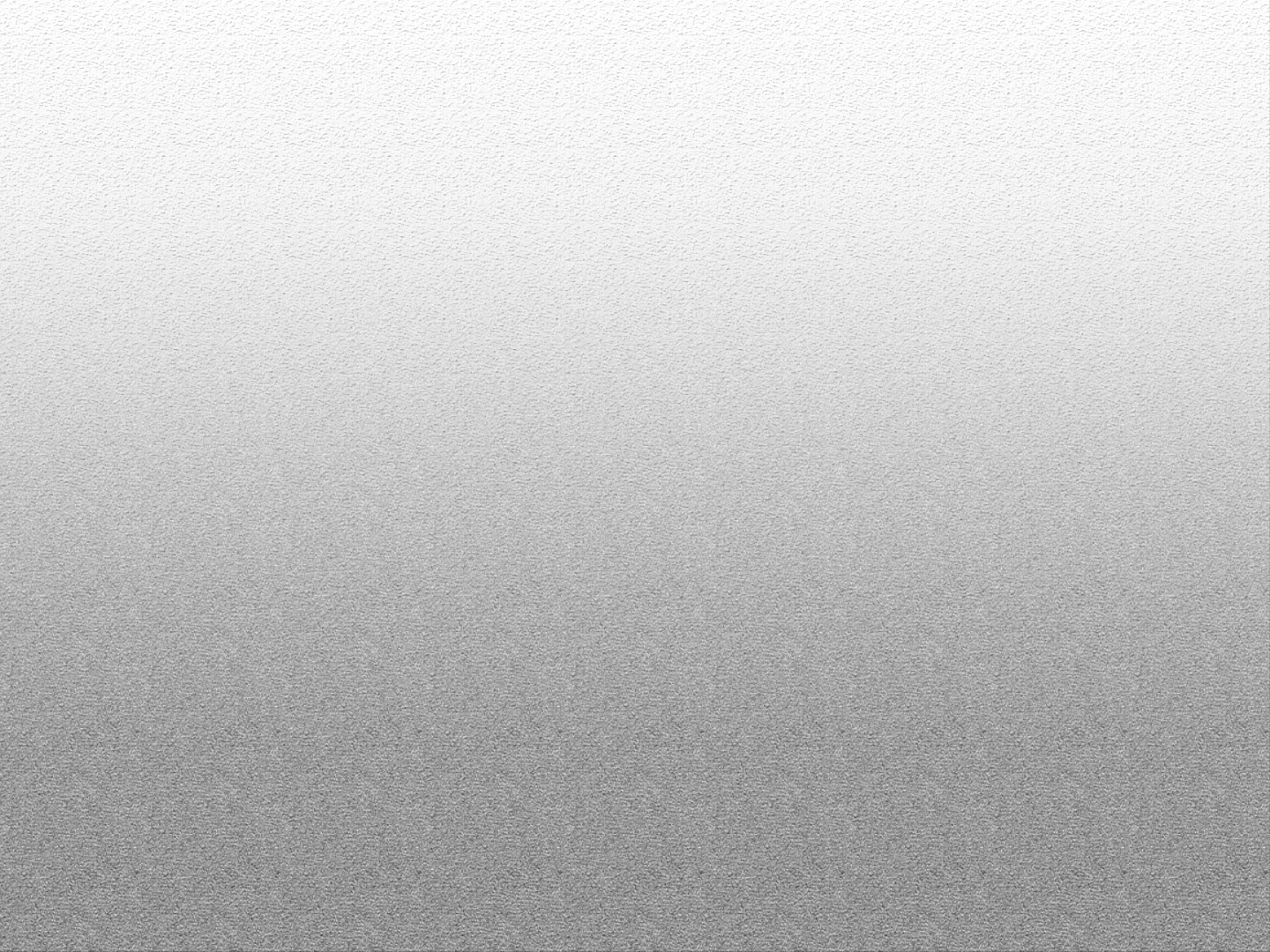 